Алғы сөз 	Қазақ тілі жалпы білім беру пәндерінің бірі ретінде университеттің орыс бөлімдерінде бакалавр сатысында жүргізіледі. Кредиттік технология бойынша оқытудың басты ерекшелігі – студенттің білім деңгейін өз бетінше көтеруіне бағыттау. Осы ұсынылып отырған оқу құралында осының барлығы тәжірибе негізінде жинақталып ескеріліп беріліп отыр. 	Бұл ұсынылып отырған оқу құралы жоғарғы оқу орнында оқитын барлық мамандықтарының орыс тілді студенттеріне арналған. 	Бұл мәселеге қатысты Білім және Ғылым министрлігінің Тіл комитеті тарапынан қазақ тілін оқытудың стандарты, тұжырымдамасы, әдістемесі және бағдарламасы қайта қаралып бекітілді. Осы атқарылған жұмыстардың негізінде тілді оқытып, меңгертудің халықаралық стандарты бойынша белгіленген алты деңгейлік оқыту жүйесі қалыптастырылды. 	Ұсынылып отырған оқу құралы деңгейлік оқытудың С1 деңгейіне арналып жасалған. 	Оқу құралының басты мақсаты – студенттердің тілдік құзыреттілігін дамытуға, болашақ мамандығы аясында мемлекеттік тілде өз ойын еркін айтуға, өзіндік көзқарас танытуға, пікір таластыруға дағдыландыру, грамматикалық дағдысын қалыптастыру. 	 	Оқу құралы 15 сабақтан, СОӨЖ тапсырмаларынан тұрады. Әрбір сабақ 3 сағатқа жоспарланып құрылған. Сондықтан да оқу құралында тіл үйренушілерді белсенді әрекеттерге баулитын рөлдік, пікірталастар, дөңгелек үстелдер, презентациялар, сауалнама т.б. сияқты стратегиялар кеңінен қолданды. 	Оқу құралының негізгі ұстанымдарының бірі -  студентті өзінділік пен дербестікке баулу. Яғни, студенттің дайын ақпаратты есте сақтап қабылдауы, оған дайын жауап беруі еш қуатталмайды. Бүгінгі таңда қазақ тілі оқулықтары студентті кез келген мәселеге байланысты өзіндік ой-пікір құрастыруға, сыни ойлау дағдысын қалыптастыруын ынталандыра білуі тиіс. 						Автор 1-САБАҚҚАЗАҚ ТІЛІ – ТӘУЕЛСІЗ ҚАЗАҚСТАННЫҢ МЕМЛЕКЕТТІК ТІЛІКҮРДЕЛІ СИНТАКСИСТІК ТҰТАСТЫҚ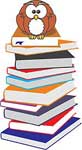 Тірек сөздер: Қазақ тілі, тіл, ел, халық, ұлт, байлық, ұрпақ, рәміз, отан, республика, мемлекет, баспасөз тілі, мемлекеттік тіл, мақтаныш, ғылым тілі, халықаралық тіл. 1-тапсырма.  Данышпандардың келесі сөздері төңірегінде ой бөлісіңіз.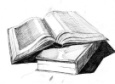 Қазақстанның болашағы  қазақ тілінде жатыр. Қазақ тілі әлі бірте-бірте мемлекеттік қызметте, экономика мен өмірдің барлық саласында басымдық танытатын болады.Нұрсұлтан НазарбаевҰлттың сақталуына да, жоғалуына да себеп болатын нәрсенің  ең қуаттысы – тіл. Сөзі жоғалған жұрттың өзі де жоғалады, өз ұлтына басқа жұртты қосамын дегендер әуелі сол жұрттың тілін аздыруға тырысады.  Ахмет БайтұрсыновАна тілі қайнаған  қанның,  қиналған жанның, толғантқан көңілдің, лүпілдеген жүректің сығындысы, онда дәм де, мән де болу керек. Сұлтанмахмұт Торайғыров“Ана тілі — халық болып жасалғаннан бері жан дүниесінің  айнасы, өсіп-өніп, түрлене беретін  мәңгі құламайтын бәйтерегі”. Жүсіпбек АймауытовТілін білмеген, түбін білмейді. Ондай адам күлдіремін деп күйдереді.сүйсіндіремін деп сүріндіреді, білдіремін де бүлдіреді. Қуантамын деп қуартады. Келтіремін деп кетіреді, жұбатамын деп жылатады.							       		Ғабит  Мүсірепов2-тапсырма. Жоғарыдағы данышпандардың сөздері қазіргі уақытта да маңызды деп ойлайсыз ба?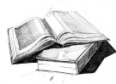 3-тапсырма. Берілген сұрақтар арқылы сұқбат, шағын эссе жазыңыз. Оларды күрделі синтаксистік тұтастық арқылы байланыстырыңыз.Қазіргі заман талабына сай адам қандай болуы керек? Мемлекеттік тілді білу қазіргі заман адамына не береді? 4-тапсырма. «Қазақ тілі-Ұлттық мәдени, рухани асыл мұра» тақырыбындағы мәтінді оқыңыз. 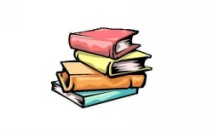 	Қай ұлтты халықты алсақ та, бәрінің де өзіне лайық тілі бар. Халық өзінің тілін ең ардақты нәрсе деп санайды, сүйеді. Ана тілін сүймеген адам, қырғыз ақыны Сарноғаев айтқандай, халқын сүйіп те жарытпайды. 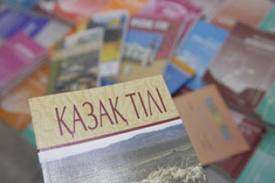 	Орыстың ұлы жазушысы В.Г.Короленко: «...Менің тілім өз балаларыма түсініксіз болып қалады-ау дегенді ойласам, жаным түршігеді», - депті. Сол сияқты барлық елдің ойшыл азаматтары өз ана тілінің тағдырына немқұрайлы қарамайды. Жаны ашып, оның қамын жеп жүреді. 	Тілді жазушы – халықтың өзі. Сондықттан тіл халыққа қызмет етеді. Ана тілін қадірлемеген халықтың болашағы жоқ. Себебі ана тілінсіз ұлт мәдениеті, ұлт әдебиеті жоқ. Ал әдебиетті мәдениет қаймағы деп қана қою жеткіліксіз. Ол халықтың, ұлттың кескін-келбеті деуге болады. Өйткені шынайыкөркем шығарма халықтың тұтас тарихын, өткен-кеткен  не қилы тағдырын суреттеп бере алады. 	Қазақ тілі – дамыған, жетілген, бай, икемді тілдің бірі. Бұл пікіріміздің растығын кезінде кемеңгер Абай дәлелдеген болатын. Ол Пушкин, Лермонтов, Крыловтардың шығармаларын аударып бір дәлелдесе, солардай етіп сөздің майын тамыза жазу арқылы екінші рет дәлелдеді. 	Қазіргі қазақ тілі мейлінше дамып, байып жетілді. Нақты әдеби тіл жасалды. Орта мектептер үшін барлық пән қазақ тілінде жазылып жүр. 	Демек, саяси экономика сияқты қиын ғылымдардың өздері де қазақ тілінде зерттеледі, жазылады. Міне мұның бәрі қазақ тілінің бай тіл екенін, ол тілде не алуан ғылымға байланысты жаңа сөздер, терминдер, фразаларпайда болғанын білдіреді. 	Қазақ тілінің байлығы – қазақ халқының, қазақ ұлтының байлығы. Осы байлықты бағалай білуіміз керек. Сонда ғана біздің Қазақстан кез келген жұртпен иық теңестіре алатын іргелі ел бола алады. 	(С.Аманжолов)5-тапсырма. Мәтін бойынша грамматикалық анықтағышты пайдалана отырып күрделі синтаксистік тұтастықтың құрылымын талдаңыз. 6-тапсырма. Мәтін бойынша келесі сұрақтарға жауап беріп, ой бөлісіңіз. «Тіл-ұлттың байлығы» дегенді қалай түсінесіз?Қырғыз ақыны Сарноғаев ана тілі туралы айтқан ойы?Кемеңгер ақын Абай қазақ тілінің дамыған, бай екенің қалай дәлелдеді?Қазақ тіліңізді жетілдіру үшін не істейсіз? Өзара пікір аласыңыз.7- тапсырма. Берілген тірек сөздермен сөйлем құраңыз.Ана тілі, қазақ тілі, тіл байлығы, ұлтты құрметтеу, әдеби тіл, халықтың тұтас тарихы, ұлт мәдениеті. 8-тапсырма. Келесі сөйлемдерді аяқтаңыз, толықтыры-ңыз.Тіл – ұлт байлығы ...Әр ұлт өз тілін ...Қазақ тілі - ...Қазір қазақ тілі ...Қазақ тілінің байлығы ...Қазақ жазуы - ...Мемлекеттік тіл - ...Қазақстан - ...Қазақ тілі қолданылатын мемлекеттік, қоғамдық орын-    дар - ...Нақты әдеби тіл ...         9-тапсырма. Тіл туралы айтылған келесі өсиет сөздер туралы пікір алысыңыз. АНА ТІЛІҢ – АРЫҢ БҰЛАна тілің біліп қой,Еркіндігің, теңдігің.Ана тілің біліп қой,Мақтанышың, елдігің.Ана тілің – арың бұл,Ұятың боп тұр бетте.Өзге тілдің бәрін біл,Өз тіліңді құрметте!                                      Қ.МырзалиевҚАЗАҚ ТІЛІОрта жолда бүріп тастап оқ құзғын,Құлап жаттым құшағында көк мұздың.Қасіретімді қазақ тілін қанат қып,Төрт бұрышты дүниеге жеткіздім.Көкірегінен атылса да оқ күздің,Жаз етіп мен күздің өзін өткіздім.Шаттығымды қазақ тілін қанат қып,Төрт бұрышты дүниеге жеткіздім.                                       С.МәуленовТІЛІМ МЕНІҢ
Ұлы Абай, Мұхтардай пірім менің.
Тұнығым, рухани жан азығым
Ол бүлінсе, менің де бүлінгенім.
Ана тілім, туған тілім,бал тілім
Сен арқылы дүние танып талпындым.
Сен арқылы әлемге аян бар ісім
Сен өмірде таусылмайтын алтыным.
                                      Ш.Айтматов.АНА ТІЛІНЕ ТАҒЗЫМАна тілі – біздің туған анамыз!Анамыздай сыйлап, бағып-қағамыз.Ана тілін бағаласақ, қалай бізӨзіміздің сондай болмақ бағамыз.Ана тілін кім аялай білмесе,“Анасынан безген ұл!” – деп қараңыз.                                      М.Әлімбаев10-тапсырма. Қазақ тілі қазір экономиканың, саясаттың, баспасөздің, ғылымның тіліне айнала бастады. Келесі сөздер мен сөз тіркестерін қолданыс саласына қарай топтастырыңыз. 	Қаржы, саясат, қоғам, ақпарат, дерек, өндіріс, тапсырыс беру, өндіруші, тауар, ақша айналымы, құнсыздану, дағдарыс, келісім, мәміле, әлеуметтік жағдай, баспасөз, қаулы, сайлау, дауыс беру, есеп, бұйрық, елбасы, үкімет, саясаткер, тарихи арена, тұлға, одақ, өнім, орталықтандырылған, өндіріс, қанағаттандыру, зерттеу, ғылыми негіз, ғылыми көзқарас, ұсыныс, қолхат, өтініш. ГРАММАТИКАЛЫҚ АНЫҚТАҒЫШ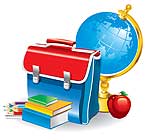 Күрделі синтаксистік тұтастық		Өзара қарым-қатынас жасау процесінде белгілі бір мазмұн, ой, идея, пікір және сөйлеммен беріліп қоймай, көптеген сөйлем топтары арқылы беріледі. Ол сөйлемдер бір-бірімен байланыссыз, қалай болса солай, ретсіз емес, мағыналық жағынан тығыз жымдасып, белгілі бір сүбелі ойлар төңірегінде топтасып тұрады. Әрбір жеке сөйлем оқшауланып қалмай, осындай күрелі бірліктердің біріне қатысты болып келеді. 	Лингвистикалық әдебиетте мағыналық және синткасистік жағынан біріккен сөздер топтарын күрделі синтаксистік тұтастық деген атаушылық бар. Күрделі синтаксистік тұтастық – жеке сөйлемдерге қарағанда, ойдың дамуын неғұрлым толық бере алатын, мағыналық және синтаксистік жағынан өзара тығыз байланысқан сөйлемдердің тобы. Сөйлем сөздердің тіркесуі арқылы біршама аяқталған ойды білдірсе, күрделі синтаксистік тұтастық сөйлемдердің тіркесуі арқылы аяқталған ойды білдіреді. Сонымен күрделі синтаксистік тұтастық деп бірнеше сөйлемдердің тізбегінен жасалып, мағыналық және құрылымдық жағынан тұйықталған, белгілі бір күрделі ойды білдіретін синтаксистік бірлікті айтамыз.  	Күрделі синтаксистік тұтастықтың айқын белгіленген қорытушы бөлігі болады. Ол көбіне сонымен, қорыта келгенде, сөйтіп т.б. сөздермен басталып, күрделі синтаксистік тұтастықтың аяқталғанын білдіріп тұрады. 	Күрделі синтаксистік тұтастықтың құрылымы мынадай:а) күрделі синтаксистік тұтастықтың барлық мағынасын өзіне қысқаша түрде жинақтап тұрған алғашқы сөйлем;ә) ойдың, теманың дамуын көрсететін ортаңғы сөйлем;б) кішкене теманың, ойдың мағыналық және синтаксистік жағынан аяқталғанын білдіретін қорытушы сөйлем. 	Айта кететін бір жай – күрделі синтаксистік тұтастықтардың бәрінің бірдей мұндай басқы, ортаңғы. Қорытушы бөліктерден тұруы шарт емес. Кейбір күрделі синтаксистік тұтастықтарда мұның бірі немесе бірі болмауы мүмкін. Ол жазушының стиліне, шығарманың мақсат міндетіне, т.б. жағдайларға байланысты.11-тапсырма. Сөзден жасалған баспалдақ. Келесі сөздердің қазақша баламасын тапсаңыз, баспалдақпен тез көтерілесіз. Вторая буква алфавита 		1. Танец  					2. Мед						3. Оценка 					4. Молоток					5. Бревно					6. Будущее					7. Доклад					8. Лестница					9. 10.Программа					10. 12-тапсырма. «Қазақ тілінің мемлекеттік тіл ретіндегі қызмет етуінің алғышарттары»  тақырыбындағы мәтінді оқыңыз. Күрделі синтаксистік тұтастық арқылы байланысы бар ма жоқ па дәлелдеңіз.	Қазақстан Республикасының Конституциясы (1995), Тіл саясаты туралы тұжырымдамасы (1996) және осыларға негізделген Қазақстан Республикасындағы тіл туралы Заңы (1997) республикадағы тілдердің ұлтаралық жасастық пен рухани ынтымақтастықтың құралы ретінде қызмет етуін және тіл ретінде бір ғана тілге – қазақ тіліне конституциялық мәртебе беріліп отыр.	Қазақстан Республикасында қазақ тілінің мемлекеттік тіл ретінде қызмет етуінің бірнеше алғышарттары бар. Атап айтқанда, сол тілді қолданушылардың санының жеткілікті болуы, табиғи және табиғи емес тілдік ортаның болуы, Республиканың барлық аймақтарына таралуы, қоғамдық өмірдің әр алуан саласындағы қызмет етуі және ауызша әрі жазбаша түрде қызмет етуі сияқты сыртқы факторлардың болуы, сондай-ақ қазақ тілінің құрылым жүйесі жетілген, лексика фразеологиялық қоры аса бай, ежелден келе жатқан жазба және ауызшадәстүрі бар ұлттық тілдердің бірі ретіндегі ішкі тілдік факторлардың болуы қазақ тілінің мемлекеттік тіл ретіндегі қызмет етуіне мүмкіндік береді. 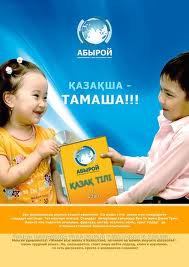 Міне, осы айтылғандардың барлығы қазақ тілінің Қазақстан Республикасындағы мемлекеттік тіл ретіндегі қызмет етуіне аса қажетті алғышарттардың жеткілікті және қазақ тілінің ішкі әлеуеттік мүмкіншіліктерінің мол екенін көрсетеді. 	Мемлекеттік тілдің қоғамдық қызметі қоғамдық өмірдің аса маңызды мынандай салаларында жүзеге асады: басқару, ақпарат, білім беру мен тәрбие, ғылым мен техника (ғылыми-зерттеу мекемелерде); қоғамдық ғылымдар, жаратылыстану мен нақты ғылымдар, техникалық және қолданбалы ғылым, экономика салаларында, ғылымның жалпыға ортақ салаларында, бұқаралық ақпарат құралдарысаласында, іс жүргізу саласында; мемлекеттік, қоғамдық-саяси, мәдени мекемелер мен ұйымдарда; дене тәрбиесі, спорт, туризм; денсаулық сақтау мен емдеу мекемелерінде, дипломатиялық қарым-қатынаста; өндіріс және өнеркәсіп оррындарында; ҚР өтетін халықаралық құрылтай, конференция, мәжіліс, жиындарда, т.б.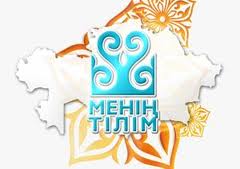 	Сонымен қазақ тілі – дәстүрлі, тұрақты, қатаң тілдік нормасы бар, стильдік тармақтары сараланға, жалпыхалықтық тілден ұлттық деңгейге көтерілген тіл.   13-тапсырма. Сөз жарыс. Тіл, сөз туралы кім көп мақал-мәтел біледі? Оның бірнешеуінің мағынасын түсіндіріңіз. 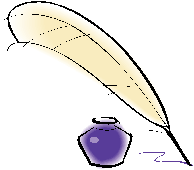 14-тапсырма. «Тілін жоғалтқан ұлт (этнос) тағдыры» тақырыбында өз ойыңызды жазбаша білдіріңіз. Алғашқы бір сөйлеміңіздегі сөзге синтаксистік талдау жасаңыз. 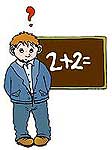 15-тапсырма. Ситуациялық сұрақтарға жауап беріңіз. Сіздің ойыңызша, қай тілді меңгеру аса қиын? Қай тіл көп тараған?Қазіргі Қазақстан азаматы қандай тілдерді білуі тиіс? Тілді білу адамға не береді? Сіз қай тілді үйренер едіңіз? Неге?      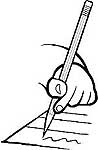 СОӨЖ тапсырмалары«Менің мемлекеттік тілге қосатын үлесім» тақырыбына эссе жазыңыз.Қазақ тілінің терминологиялық сөздігінен қазіргі кезде белсенді қолданылып жүрген 20 термин сөзге түсініктеме беріңіз. Әрқайсысын қолдана отырып, «Қазақ тілінің болашағы» тақырыбына өз пікіріңізді жазыңыз.Қазақ тілінің терминологиялық сөздігінен 20 термин сөзді жазып, олардан сөзжұмбақ құрастырыңыз. 2-САБАҚМЕМЛЕКЕТ – АДАМДЫҚ ӨРКЕНИЕТ ИНСТИТУТЫ ТІЗБЕКТІ  КҮРДЕЛІ СИНТАКСИСТІК ТҰТАСТЫҚТірек сөздер:  Мемлекет, ұйым, әлеуметтік, халық, қоғам, ел, үкімет, әкімшілік, саясаттану, көзқарас, мағына, жүйе, құқық, бағыт, билік, құрам, әрекет, әдіс, мақсат. 1-тапсырма. «Қазақстан Республикасы – тәуелсіз мемлекет» тақырыбындағы мәтінді  оқыңызКонец формыҚазақстан Республикасының өзін егемендi және тәуелсіз ел ретінде жариялауының тарихи негізі Қазақ ССР Жоғарғы Советімен 1990 жылдың 25 қазанында «Қазақ Советтiк Социалистiк Республикасының Мемлекеттiк егемендiгi туралы декларация жөнiнде» Қаулысы және «Қазақстан Республикасының мемлекеттiк тәуелсiздiгi туралы» 1991 жылдың 16 желтоқсанындағы Қазақстан Республикасының Конституциялық Заңы қабылданған сәттен басталады. Жылдар өте, кері қарамай тәуелсіз еліміз көптеген жеңістіктерге қол жеткізіп отыр, атап айтар болсақ, қазіргі уақытта Қазақстан Республикасының өз мемлекеттік символдары - елтаңбасы, жалауы, әнұраны бар, басқа елдер секілді Қазақстан Республикасы азаматтарының қауіпсіздігін қорғайтын өз қарулы күштері және құқық қорғау органдары, өз ұлттық валютасы бар мемлекет. Еліміз тәуелсіздікке қол жеткізген сәттен бастап, 20 жылдай уақыт өтті, алайда осы аз мерзім ішінде әлемде еліміздің тәуелсіздігін барлық мемлекеттер мойындап, барлығы тығыз қарым – қатынас орнатуда.Сонымен қатар, тәуелсіздігіміздің арқасында Қазақстан төменде көрсетіліп отырған жетістіктерге қол жеткізді, атап айтар болсақ, кәзіргі уақытта:- Қазақстанда тәуелсiз сот жүйесiнiң негiздерi қаланып, заңның үстемдiгi дәйектi қамтамасыз етiлiп келедi;- Қазақстанда сөз бостандығы қамтамасыз етiлген, цензура жоқ; мемлекеттiк емес бұқаралық ақпарат құралдары құрылып, жұмыс iстеуде;
- бүгiн кез келген қазақстандықтың өзiнiң қалауына қарай қызметпен шұғылдануға құқығы бар;- әрбiр қазақстандықтың сайлауға және сайлануға құқығы бар;
- Қазақстан дiни сенiм-наным бостандығын қамтамасыз етiп, конфессиялар аралық келiсiм мен дiни теңқұқылық саясатын дәйектi жүргiзiп келедi.Бүгінгі күні Бүкiл дүниежүзiлiк банктiң жүктемесi бойынша Қазақстан кiрiсi орта деңгейдегi елдердiң тобына кiредi.Экономикамыздың қарқынды өсуi мемлекеттiк шығыстардың әлеуметтiк бағдарлануын едәуiр кеңейтуге мүмкiндiк бердi, мұның өзi экономикамыздың айтарлықтай бекемдiк деңгейiне жеткенiн айғақтайды.Бiз айрықша қысқа мерзiмнің iшiнде елiмiздің дәл орталығында жаңа астанамызды тұрғыздық. Көрген жұрттың барлығы Астана көркiне және шапшаң көзалдымызда өсуіне тәнтi болып таңғалып жүр. Астана қазақстандықтардың шетелдіктердің алдында мақтанышына айналды.Сондай ақ, тарихи тағдыр ортақтастығы қазақ ұлтымен біріктірген Республиканың барлық ұлттарының азаматтары Қазақстанның бiртұтас халқын құрайды, бұл халық Қазақстан Республикасындағы егемендiктiң бiрден бiр иесi және мемлекеттік биліктің қайнар көзi болып табылады, Қазақстан Республикасының Конституциясы мен заңдары негiзiнде тiкелей де, сондай-ақ өзі сайлайтын мемлекеттiк органдар арқылы да мемлекеттiк өкімет билiгiн жүзеге асырады.				Егемен Қазақстан газеті2-тапсырма. Мәтін бойынша сұрақтарға жауап беріңіз. Қазақстан Республикасының тәуелсіздігі қай жылы қашан қабылданды?Қазақстанның рәміздерін атаңыз.Тәуелсіздігіміздің арқасында Қазақстан қандай жетістіктерге жетті?Қазақстанымыздың астанасы туралы не білесіз?Мәтінді өзіңіз жалғастырып айтыңыз.3-тапсырма. Мәтін бойынша алғашқы абзацқа қиысу, матасу, меңгеру, қабысу арқылы жасалған сөйлемдерді бөліп жазыңыз. 4-тапсырма. Берілген сөздермен сөйлем құрастырыңыз. Тізбекті күрделі синтаксистік тұтастық арқылы байланыстырыңыз. Рәміздер, болмыс, мағына, парыз, тұтастық, береке, еркіндік, таным, көркем, көзқарас, әдіс, мақсат.   5-тапсырма. Сөзжұмбақты шешіңіз. 1.   Қазақстанның ауа райы қандай?2.   Қазақстанның елордасы қай қала?3.   Қазақстанның елбасы кім?4.   Қазақстан қай құрлықта орналасқан?5.   Қазақстанның жергілікті халқы қай тілде сөйлеседі?6.   Қазақстанның рухани астанасы қай қала?7.   Қазақстанның ұлттық валютасы не?8.   Қазақстанның көршілерінің бірі?9.   Қазақстан неге бай?6-тапсырма. Отан, Тәуелсіздік туралы айтылған келесі өсиет сөздер туралы пікір алысыңыз. синтаксистік тұтастықтың қандай түріне жатады? Өзіңізге ұнаған біреуін жаттап алыңыз. Тәуелсіз Қазақстан – ұлы Отаным,Көк туымды қалайша құлатармын.Тып-тыныш тұрып жатқан жайымыз бар,Бәріміз баласындай бір атаның.Елімізде бақ-береке, ырыс болсын,Қызыл тілім қанжардай қылыш болсын.Халқымның ахуалы дұрыс болсын.Отанымыз әрқашанда тыныш болсын!Желтоқсаннан бастау алған теңдігі,Қазағымның өркендеді елдігі.Құрбан болған Тәуелсіздік жолында,Ағалардың ұмытылмас ерлігі.Сұлу дала!Менің сүйген еркемсің,Жаным сенен жаратылған өлкемсің.Қандай жақсы Қазақстанда туғаным!О,туған жер!Тамашасың,көркемсің!  7-тапсырма. Сөз жарыс. Отан, ел, халық  туралы кім көп мақал-мәтел біледі? Оның бірнешеуінің мағынасын түсіндіріңіз.8-тапсырма. Берілген мақал-мәтелдерді аяқтаңыз. Орағың өткір болса, қарың талмайды,
Отаның берік болса, ...Отан елдің анасы, 
Ел ...Отан үшін күрес — ерге тиген ...Отан — қуат, Отбасы — ...Кісі елінде сұлтан болғанша,Өз еліңде ... Туған жердей жер болмас,Туған ...ГРАММАТИКАЛЫҚ АНЫҚТАҒЫШТізбекті  күрделі синтаксистік тұтастық	Тізбекті байланысты түрі ғылыми стильге тән, өйткені ғылыми мәтінде ой бір біріне қатаң тәртіппен сабақтаса байланысып отырады. Сондықтан ондағы әрбір сөйлем өзінің алдындағы сөйлемнің заңды жалғасы болып табылады. Ғылыми стильге тізбекті күрделі синтаксистік тұтастықты құраушы сөйлемдердің көбіне лексикалық қайталаулар мен сілтеу есімдіктері арқылы байланысуы тән. 	Ресми стильге келетін болсақ, мұның да ғылыми стиль тәрізді мазмұнның, ойдың бір мағыналылыққа, нақтылыққа негізделген табиғаты күрделі синтаксистік тұтастықты құраушы сөйлемдердің көбіне лексикалық қайталаулар мен лексикалық  қайталаулар мен сілтеу есімдіктері арқылы байланысатынын көрсетеді. Публицистикалық стильге тізбекті күрделі синтаксистік тұтастықтың компоненттерінің бірі сөзді қайталау арқылы емес, қайта, сол сөздің әр түрлі синонимдерін қолдану арқылы байланысуы тән, себебі мұндай синонимдік байланыс айтылатын ойдың әр түрлі эмоциялық эксперсивтік реңктерін ашып көрсетеді. 9-тапсырма. Тізбекті күрделі синтаксистік тұтастық туралы әр стильге бірнеше мысалдар жазыңыздар. 10-тапсырма. Көшіріп жазып, сапалық сын есімдердің астын – бір, қатыстық сын есімнің астын екі рет сызыңыздар.Желсіз түнде жарық ай,Сәулесі суда дірілдеп,Ауылдың маңы – терең сай,Тасыған өзен күрілдеп.Қалың ағаш жапырағыСыбырласып өзді-өзіКөрінбей жердің топырағы,Құлпырған жасыл жер жүзі.11-тапсырма. «Мемлекеттің мәні мен қызметтері (функциялары)» тақырыбындағы мәтінді оқыңыз. Мәтін қай стиль түріне жатады? 	«Мемлекет» деген ұғым екі мағынада қолданылады: 1) кең мағынасында үлкен әлеуметтік топтың ұйымын білдіреді де «халық», «қоғам», «ел» деген ұғымдарға сәйкес келеді; 2) тар мағынасында басқару құрылымының, мемлекеттік аппараттың, жиынтығын білдіріп, «үкімет», «әкімшілік» деген ұғымдарға сай келеді. Саясаттануда екінші мағынасында пайдаланылады.	Мемлекет – саяси жүйенің басты элементі, оның негізгі ұйымы. Ол –керек кезінде арнаулы күштер органдарын пайдалана отырып, өз аумағында тұратын адамдардың мүддесін қорғауға тиіс және соған орай олардың арасындағы арақатынастарды құқықтық ережелер арқылы реттейтін қоғамдық механизм. 	Мемлекеттің мәні – мемлекеттің басты тағайыны, осы құбылыстың басты өзегі, яғни басты жемісі. 	Мемлекеттің мәні оның мазмұнын, мақсатын, қызметін, бағыттарын анықтайды. Басқаша айтқанда, мемлекеттегі билік пен оның құрамындағы болатындардың бәрі.	Кез–келген мемлекетте қарама–қарсы болып келетін екі мән – таптық және әлеуметтік мән болады. 	Мемлекеттің қызметтері дегеніміз – қоғамды басқарудағы мемлекеттің өзінің алдына қойған міндеттері мен мақсаттары, әлеуметтік тағайыны мен мәнін білдіретін, өздеріне ғана тән формалары, өздеріне ғана тән әдістерарқылы атқарылатын әрекеттері және олардың негізгі бағыттары. 		          Ғ.С.Сапарғалиев «Мемлекет және құқық теориясы»12-тапсырма. Мәтіннің бірінші абзацын оқып, осындағы негізгі ойды білдіріп тұрған сөйлемді табыңыз. 13-тапсырма. Шағын мәтіндерді оқыңыз. Сәбит, Ержан, Айдос, Әлім кездескенде бір–біріне не айтар еді, егер ... Сәбит:Ержан:Айдос:Әлім:14-тапсырма. Көп нүктенің орнына тиісті сөздер мен сөз тіркестерін қойып көшіріңіздер. 	Азия мен Еуропа құрлықтарының ............. орналасқан ежелгі қазақ жері- қазіргі Қазақстан Республикасы үлкен ....... алып жатыр. Қазақстан Республикасы 1920 жылы 20 тамызда ........... . 1990 жылдың 25 қазанында Қазақ Советтік Социалистік Республикасының мемлекеттік .............. туралы Декларация .............. . Еліміз егеменді ...........   ..........  жарияланды. Ал 1991 жылғы 16 желтоқсан еліміздің тарихында .........  .......... жазылды.Қазақстан Республикасы ............... Ресеймен, ............, Өзбекстан, ............ және Түркіменстанмен шектеседі. Керекті сөздер: ортасында, құрылды, Қырғызстан, аумақты, егемендігі, мемлекет болып, қабылданды, алтын әріптермен, солтүстігінде, оңтүстігінде.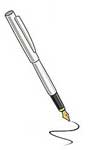 15-тапсырма. «Мемлекет тағдыры жастардың қолында» тақырыбында әңгіме құрыңдар.   16-тапсырма. «Қазақстан қандай мемлекет?» деген сұраққа сын есімдерді тауып, сөйлем құраңыздар. СОӨЖ тапсырмалары«Мемлекеттің өркендеуі» тақырыбында тікелей эфирде сұхбат жүргізіледі. Сіз сұхбат беруге дайынсыз ба? Тезис құраңыз.  А.Байрамов, Ш.Қайырғали, А.Назарбаева, Е.Шаймерденовтың «Түркі тілдес елдердің мемлекеттік рәміздері» кітабын пайдаланып, «Мемлекеттік рәміздер» деген тақырыпта шығарма, сөзжұмбақ, тест жазыңыз. 3-САБАҚӘЛЕУМЕТТІК-ЭКОНОМИКАЛЫҚ ЖАҢҒЫРТУКҮРДЕЛІ СИНТАКСИСТІК ТҰТАСТЫҚ ЖӘНЕ АБЗАЦ Тірек сөздер: Жаңғырту, бағыт, баспана, экономика, актив, инфрақұрылым, құқық, сот, стратегия, топтасу, инвестиция, энергетика, ресурс. 1-тапсырма. Берілген мәтінді  оқыңыз. Қандай синтаксистік тұтастықтың түріне жатады?Қай стиль түріне жатады?ӘЛЕУМЕТТІК-ЭКОНОМИКАЛЫҚ ЖАҢҒЫРТУ-ҚАЗАҚСТАН ДАМУЫНЫҢ БАСТЫ БАҒЫТЫҚазақстан Республикасының Президенті – Ұлт Көшбасшысы Н.Ә.Назарбаевтың 2012 жылғы Қазақстан халқына Жолдауы	Қымбатты қазақстандықтар!	Құрметті депутаттар мен Үкімет мүшелері!	Ханымдар мен мырзалар!	Қазақстан тәуелсіздіктің үшінші онжылдығына батыл қадам басты. Жаңа құрамдағы Парламентпен жаңарған Үкімет өз жұмысына кірісті.  Өткен 2011 жылы ел экономикасы 7,5 пайызға өсті.  Ішкі жалпы өнім жан басына шаққанда 11 мың доллардан асты.Бұрын сатылып кеткен активтердің бірқатар маңызды бөлігі мемлекет меншігіне қайтарылды. Енді «Богатырь», Қарашығанақ, Қашаған кен орындары мен ENRC, «Қазақмыс» компанияларының басым активтері мемлекет иелігінде болады. Қазақстан жолының жаңа кезеңі – экономиканы нығайтудың, халықтың әл–ауқатын арттырудың жаңа міндерттері.  Қазақстан үшін экономикалық табыстар мен қоғамдық игіліктерді қамтамасыз етудің оңтайлы теңгерімін табу – өмірлік маңызды нәрсе.  Бүгінгі әлемде бұл – әлеуметтік экономикалық жаңғыртудың түбегейлі мәселесі. Мен ел халқыма өзімнің жаңа Жолдауымды осы көкейкесті тақырыпқа арнаймын. Біз он бағыт бойынша міндеттер кешенін жүзеге асыруға тиістіміз. Бірінші. Қазақстандықтардың жұмысқа тартылуы. Менің тапсырмам бойынша Үкімет қағидатты түрде жаңа Жұмысқа тартуды қамтамасыз етудің бағдарламасын бекітті. Онда үш маңызды міндет қойылған. Екінші. Қолжетімді баспана.Біз жаңа тұрғын үй құрылысы бағдарламасын іске асыруға кірісіп кеттік. Елімізде жыл сайын 6 миллион шаршы метр тұрғын үй пайдалануға берілуде. Үшінші. Өңірлерді дамыту. Қуатты Қазақстан дегеніміз – ең әуелі өңірлердің қуаттылығы. Елдің болашағы экономикадағы келешегі зор салалардың дамуымен байланысты. Бұл үшін алдымен жаңа зауыттар көп салынып, жаңа жұмыс орындары ашылып, әлеуметтік инфрақұрылым қарқынды дамуы қажет. 	Төртінші. Тұрғындарға мемлекеттік қызмет көрсетудің сапасын арттыру. Бұл сыбайлас жемқорлыққа қарсы тұру мен азаматтардың мемлекеттік органдардың қызметіне сенімін арттырудың маңызды қыры. 	Бесінші. ХХІ ғасыр барған сайын күрделеніп бара жатқан бүгінгі заманғы мемлекетті басқаруға жоғары талаптар қояды. 	Біздің маңызды міндетіміз – басқарушылардың білікті саяси табын дайындау. 	Алтыншы. Сот және құқық қорғау жүйелерін жаңғырту. 	Судьялар сот төрелігін тек заң мен ар-ожданды басшылыққа ала отырып шығаруға тиіс. 		          (Егемен Қазақстан 28 қантар сенбі 2012 жыл №41-42) 2-тапсырма. Мәтін бойынша келесі тапсырмаларды орындаңыз.Мәтіннің мазмұнын түсініп оқып, мазмұнын біліп алыңызБерілген алты бағыт бойынша өз ойларынызды қосыңыз. 28 қантар сенбі күні шыққан Егемен Қазақстан газетіндегі қалған бағыттарын талдаңыз.3-тапсырма. Қазақ және орыс тіліндегі сөздер аралас берілген. Оларды сәйкестендіріңіз, сөйлем құраңыз. Жай және құрмаласа байланысқан сөйлемдерді екі қатарға бөліп жазыңыз.	Әлем, личная активность, летопись Независимости, экономикалық дағдарыс, мир, Тәуелсіздік шежіресі, средства массовой информации, жаңаша даму жолы, экономический кризис, еңсеру, возможности, жоспар, толерантность/терпимость, сөз арнаймын, көмектесу, вера, тыныштық, обращаюсь, келісім, научный, мемлекеттік қызметшілер, помагать, бұқаралық ақпарат құралдары, единство, сенімділік, покой, жеке белсенділік, төзімділік, план, ғылыми, творческий, быть единым, шығармашылық, согласие, бірлік, государственные служащие, новая дорога развития, осилить, мүмкіндіктер. 4-тапсырма. Берілген мәтінді  оқыңыз. Н.Ә.Назарбаев. «Қазақстан - 2030»Ұзақ мерзімді басым мақсаттар мен оларды іске асыру стратегиялары	Бұл әлемде ең бастысы – біздің қай жерде тұрғанымыз емес, қандай бағытты жылжып барамыз – міне, сонда. Холмз	Біздің еліміз мен айтқан перспективаларға қол жеткізу үшін мынадай ұзақ мерзімді жеті басымдықты іске асыру қажет:Ұлттық қауіпсіздік. Аумақтық тұтастығын толық сақтай отырып, Қазақстанның тәуелсіз егемен мемлекет ретінде дамуын қамтамасыз ету. Ішкі саяси тұрақтылық пен Қоғамның топтасуы. Қазакстанға бүгін және алдағы ондаған жылдар ішінде ұлттық стратегияны жүзеге асыруға мүмкіндік беретін ішкі саяси тұрақтылық пен ұлттық біртұтастықты сақтап, нығайта беру. Шетел инвестициялары мен ішкі жинақталымдардың деңгейі жоғары ашық нарықтық экономикадағы негізделген экономикалық өсу. Экономикалық өрлеудің нақтылы, тұрлаулы және барған сайын арта түсетін қарқынына қол жеткізу. Қазақстан Азаматтарының денсаулығы, білімі мен әл–ауқаты. Барлық қазақстандықтардың өмір сүру жағдайларын, денсаулығын, білімі мен мүмкіндіктерін ұдайы жақсарту, экологиялық ортаны жақсарту. Энергетика ресурстары. Мұнай және газ өндіруді және экспорттауды қалыпты экономикалық өрлеу мен халықтың тұрмысын жақсартуға жәрдемдесетін табыс алу, мақсатында жедел арттыру жолымен Қазақстанның энергетикалық ресурстарын тиімді пайдалану. Инфрақұрылым, әсіресе көлік және байланыс. Осы шешуші секторларды ұлттық қауіпсіздікті нығайтуға, саяси тұрақтылық пен экономикалық өрлеуге жәрдемдесетіндей етіп дамыту. Кәсіби мемлекет. Ісіне адал әрі біздің басты мақсаттарымызға қол жеткізуді халықтың өкілдері болуға қабілетті Қазақстанның мемлекеттік қызметшілерінің ықпалды және осы заманғы корпусын жасақтау. 5-тапсырма. Берілген сұрақтарға жауап беріңіз. Еліміз үлкен перспективаларға қол жеткізу үшін қандай басымдықтарды іске асыру қажет?Ұлттық қауіпсіздің нені қамтамасыз етеді?Экологиялық ортаны жақсарту жолында нелер қажет?Кәсіби мемлекет жасау үшін нені жасақтау керек?  6-тапсырма. Берілген сызба бойынша мәтін мазмұнына жазбаша ой тұжырым жасаңыз. ГРАММАТИКАЛЫҚ АНЫҚТАҒЫШКүрделі синтаксистік тұтастық және абзац	Абзацтың күрделі синтаксистік тұтастықтан айырмашылығы: ол мағыналық құрылымдық бірлік емес, стилистикалық композициялық бірлік болып табылады. Бірнеше сөйлемнен құралған абзацтар көбіне өзінің шекарасы жағынан күрделі синтаксистік тұтастықтармен сәйкес келеді. Мұндай абзацтар стилистикалық дербес абзацтар болып табылады. Абзацтар бір сөйлемнен де, бірнеше күрделі синтаксистік тұтастықтан да тұруы мүмкін. Абзац пен күрделі синтаксистік тұтастықтың шекаралық сәйкес келуі ғылыми стильмен ресми стильге тән. Ал көркем әдебиет стилі мен публицистикалық стильде мұндай сәйккестік міндетті емес. Оларда күрделі синтаксистік тұтастық пен абзацтың сәйкес келуі де, абзацтың бірнеше күрделі синтаксистік тұтастықты қамтуы да немесе күрделі синтаксистік тұтастықтың бірнеше абзацтың қамтуы да кездесе береді. 	Тіл білімі немесе лингвистика ө тіл және оның даму заңдары туралы ғылым. Тіл қоғамдағы адамдардың өзара пікір алысуы, бір бірімен қарым қатынас жасау құралы. Әрбір тілдің дыбыс жүйесі, сөздік құрамы мен грамматикалық құрылысы болады. Тілдің осы аталған әр түрлі жақтары тіл білімінің салаларында, мысалы, тілдік дыбыс жүйесі тіл білімінің фонетикалық саласында, грамматикалық құрылысы грамматика саласында қарастырылады. (Аханов)	Бұл ғылыми стильдегі күрделі синтаксистік тұтастық пен абзацтың шекаралық жағынан сәйкес келуінің мысалы. 	Кез келген мемлекеттің экономикасы сол елдің ұлттық ерекшеліктеріне, салт дәстүріне, шаруашылықты жүргізу тарихына сүйенетіні белгілі. 	Ұлттық экономиканың қызметіне елдің экономикалық аумағында жүзеге асыралатын шаруашылық бірліктердің жиынтығы жатады. Ұлттық экономиканың қызметін Үкімет, жеке тұлғалар, пайда алмайтын жекеше ұйымдар, кәсіпорындар, фирмалар, компаниялар құрайды. 	Бұл күрделі синтаксистік тұтастық  екі абзацтан тұрады. Алғашқы абзацта айтылған ойды екінші абзац жалғастырып тұр. 7-тапсырма. Берілген сөз тіркестермен сабақтас құрмалас сөйлем құрастырыңыз.Ұлттық қауіпсіздік, басым мақсаттар, іске асыру, энергетика ресустары, ішкі жинақталым, нақты жұмылдыру, дәйекті түрде. 8-тапсырма. Берілген жоспарға сүйеніп, мәтін құрастырыңыз. Мәтіндегі  абзацтарға мән бере отырып,  іргелес салалас құрмалас сөйлемдерді теріп жазыңыз. Қиындықты еңсеру – дағдарыстан шығар жол. Бұқаралық ақпарат құралдары – халықпен бірге.Ұлттық қауіпсіздік – халқымыздың бірлігінде.Энергетика ресурстарын тиімді пайдалану – табыс көзі.  9-тапсырма. Кестемен зейін қойып танысыңыз. Кестенің екі бөлігін сәйкестендіріңіз. 10-тапсырма. Тірек сөздер мен сөз тіркестерін қолдана отырып, «Мен Қазақстан дағдарысты жеңетініне сенемін» тақырыбында эссе жазыңыз. Қойылған абзацтарға мән беріңіздер.Тірек сөздер: бүкіл әлім;экономикалық дағдарыс;алпауыт мемлекеттер;айналып өткен жоқ;тәуелсіздік шежіресі;жаңаша даму жолына түсіру;экономикалық өсуге әзірлену;елдің жаңа байтағы;даму бағыты;дағдарысқа қарсы жоспар;тыныштық пен келісімді сақтау;патриотизм, Отанға деген сүйіспеншілік; қол жеткен табыстарды сақтау;бір жеңнен кол, бір жағадан бас шығару;«Іске сәт!»11-тапсырма. Берілген мәтінді  оқыңыз. 	Қазақстанның әлемдік экономикасымен сәтті ықпалдасуы ел экономикасының сапалы, қарқынды дамуының негізі болып табылады. «Біз Қазақстанды ғаламдық экономикалық тенденцияларға сәйкес дамыған, әлемдегі жасалып жатқан алдыңғы қатарлы жаңалықтарды қабылдаушы және жаңа экономикалық жағдайларға тез бейімделуші мемлекет ретінде көргіміз келеді» деп атап көрсеткен Елбасы, Қазақстанның қатаң бәсекеге дайын болып, оны өз мүддеміз үшін пайдалана білуіміз керектігін айтты. Президенттің пікірінше, еліміздің экономикасын ғаламдық экономикамен ықпалдасуға мүмкіндік беретін көпжақты экономикалық жобалар белсенді түрде қатыса алады және қатысуы тиіс. Бұл ретте мемлекет іскер бастамалар жолындағы заңнамалық, әкімшілік, бюрократиялық кедергілерді жойып, жеке капиталдың перспективалы іскер бастамаларына қолдау көрсетуге міндетті. 12-тапсырма. «Әлеуметтік экономикалық жаңғырту» тақырыбы бойынша 20 тірек сөз жазыңыз. 13-тапсырма. Берілген мәтінді оқып шығып, мәтінге аннотация жазыңыз. 	Қазақстан әлемде мұнай қоры бойынша – 7-ші орынды, газ қоры бойынша  – 6-шы орынды, уран қоры бойынша  – 2-ші орынды иеленеді.  2017 жылы Қазақстан әлемдегі ірі мұнай және газ өндірушілер мен экспортқа шығарушыларының ондығына кірмек. Сонымен бірге, Қазақстанда тау-кен саласы, т.сті және қара металлургия, машина жасау, құрылыс индустриясы, шағын және орта бизнес және басқа да көптеген салалар серпінді дамуда. Қазақстан Дүниежүзілік Сауда Ұйымына кіруге әзірлік үстінде және іс жүзінде заңнамалық базаны ДСҰ-ның талаптарына сәйкестендірді. Қазақстан өз экономикасының өтпелі кезеңін табысты аяқтап, жаңа сапалы қадам – әлемдегі бәсекеге барынша қабілетті 50 елдің қатарына кіруге ниет білдіріп отыр.     14-тапсырма. Жақша ішіндегі берілген орысша сөзді аударып, сөйлемді толықтырыңыз. 	Астана – (уникальностью) ..................... ерекше. Астананың (числен-ность насиления) ................. көбейіп келеді. Марат Астанада (пять лет) ....... .......... тұрады. Оның арманы - .........  ..........  (свое дело) ашу. Ол- (грамотный комуникабельный, предприимчивый) .............................. Мараттың (мечта) .................. орындалды. Банктен (кредит) ................. алды, (агентство недви-жимости) ............... ашты. Жылжымайтын мүлік агенттігі (рекламирование, продажа квартир) ............................................. қызметтерін көрсетеді. Агенттігін (как индивидуальный предприниматель) .................. тіркелді. Мемлекетке (по закону) ....................... салық төлейді.   15-тапсырма. «Мемлекеттің экономикалық даму бағдары» тақырыбында мәлімет жинақтап, даналардың сөздерін қатыстыра отырып, мақала жазыңыз. СОӨЖ тапсырмалары Ресми және қоғамдық тақырыптар төңірегінде «Егемен Қазақстан» газетінің бүгінгі жаңалықтар туралы мәлімет жинақтап, семинарға баяндама үлгісін дайындаңыз. Дайындаған жұмысыңызды мәнерлеп оқыңыз, көпшілік алдына шығуға дайындалыңыз.  «Дағдарыстан жаңару мен дамуға» Қазақстан Республикасының Президенті Н.Назарбаевтың 2009 жылғы Қазақстан халқына жолдауын қолданып, сөйлемдерді аяқтаңыз. Елбасы Н.Назарбаевтың айтуынша, Тәуелсіздік шежіресін парақтасақ, ... .Шынында да, тұралап қалған экономиканы қайта қалпына келтіру, ... .Дағдарысты жеңу үшін, дұрысында, мемлекет қолға алып жатақан, шараларды түсіндіріп, ... .Сөзсіз, еліңді, жеріңдіқорғау үшін бірлік, қаншалықты қажет болса, ... .4-САБАҚҚАЗАҚСТАН РЕСПУБЛИКАСЫНЫҢ ДЕМОГРАФИЯЛЫҚ МӘСЕЛЕЛЕРСӨЗ ЖӘНЕ СӨЗ ТҰЛҒАЛАРЫ – СИНТАКСИС НЫСАНДАРЫТірек сөздер: әлеуметтік, халық саны, деректер, демографиялық көрсеткіш, ахуал, елді мекендер, статистикалық агенттігі, некеге тіркелу.1-тапсырма. «Әлеуметтік-демографиялық көрсеткіштер» тақырыбындағы мәтінді  оқыңызСанақтар арасындағы жылдарда халық санын ағымдағы бағалау халық санағының қорытындылары негізінде жүргізілді, оларға жыл сайын осы аумақта туылғандар мен келгендер саны қосылады және осы аумақта өлгендер мен кеткендер саны шегеріледі. 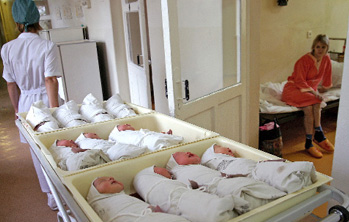 	Халықты қалалық және ауылдық деп бөлу тұрғылықты тұрғылықты жері бойынша жүргізіледі, мұның өзінде қалалық елд мекен болып, заңнамада белгіленген тәртіппен қалалық санатқа жатқызылған елді мекендер есептеледі. Қалған барлық елді мекендер ауылдық болып табылады. 	Халықтың жалпы саны туралы, сондай ақ жас жыныс құрамын сипаттайтын деректер тұрақты халық бойынша келтіріледі, оған санақ кезінде уақытша жоқ болғандарды қоса, осы аумақта тұрақты тұратын адамдар жатады. 	Еңбекке қабілетті жастағы халыққа жататындар: 1999 жылғы 1 шілдеден бастап 16-61 жастағы ерлер, 16-56 жастағы әйелдер;2000 жылғы 1 шілдеден бастап 16-61 жастағы және одан 6 ай асқанерлер, 16-56 жас және одан  6 ай асқан әйелдер;2001 жылғы 1 шілдеден бастап 16-62 жастағы ерлер, 16-57  жастағы әйелдер.«Қазақстан 2011 жылы» статистикалық жылнамалығы 2-тапсырма. Мәтін бойынша келесі тапсырмаларды орындаңыз.Мәтіннің мазмұнын түсініп оқып, мазмұнын біліп алыңызМәтіннің ішінен сөйлемдердің басыңқы және бағыныңқы байланысын табыңыз. 3-тапсырма. Берілген сөздерді барыс септігіне қойып, сөйлем құрастырыңыз. Санақ, сауалнама, халықтың нақты саны, тұрғындар, өсім, өсім көрсеткіштері, салыстыру, қорытынды нәтиже, адам, халық, мәлімет.  4-тапсырма. Диалог құрастырыңыз.Әлия: 2009 жылғы Ұлттық халық санағы бойынша Қазақстанның .................................... жетті?Ержан: Бүгінгі күні Қазақстан халқының нақты саны 16 миллион 402 мың 861 адамға жетті. Әлия: Қазақтардың саны .........................  құрайды?Ержан: ....................  67%-ды құрайды. Әлия: 1999 жылғы ................................................ тұрғындардың өсу көрсеткіштері қандай?Ержан: 1999 жылғы халық санағы мәліметімен салыстырғанда, қазіргі Қазақстан халқы 1,5 миллион адамға артты. Әлия: Ұлттық халық санағының соңғы қорытындысы қашан шығарылады?Ержан: ................................... қорытындысы 2010 жылы белгілі болады.5-тапсырма. Сұраулық «қанша? неше? қандай?» есімдіктерін қолдана отырып, сөйлем құрастырыңыз. 	Тірек сөздер мен сөз тіркестері: 2009 жылғы Ұлттық халық санағы, бойынша, халық, саны, адамға, жетті, бүгінгі күні, қазірде, құрайды, пайыз, пайызды, тұрғындар саны, өсті, өскен, жеткен, көрсеткіштер, салыстырғанда, қарағанда, басқа ұлттар, қазақтар, Қазақстан халқы, соңғы қорытынды. 6-тапсырма. «Қазақстанның демографиялық ахуалы қандай немесе Қазақстан халқы 20 миллионға қашан жетеді?» тақырыбында талқыланған «Дода» бағдарламасындағы үзіндіні оқыңыз.Додаға түсетіндер: демограф ғалым Мақаш Тәтімов және журналист Мырзан Кенжебай.Жүргізуші: – Хабарымыздың басында ресми мәліметтерге сүйенсек, Республикамыздың статистикалық агенттігінің мәліметіне қарағанда, үстіміздегі жылдың басындағы санақ бойынша Қазақстан халқының саны қазіргі таңда 15 миллион 217 мың адамды құрап отыр. Қазіргі демографиялық ахуал қандай деген сұрақты алдымен демограф ғалымға қойсақ. 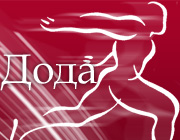 М.Тәтімов: – Қазақстанның демографиялық ахуалы алты жыл болды жақсарып келе жатыр. Оның бірінші белгісі – туылған балалардың саны өсіп отыр. 1999 жылы Қазақстанда туылған балалардың саны 217 мыңға дейін төмен түскен болса, былтырғы дерек бойынша 278 мыңға жетіп отыр. Сонда алты жылдың ішінде туылған балалардың саны 61 мыңға өсті. Яғни, табиғи өсім бар. Ол бүгін-ертен тоқтап қалатын нәрсе емес, ол өсіп келе жатыр. Менің болжауым бойынша 2015 жылға дейін туған балалардың саны 350 мыңға дейін жетеді.   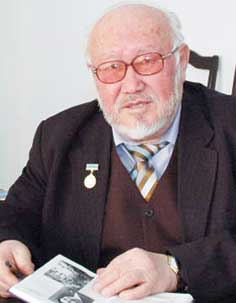 Жүргізуші: – Мырзан мырза, қазіргі еліміздің демографиялық ахуалына өзіңіздің көңіліңіз тола ма?М.Кенжебай: – Мен Мәкеңнің «өсіп келе жатырмыз» деп баяғыдан айтып келе жатқан сөзін білемін. Бірақ, мен көбейіп келе жатқан қазақты көрген жоқпын. Егер біз өзімізді басқалармен салыстырып қарасақ, Өзбекстанның әлеуметтік жағдайы нашар болса да, жақында 26 миллион болайын деп отыр.М.Тәтімов: – Болып кетті.(Назгүл Исағұлова «Айқап» газеті  №10 (37) 14 сәуір 2006 жыл)7-тапсырма. Жоғарыдағы берілген мәтіннің жалғасын «Айқап» газетінің 2006 жылғы №10, 8-9 беттерін оқыңыздар. ГРАММАТИКАЛЫҚ АНЫҚТАҒЫШСөз және сөз тұлғалары - синтаксис нысандары	Сөз – тіл білімінің барлық салалары мен деңгейлерінің нысаны болып келеді. Демек, сөз – синтаксистің де нысаны. Сөз синтаксисінің өзіндік ерекшеліктері бар. Екінші сөзбен айтқанда, синтаксис сөзді өзіне (синтаксиске) тән ерекшеліктері тұрғысынан қарастырады. 	Ол ерекшелік – тіркесімділік, яғни сөз синтаксистің қарауына түскенде, екі немесе бірнеше сөздің бағыныңқы–басыңқылық байланыс ыңғайынан зерттеледі. 	Әдетте актив тіркесімділік және пассив тіркесімділік деген атау қолданылады. Актив тіркесімділік басыңқы сыңарға байланысты болып келеді де, өзге сөздерді сол басыңқы сөздің тіркестіре алу мүмкіндіктері назарға алынады. Пассив тіркесімділік бағыныңқы сыңарға қатысты қолданылады. Мұның мәнісі-басыңқы қызметіндегі сөздің қандай бағыныңқымен байланыса алу қабілетін айқындау. Айталық, ақылды азамат сөз тіркесіндегі басыңқы сыңар қызметінде тұрған азамат сөзіне қарап алдыңғы сөзді (ақылды) қатыстық сын есім тұлғасында қабыса байланысқанын көреміз. Ендеше бұл сөз зат есім бола тұрып, сын есімнің осындай тұлғалы сөздерімен тіркесе алатынына көз жеткізуге болады (білімді, азамат, жігерлі азамат, ойлы азамат т.с.с). Екінші жағынан, бағыныңқы сыңар қызметін атқарушы ақылды сөзінен да зат есіммен тіркесу мүмкіндігі барын көреміз, демек, бұл сөз осындай тіркестерде жиі кездеседі (ақылды бала, ақылды студент, ақылды шәкірт т.с.с.).    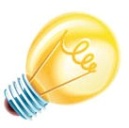 8-тапсырма.  Оқысаңыз қызық!!! Демографиямыз қандай деңгейде?	Қазақстанда экономика жақсарып келеді. Экономика және саула министрі Ж.Күлекеевтің мәліметіне жүгінсек, үстіміздегі жылдың 1 жартысындағы ішкі жалпы өнім өткен жылдың осы мерзімімен салыстарғанда 14 пайызға өскен.	Алайда, бұл оң үрдістер сыртқы миграцияның тоқтауына, әйелдердің бала туу жағдайына, жалпы айтқанда еліміздің демографиялық және әлеуметтік тұрмыс жағдайына өз әсерін бере алмай келеді. 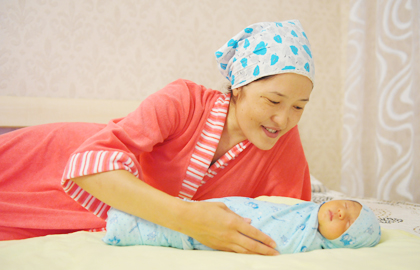 Республика тұрғындарының саны осы жылдың 1 маусымына қараған күні 14 млн. 835 мың адамды құраған. Соның ішінде 8280,5 мыңы (56%) – қалалық болса, ал ауыл тұрғындарының саны 6554,8 мың  (44%) межеден көрініп отыр. Ал, қалыпты өсім 29,3 мынды құраса, бұл өткен жылдың осы мерзімімен салыстырғанда (2000 жыл, қаңтар - мамырда 26,3 мың) көптеу. Десек те, еліміздің 5 аймағындағы популяциялық (көбеймеу) жағдайдың орын алып отырғаны ащы шындық. Ашып айтқанда өмірге келген сәбилерден гөрі, қыршын кеткендердің қатары өсе түскенін байқатып отыр. Қарағандыда (261 адамға), Қостанайда (281-ге), Павлодарда (39 адамға), Солтүстік Қазақстанда (642 адамға) және Шығыс Қазақстанда, тіпті, (918 адамға) өлім көбейген. Соған қарағанда, бұл аймақтардағы экологиялық жағдай күрт нашарлап кетті деп түйін жасауға болады. Мысалы, бір ғана Балқаш қаласындағы тау-кен металлургия комбинаты ауаға жылына 0,5 млн.тонна зиянды заттар шығарса, соның өзін әрбір Балқаш тұрғынына шаққанда  6 мың кг-нан келеді екен. Республикалық көрсеткіштен 30 есе асатын мұндай ластану салдарынан, соңғы 4 ай ішінде жергілікті ауруханаға  900 – ге тарта онкологиялық аурулар келіп түскен. Әсіресе, өлі туған сәбилердің саны екі есеге дейін өсіп отыр.  Сонымен қатар демографияға некеге тіркелудің азайғаны да теріс әсерін тигізуде. Өткен жылдың 5 айымен салыстырғанда, некеге тіркелгендердің қатары 30,6 мыңды құраса, керісінше тіркелген ажырасу оқиғалары  5 пайызға ұлғайып 12 мыңға жеткен. Белгілі демограф Мақаш Тәтімовтың айтуына қарағанда, үйлену мен әйелдердің бала тууының кемуі экономикаға ешқандай да қатысы жоқ. Ол олардың ниеті болмай отырғандығымен түсіндірілсе керек. Қалай болғанда да ажырасудың ең жоғары көрсеткіші Астана мен Алматыда орын алып отыр. Бұл екі астанаға әрбір1000 адамға шаққанда 3 ажырасу келетіні анықталған. (Асқар Исаков. Түркістан газеті №30 (368) 28 шілде, 2001 жыл.)   9-тапсырма. Тірек сөздер мен сөз тіркестерін қолдана отырып, «Қазақстан халқы 20 миллионға қашан жетеді» тақырыбында эссе жазыңыз..Тірек сөздер: демографиялық ахуал;қазақтың саны;үкіметтің қолдауы;экономика;медицина;әлеуметтік жағдайдың төмендігі.10-тапсырма. Мәтінді оқып, төменде берілген сұрақтар бойынша сұхбат құраңыздар. 	Статистикалық мәліметтерге қарағанда, қазіргі жастардың 30-40 пайызы отбасын құрып, балалы-шағалы болуға құлықты емес. Ал 50-60 пайыз бір немесе екі баламен шектелгенді жөн көреді. Кез келген ұлттың 10 пайызға жуығы мүгедектігінен немесе дүниеге ұрпақ әкелуге қабілетсіздігінен, болмаса сан түрлі себептермен жұп құруға мүмкіндігі болмауына байланысты артына ұрпақ қалдырмайды. Ал демографтар «дүниеге келген төртінші немесе бесінші бала ғана ұлттың өсуіне ықпал етеді» деген пікірді ұстанатының ескерсек, жұп құрмағандар түгілі екі-үш баламен шектелгендердің өзі ұлт санының ұлғаюына ұлан-ғайыр еңбек сіңірдім деп мақтана алмайды екен.   1990-91 жылдардағы нарыққа аяқ басқан сәттегі халықтың иығына түскен әлеуметтік, экономикалық саладағы қиыншылықтарды ерлері жұмыссыз қалған аналар қап арқалап, базар жағалап, бала табу емес, жан бағу бірінші кезекке шықты. Сол өтпелі кезеңде ұрпақ санын өсіруге белсенді үлес қосуға тиісті, тууға қабілетті жастардың жұмыссыз қалуы, отбасы түгілі жеке басын асырап бағудың қиынға түсуі үйлену жасына келгендердің «тізгінді» тарта тұруына әкеліп соқты. Демографиялық ахуалды жақсарту үшін ең алдымен, аналардың және жас отбасылардың әлеуметтік мәселелерін шешу басты бағытқа айналуы тиіс. Үкімет демографиялық саясатқа мол қаржы бөліп, ана мен бала өміріне шындап көңіл бөлсе, жастардың көңілінде үміт пайда болып, тербетілер бесіктің саны арта түсер еді.  11-тапсырма. Жағдаяттық сұрақтарға  жауап беріңіздер?Қазіргі жастардың отбасын құрып, балалы-шағалы болуына не кедергі деп ойлайсыз?Демографтар тағы қандай пікір айтады?Әлеуметтік және экономикалық қиыншылықтар қай жылдардан бастап бастау алды? Қандай себептер болды?Демографиялық ахуалды жақсарту үшін тағы қандай мәселелерді көтерер едіңіз?Ежелден «Балалы үй – базар, баласыз үй - мазар» деген аталы сөзді өміріне ұстаным еткен халқымыздың ұрпағын көбейтудің екінші қатарға ысырып қоюына не себеп деп ойлайсыз?12-тапсырма. Мына сөйлемдерге тиісті сөздерді қойып, көшіріп жазыңыз. Қазақстанның негізгі ............... қазақтар.Біздің елімізде көптеген халықтардың ............. тату-тәтті өмір сүреді.Қазақстан жерін мекендейтін орыс, украин, белорус, өзбек, кәріс, ұйғыр т.б. ұлт өкілдері елімізді ..............., табиғатын ............, гүлдендіру үшін .............. .Алматыда 50 елдің .............  мен ............  бар. 13-тапсырма. Игерілетін айтылымдардан «Қазақстанның демографиялық мәселелер» ұғымына сәйкес сөздер мен сөз тіркестерін теріп жазыңыз. Оларды жаттап алыңыз.Үлгі : Экономика және сауда министрі Ж.Күлекеевтің мәліметіне жүгінсек, үстіміздегі жылдың 1 жартысындағы ішкі жалпы өнім өткен жылдың осы мерзімімен салыстарғанда 14 пайызға өскен.Сөз тіркестері: сауда министрі, ішкі жалпы өнім. 14-тапсырма. Грамматикалық анықтағышты пайдалана отырып, берілген сөздермен сөз тіркестерін құрастырыңыздар. Үлгі: Оқушы. Үлгілі оқушы, жақсы оқушы, тәртіпті оқушы. 	Бала, халық, жастар, отбасы, экономика, әлеумет, қала, ұлт. 15-тапсырма. Бір адам туса... атты Мұқағали Мақатаевтың өлеңін мәнерлеп оқып шығыңыздар және не жайында айтылғанын түсініп, жаттап алыңыздар. Бір адам туса		«Бір адам туса, бір жұлдыз қоса келеді», -		Бір кезде маған осылай біреу деп еді. 	Есімде тағы біреудің былай дегені:	«Бір адам өлсе, бір жұлдыз қоса сөнеді».	Сенбесең сенбе, осыған әйтеуір мен сенем!	Құлазып қалам бір жұлдыз ағып сөнсе, мен.	Несі бар оның, айып па адам тағдырын	Бүкіл ғаламның биіктігімен өлшеген!	Аспанда кейде бір жұлдыз ағып баратса,	Тұрам да қалам бұралмай қалған сағатша	Керемет неткен, адамның келте ғұмырын	Аспан мен жердің қашықтығынан жаратса!СОӨЖ тапсырмалары1. «31-арна», 2006 жыл 8 сәуір сағат 20:10 «Дода» бағдарламасында талқыланған «Қазақстанның демографиялық ахуалы қандай немесе Қазақстан халқы 20 миллионға қашан жетеді?» тақырыбында қандай маңызды жаңалықтар айтылды? 2. Додаға түскен атақты демограф ғалым Мақаш Тәтімов және журналист Мырзан Кенжебайдың қандай пікірлерін ұстанар едіңіз. 3. Додаға түскен сайыскерлерге халықтың берген бағасы қандай?Мақаш Тәтімов -Мырзан Кенжебай - 5-САБАҚОТБАСЫ - ТӘРБИЕ БАСТАУЫСИНТАКСИСТІК БАЙЛАНЫС ДЕҢГЕЙЛЕРІТірек сөздер: отбасы, бақытты отбасы, ұрпақ, бақ-береке, тәрбие, әлеуметтік жағдай, этникалық топтар, адамгершілік алтын ұя. 1-тапсырма. Мәтінді оқып, ойды аяқтаңыз. Ата-ананың балаларына қандай тәлім-тәрбие беріп жатқанына назар аударыңыз. 	Жарқын Дәулетұлының отбасы – осы аудандағы үлгілі отбасының бірі. Жұбайы Әсия апай екеуі екі ұл, екі қыз тәрбиелеп өсірді. Ұл-қызын оқытып, тәрбиелі азамат етіп шығарды. Кездескен қиындықтарды бірге көрді. Бұл күндері соның бәрі артта қалғандай. Оңаша қалғанда Жарқын ағамыз «тәубә» деп қояды. 	Екі қызы әке жолын қуып, дәрігерлік мамандықты таңдады. Қазір әкелері басқаратын клиникада еңбек етіп жатыр. 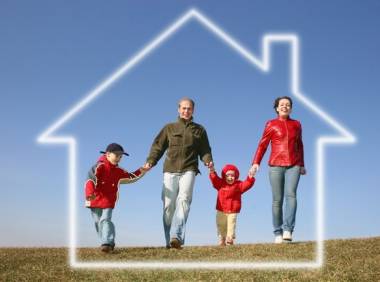 	Үлкен ұлы Дулат мектеп бітіргенде, отбасында біраз келіспеушілік болды. Ұлы Астанаға өнер академиясына барғысы келетінін айтты. Жарқын ағай да, жұбайы да оған қарсы болған. Бірақ Дулат ешкімнің қарсылығына қарамастан, өнер академиясына қылқобыз класына түсті. Биыл академияның соңғы курсында оқиды. Екі рет шет елге барып келді. Сол академияда қалып, қобыз класының оқытушысы болатын түрі бар. 	Кіші ұлы Мейір осы жылы мектепті алтын медальмен бітіріп, «Болашақ» бағдарламасымен Пекин университетінің халықаралық қарым-қатынастар факультетіне оқуға түсті. Ата-ана үшін бұдан артық қуаныш бар ма? Алла жазса, Мейір де оқуын бітіргеннен кейін ... 3-тапсырма. Берілген сөздерді шығыс септігіне қойып, сөйлем құрастырыңыз. Отбасымыз, баламыз, үйіміз, немерем, атам, әжем, ана, аға, әке, туысқан, құда, келін, бауыр. 4-тапсырма. Шығыс септігін меңгеретін септеуліктерді қоса отырып, мына сөздерден сөйлем құрастырыңыз.  	Университетті, бітірген, қызметке, орналас, жазғы демалыс, шетел, барды, білім, алу, жалғастырды.  5-тапсырма.  Мәтінді оқып ойды жалғастырыңыз.	Отбасы–әр адамның алтын ұясы. Отбасында белгілі дәстүрлер қалыптасу керек. Ол отбасы үшін өте маңызды. Жақсы дәстүр отбасының мықты шаңыраққа айналуына тірек болады. Отбасылық дәстүрлерге отбасы мүшелерінің туған күндерін атап өту, саяхатқа шығу, қонаққа бару, қонақ шақыру, мерекелік дастарқан жасау, __________________________________________________________________________________________________________________________________________________________________________________________________________________________________________________________________________________________________________________________________________ 6-тапсырма. Берілген етістіктерге шақ жұрнақтарын жалғап, түрлендіріңіз. Тәрбиелеу, білу, түсіну.ГРАММАТИКАЛЫҚ АНЫҚТАҒЫШСинтаксистік байланыс деңгейлері	Ешбір байланыссыз синтаксистік конструкциялардың болмайтындығы белгілі. Сөздердің байланысы жайлы сөз тіркесі ауқымында, құрмалас сөйлемдегі сыңарлардың байланысы туралы немесе жай сөйлем ішіндегі жеке сөздер мен сөздер тобының байланысы хақында сөйлем тарауларында сөз болып жүргені рас. Шындыққа келгенде, синтаксистің барлық құрылымдарына (сөз тіркесіне, жай сөйлемге, құрмалас сөйлемге) қатысты байланыстар жөнінде алдын ала ортақ мәселелерге арнайы тоқталудың принципті мәні бар. Сөйтіп, байланыс және оның түрлері синтаксистің ерекшеліктерін танытатын басты белгілердің қатарында қаралуға тиісті. 	Бұл тұрғыдан алғанда, сөз тіркесі мен құрмалас сөйлемнің арасында ұқсас жай байқалады, өйткені бұл екеуі де кемінде екі сыңардан (компоненттен) тұрады да, байланыстың қажеттігі бірден көзге түседі. Ал жай сөйлемге келетін болсақ, мұнда, сирек те болса, жеке сөздің сөйлем құрайтын жайы бар: Шілде. Шағала көлдің басы иін тірескен ауыл, бықырлаған мал, жердің жүзін, көктің түрін сары, қызыл алтынға бояп, жаздың нұрлы қызыл күні белеңнен асып, шеті қылтиып барады (Аймауытов). Демек, бір ғана шілде сөзі сөйлем болып тұрғанына дау болмаса керек, өйткені жалғыз сөз бола тұра, сөйлемге тән белгілер толық табылады.   7-тапсырма. Сурет бойынша мәтін құраңыз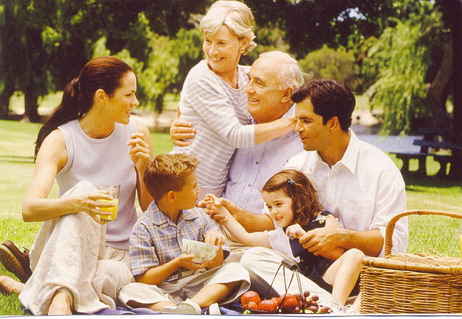 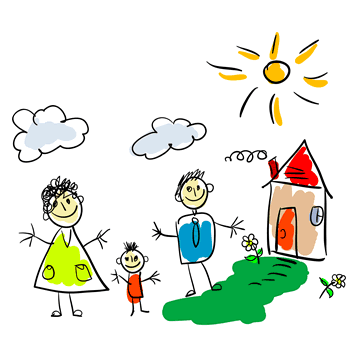 ______________________________________________________________________________________________________________________________________________________________________________ 8-тапсырма. Берілген сөздерді септеңіз.9-тапсырма. «Отбасымен жүргізілетін әлеуметтік жұмыс» тақырыбындағы мәтінді  оқыңызОтбасы адамның әлеуметтік жұмыс істеу жүйесін білдіреді. Ол қоғамның негізгі институттарының бірі. Әлеуметтік жұмыстардың маңызды саласы. Мен негізгі объектілерінің бірі болып табылады. Қазіргі отбасы өрістеудің күрделі кезеңін – дәстүрлі үлгіден жаңаға ауысу үдерісін бастан кешіріп отыр. Отбасы құрылымы, отбасы қызметі, билік жүйесі, отбасылық роль, жұбайлардың функционалды тәуелділігі, отбасындағы бала жағдайы өзгереді, ал бұл өз кезегінде әлемдегі отбасы түрінің өзгеруіне әкеледі. 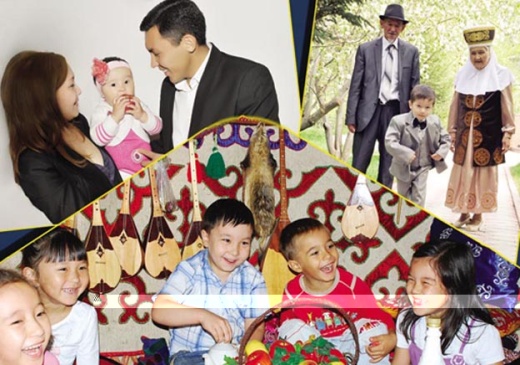 Бала туу төмендеп, ажырасулар саны өсіп, жалғыз басты адамдар саны көбейіп, әйелдердің эмансипациясы отбасынан бас тартуға әкеліп, бұл өз кезегінде қоғамның ұдайы өндіріс қызметіне ықпал етеді. Қоғамның дәулетті адамдар тобын, дәулетсіз адамдар тобына қарағанда бала қажеттілігі аз толғандырады. Отбасымен жүргізілетін әлеуметтік жұмыстың субъектісі туралы айта отырып, ббір жағдайды есте ұстауымыз қажет. Осындай қызметкерлердің арасында осы жұмысты тек ұйымдастырумен ғана айналасатындар (оларды ұйымдастырушылар немесе басқарушы деп атауға болады) және оларға тікелей көмек көрсететіндер бар. Оларды шартты түрде практиктер немесе практикалық әлеуметтік қызметкерлер деп атайды. (К.Ү.Биекенов, З.Ж.Жаназарова  Отбасымен әлеуметтік жұмыс «Қазақ университеті» 12 бет)10-тапсырма. Мәтінді оқып, жағдаят бойынша көршіңізбен сұхбат құрыңыз.	Кеше мен әріптесімнің үйіне қонаққа бардым. Мені өте жақсы қарсы алды. Дастархан жасап қойыпты. Шын ниетімен құрмет көрсетті. Өзі балалы шағалы екен. Балаларының біріне бірі қамқоршы, бауырмал екенін байқадым. Үлкен ұлы Айдар отбасылық альбомды көрсетті, фотосуреттерді маған таныстыра бастады. Айдар: ___________________________________________________Мен: _____________________________________________________Айдар: ___________________________________________________Мен: _____________________________________________________Айдар: ___________________________________________________Мен: _____________________________________________________ 11-тапсырма. Мағыналары жақын сөйлемдерді бір бірімен сәйкестендіріңіздер.М.Әуезов туған халқының әдебиетін терең білдіОтбасылық тәрбиенің маңызы зор Ата анасын сыйламаған адамнан жақсылық күтпе Бала – отбасының қазығы Баланың азамат болуы  отбасынан өйткені ол – адамгершіліктің бастауы. себебі ол ешкімге жақсалық жасамайды.неге десеңіз, онсыз жұбайлар арасында берік байланыс болмайды. себебі ата тәрбиесін көрді.сондықтан әр отбасы бала тәрбиесіне қатты көңіл бөледі. 12-тапсырма. Сөздер мен сөз тіркестерін пайдаланып, бірде, біресе, кейде жалғаулықтарымен сөйлем құраңыз. Әлеуметтік жағдай – мәдени шара. Этникалық топтар – жергілікті ұлт өкілдері. Жауап алушы – жауап беруші. Құқық қорғау органдары – қала әкімдігі.Білім және ғылым министрлігі – мәдениет және ақпарат министрлігі. Үлгі: Оқулық шығару ісімен кейде Білім және ғылым министрлігі айналысады, кейде Мәдениет және ақпарат министрлігінің құзырына беріледі.  13-тапсырма. Мәндес сөздерді табыңыз. 14-тапсырма. Қазақстандағы отбасы мәселесі туралы айтыңдар. Әр сөйлем астына өз болжамдарыңызды жазыңдар.Қазақ жастары үйленуге асықпайды. Сенің ойың: __________________________Қазақстанда ажырасқандар саны көп. Сенің ойың: __________________________Қазіргі жастардың көбісі негізінен екі баламен шектелмек ойы бар.Сенің ойың: __________________________Некеге өте байсалдықпен қараған дұрыс. Сенің ойың: __________________________Қаржыны әрдайым үнемдеп жұмсау - үлкен өнер.   Сенің ойың: __________________________15-тапсырма. Келісіңіз немесе дауласыңыз. Аргументтер келтіріңіз.Отбасыда көп бала болуы керек.Отбасыда басшы ер адам болуы керек.Әйел ана жұмыс істемеуі тиіс.Балалар еңбекпен айналысуы керек. 16-тапсырма. Газеттерден көп балалы отбасы туралы материалдар оқыңыздар. Пікір алмасыңыз. СОӨЖ тапсырмалары1. Әке, ана туралы мақал-мәтелдер жазыңыз. 2. Жағдаят бойынша жауап беріңіз. Синтаксистік байланыс орнату арқылы шағын эссе жазыңыз. Сіздің отбасыңызда жыл сайын саяхатқа шығу дәстүр болып кеткен делік. Саяхаттануды қалай, қай уақытта жоспарлайсыз? Қай елдерге саяхат жасаушы едіңіз? Саяхатқа кімдермен барар едіңіз?6-САБАҚТҰРҒЫН ҮЙ – ЕЛ ҮМІТІСИНТАКСИСТІК БАЙЛАНЫС ҚҰРАЛДАРЫТірек сөздер: Төлеу қабілеттілігі, жылжымайтын мүлік, алғашқы төлеу жарнасы, алып-сатарлығын болдырмау, артықшылық, бағдарлама аясында, шаршы метр.1-тапсырма. Мәтінді  оқыңыз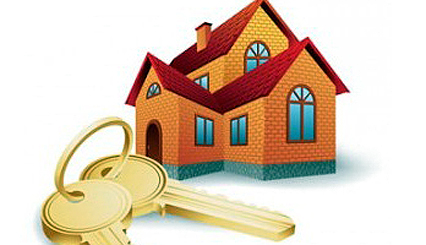 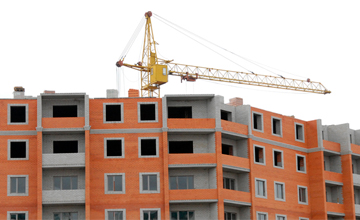 Халық арасында Мемлекеттік 2005-2007 жылдардағы тұрғын үй бағдарламасын мемлекеттік қызметкерлерге арналған ипотека деп атайды. Бұл – жас отбасылар мен жас мамандар үшін көптен күткен жағымды жаңалық болды. Бюджет қызметкерлерінің тұрғын үй мәселесін Тұрғын үй департаменті шешеді, ақыр аяғында үміткердің армандаған шаршы метрлерін төлеу қабілеттілігін банк анықтайды. Өз кезегінде, банктерге де ерекше талаптар қойылған, алғашқы төлеу жарнасы 10 пайыздан кем болмауы керек, банктің қызмет көрсету сыйақысы да 10 пайызды құрайды, несиені қайтару мерзімі - 20 жылдан аспау керек. Жылжымайтын мүлік алып-сатарлығын болдырмау үшін, мемлекеттік тұрғын үй ережесі заемды бірінші үш жылда төлеуге рұқсат етілмейді. Артықшылыққа ие, арыздары бірінші кезекте қаралатындар – балалы жас отбасылар, мемлекеттік қызметшілер және әлеуметтік қызмет жұмыскерлері. 2-тапсырма. Мәтін бойынша келесі сұрақтарға жауап беріңіз.Мәтіннің мазмұнын түсініп оқып, мазмұнын біліп алыңызОсы бағдарлама жайлы сіздің ойыңызБіздің қаламызда Мемлекеттік тұрғын үй бағдарламасы қалай жүріп жатыр?Жас отбасы үшін қай жағынан қолайлы деп ойлайсыз?Несиені қайтару мерзімі, сіздіңше ұзақ емес пе?3-тапсырма. Тұрақты сөз тіркестерін оқып, аналитикалық тәсілді қолданып сөйлем құрастырыңыз. Ине шаншар жер жоқ – толық, тығыз;Инемен құдық қазғандай – қиын, ауыр;Иненің көзінен өткендей – пысық;Иін тірескен – өте көп;Иісі мұрнына кірмейді – ештеңе сезбеу.  4-тапсырма. Берілген сөздерді септеңіз.ГРАММАТИКАЛЫҚ АНЫҚТАҒЫШСинтаксистік байланыс құралдары	Сөз тіркесінің құрамындағы сөздер бір-бірімен қалай болса солай қатарласа бермейді. Олардың бір-бірімен мағыналық және синтаксистік байланысы болуы қажет. 	Сөздердің синтаксистік байланысын сөз еткенде оның екі тәсілі болатынын ескеру керек. Олардың біріншісі – аналитикалық тәсіл де, екіншісі – синтетикалық тәсіл. 	Сөздердің аналитикалық тәсіл арқылы байланысқанда, олар қосымшаны қажет етпейді, оның есесіне ол сөздердің байланысуына интонация, сөздердің орын тәртібі және шылау көп көмегін тигізеді. Аналитикалық тәсілдің шылау арқылы байланыстың бұл түрінде жалғаулықтар мен демеулер сөз тіркесінің құрамындағы сөздерді мағыналық жағынан бір-бірімен ұластыруды елеулі қызмет атқарады. Отан үшін отқа түс күймейсің (Момышұлы) деген мысалға отқа түс сөзі бағыныңқы сыңарларымен үшін сөзінің жәрдемімен байланысып тұр. 	Сөз тіркесі құрамындағы жалғаулар арқылы байланысуы синтетикалық байланыс деп есептеледі. Қазақ тілінде жалғаудың септік, тәуелдік, жіктік және көптік деп аталатын төрт түрі бар екендігі белгілі. Осылардың қай-қайсысы да сөз тіркесін құрауға өз мүмкіндігінше қызмет атқарады. 5-тапсырма. Төменде берілген сөз тіркестерін пайдаланып, сұхбатты жалғастырып жазыңыз.	Керекті сөз тіркестері: Еңбек өтілі, жұмыс орны, отбасы құрамы, бала саны, хұқылы жеке меншік тұрғын үйдің бар екені, берілетін пәтердің ауданын төлеуге қабілеттілік табалдырығынан өту анықтамасы және әйелі немесе күйеуі бағдарламада аталмыш мекемелерде қызмет істеуі. Мемлекеттік қызметші: - Ипотека алу үшін нелер есепке алынатынын білейін деп едім. Банк қызметкері: - Ипотека алу үшін мынадай жағдайлар есепке алынады: Мемлекеттік қызметші: - ___________________________________Банк қызметкері: -  ________________________________________Мемлекеттік қызметші: - ___________________________________Банк қызметкері: - _________________________________________6-тапсырма. Төмендегі құжаттардың атауларын қатыстырып, «Мемлекеттік тұрғын үй бағдарламасы» атты әңгіме құрастырыңыз. Мемлекеттік тұрғын үй бағдарламасы бойынша жеңілдікті тұрғын үй алу үшін қажетті құжаттардың тізімі: Нұсқа бойынша арыз;Отбасы мүшелерін айқындайтын құжаттардың көшірмесі;\Отбасы құрамы жайлы анықтама;Еңбек өтілі көрсетілген жұмыс істейтін жерінің анықтамасы, сонымен қатар, мемлекеттік қызметтегі өтілі қоса көрсетілуі тиіс. Қызметтері; Неке туралы куәліктің көшірмесі (мұндай құжат болса); Жылжымайтын мүліктің бары немесе жоқтығы жайлы анықтама.   7-тапсырма. Сөзжұмбақты шешіңіз. 1. Сусын құятын ыдыс.2. Жылқының төлі3. Баланың баласы4. Туыстық атау5. Емдік қасиеті бар сусын6. Қасиетті кітап7. Құс8. Діни мейрам8-тапсырма. Берілген мәтін бойынша синтетикалық тәсіл арқылы жасалған сөйлемді айтыңыз.2011 жылы Қазақстан Республикасының тұрғын үй-коммуналдық шаруашылығын жаңғыртудың 2011-2020 жылдарға арналған Бағдарламасы аясында 1-ші тетік бойынша Ақтөбе қаласындағы 1965-1985 жылдары салынған 8 көппәтерлі тұрғын үйлерде жөндеу жұмыстары жүргізілді. Бұған «Ақтөбе» әлеуметтік кәсіпкерлік корпорациясы арқылы республикалық бюджеттен 120 млн. теңге бөлінді. Жалпы жөндеу жұмыстарының құны – 276 млн. 131 мың теңгені құрады. Республикалық бюджеттен бөлінген қаражаттан айырма аз қамтылған отбасылар үшін тұрғын үй көмегіне облыстық бюджеттен бөлінді.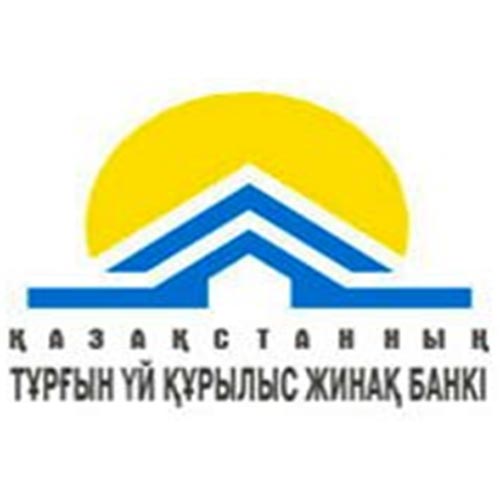 1-ші тетікпен үйлердің шатырларын жөндеу кезінде, жұмсақ шатырға қарағанда ұзақ мерзім қолданыста болатын ағысты шатырлардың құрастырылуына үлкен ден қойылды, сонымен қатар, қасбеттерін металды сайдингпен қаптау және қымтау, жөнделген 8 үйдің 6-нда автоматтандырылған жылыту бекеттерін орнатумен үйішілік инженерлік коммуникацияларын (жылу, кәріз, ыстық және салқын сумен қамту жүйелері) жөндеу, электр жарықтағыштары, терезелері мен есіктерін ауыстырумен кіреберістерін жөндеу бойынша жұмыстар атқарылды.9-тапсырма. «Мемлекеттік тұрғын үй бағдарламасы бойынша жеңілдікті тұрғын үй алу» тақырыбында сұхбаттасыңыздар. 10-тапсырма. Біздің қаламызда салынып жатқан ипотекалық тұрғын үйлер туралы шағын әңгіме жазыңыз. ______________________________________________________________________________________________________________________________________________________________________________________________________11-тапсырма. Төмендегі сөздер мен сөз тіркестерін пайдаланып сөйлем құрастырыңыздар. 	Жекеменшік, қазына үйі, кең, тар, қонақ бөлмесі, ұйықтайтын бөлме, ас бөлмесі, сәнді, қолайлы, балалар бөлмесі, еден, перде, түнгі шам. 13-тапсырма. Сөйлемдерді үлгі бойынша өзгертіңіз.Үлгі: Біздің пәтеріміз бес жыл бұрын жекешелендірілген.	             Біздің пәтерімізді бес жыл бұрын жекешелеген. Мына үй бес жыл бұрын салынған.Мына саяжай өткен жылы салынғанАқша банкке салынған.Жаңа үй, әдемі жиһаз алынған. Қоныс той жұмада ұйымдастырылған. Ескі жиһазға реставрация жасалған.Пәтерге жөндеу жүргізілген.Жөндеуге ақша банктен алынды.12-тапсырма. Сөйлемдерді орысшаға аударып, есептік сан есімдерді бір бөлек, реттік сан есімдерді бір бөлек, жинақтық сан есімдерді бір бөлек көшіріп жазыңыздар. 	Мен биыл он сегізге толдым. Қаламыздағы бесінші орта мектепті бітірдім. Сыныбымызда жиырма бір оқушы болдық. Асхат, Сергей және мен үшеуіміз үнемі бірге жүретінбіз. Қазір олар екеуі бір кәсіп орында жұмыс істейді, ал мен жоғарғы оқу орнында оқимын. Биыл бірінші курсты жақсы деген бағаға аяқтағалы отырмын. Жазда Көкшетауға барып бір ай бойы демалатын шығармын. Демалыс кезінде біз үшеуміз бірге боламыз. Біздің сабақтарымыз маусымның жиырма бесінде бітеді. Содан кейін екі ай бойы жазғы демалысты алаңсыз өткізуге болады.  14-тапсырма. Берілген мәтінді оқып, жоспар құрыңыз. 	Тұрғын үй құрылысы салынатын аудандарда жаңа инжинерлік желілер, құрылыстар мен жолдарды салумен ғана проблема шешілмейді. Салынып жатқан тұрғын үйге арналған коммуналдық қызметтерді тасымалдау бұрын салынған тұрғын үй талаптары арқылы өтетін жұмыс істеп тұрған коммуникациялар мен құбылыстар бойынша жүргізіледі. 	Тұрғын үй құрылысы салынатын аудандардың инжинерлік-коммуникациялық инфрақұрылымын дамытуды республикалық бюджеттің қаражаты есебінен екі бағыт бойынша жүзеге асыру болжанып отыр:Аула ішіндегі аумақтарды, кіреберістер мен үйге кіретін жолдарды абаттандыруды қоса алғанда, тұрғын үй құрылысысалынатын аудандарда инжинерлік-коммуникациялық инфрақұрылымды жобалау, дамыту және сметалық құн бойынша жеке құрылыс салушылардан сатып алу. Инжинерлік-коммуникациялық инфрақұрылымды, құрылыстарды, энергиямен жабдықтайтын және жылумен жабдықтайтын көздерді жобалау және қайта жаңарту. СОӨЖ тапсырмалары1. Мемлекеттік тұрғын үй бағдарламасы бойынша жұмыс істейтін банктер туралы әңгімелеңіз. 	Екінші деңгейлі 10 банк және қаржы компаниялары Мемлекеттік тұрғын үй бағдарламасы бойынша жұмыс істеуде: ОАҚ «Альянс Банк», ОАҚ «Нұрбанк», АҚ «Темірбанк», ААҚ «Texakabank», АҚ «Цеснабанк», АҚ «Казкоммерцбанк», АҚ «БанкЦентрКредит», АҚ «Қазақстан халық банкі», АҚ «АТФ Банк», АҚ «Каспий Банк», ОАҚ «Астана Финанс», АҚ «ТӘБ - Ипотека» ЖШС филиалы. Сонымен қатар осы бағдарламаның аясында Тұрғын үй – құрылыс банкі жұмыс істейді. 7-САБАҚБОС УАҚЫТ ЖӘНЕ КӨҢІЛ КӨТЕРУСӨЗ ТІРКЕСТЕРІ. ЕТІСТІКТІ СӨЗ ТІРКЕСТЕРІТірек сөздер: хайуанаттар бағы, қызыл кітап, қос мекенділер, майрампаз, шабандоз, трюк, эксцентрика, кітап, теннис, сойыл, шоқпар, тор, тұзақ, қақпан құру. 1-тапсырма. «Хайуанаттар бағы» тақырыбындағы мәтінді  оқыңыз	Қарағандыда хайуанаттар бағы 1938 жылы жылжымалы зоологиялық көрменің негізінде ашылды. 1980 жылы хайуанаттар бағында 45 га жер бөлініп берілді. Хайуанаттар бағының құрамына секциялар (жыртқыштар, тұяқты еттұмсықтылар, маймылдар, балықтар және бауырымен жорғалаушылар), зоологиялық және ветеринариялықбөлімдер, ғылыми ағарту секторы, түрлі бөлімдер және 2 жылжымалы көрме кіреді. Мұнда қос мекенділердің, балықтардың, құстардың, сүт қоректілердің бірнеше түрлері бар. Оның ішінде «Қызыл кітапқа» еңген хайуанаттар да бар. 2-тапсырма. Мәтін бойынша келесі сұрақтарға жауап беріңізХайуанаттар бағына барасыз ба?Аң-құстарды тамашалау үшін барасыз ба әлде ...Торда қамауда тұрған аң-құстарды көргенде көңіліңізде аяныш сезімі туа ма?Қандай ойда боласыз?3-тапсырма. Тұрақты сөз тіркестерін оқып, сөйлем құрастырыңыз. Жұлдызы оңынан туу – жолы болу;Жұмған аузын ашпау – сөйлемеу;Жүзіктің көзінен өткендей – сұлу;Жүрегі алып ұшты (жүрегі аузына тығылды, жүргеі аттай тулады) – қатты толқыды;Жүрегінің түгі бар – батыр;Жүрісі суық – ісі мардамсыз.  4-тапсырма. «Жүрегім алып ұшты, жүрегім аузыма тығылды» тұрақты тіркестерін қолданып, сұхбатты жалғастырыңыз. - Ой, циркке барғанымды қайтейін, әзер отырдым.- Не болып қалды:- _______________________________________________________- _______________________________________________________- _______________________________________________________- _______________________________________________________5-тапсырма. «Цирк» тақырыбындағы мәтінді  оқыңыз	Цирк – шексіз құмартып көретін өнердің ішіндегі аса бір қызықтысы. Онда неше түрлі қызықтар бар. Клоун (майрампаз), акробатика (әбжілдік), гимнастика (дене сымбаты), шабандоздық, жонглерлік өнер, көзбайлаушылық пен хайуанаттарды үйретуші, т.б. алуан қырлы трюктер мен эксцентрикаға негізделген ойындар. Цирк – латын тілінде шеңбер деген сөз. 	Цирк өнерінің пайда болуы халықтың тұрмыс–салт жоралғылары мен ойын-сауықтарына байланысты. 6-тапсырма. Мәтін бойынша келесі сұрақтарға жауап беріңізҚазақстанда цирк өнері жақсы дамыған ба?Кәсіптік деңгейге жетті ме?Цирк сізге ұнай ма?7-тапсырма. Суреттер бойынша екі тақырыпқа жазбаша әңгіме құраңыз.    Хайуанаттар бағында 				       Цирк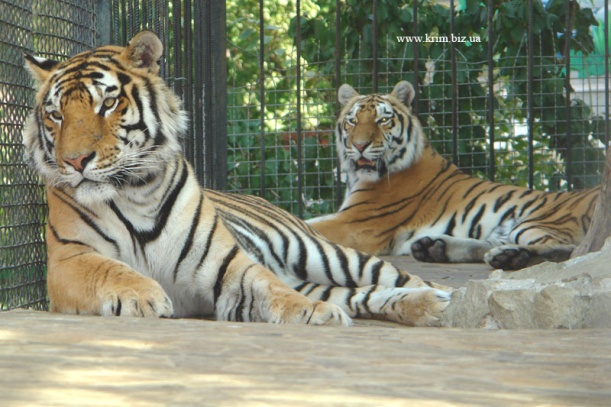 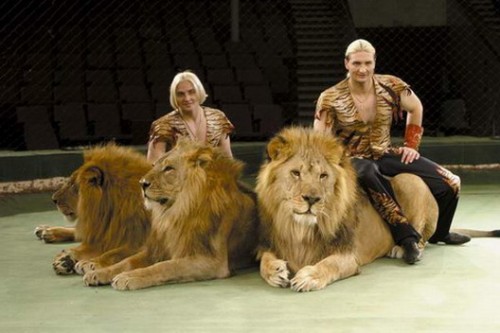 __________________________________________________________________________________________________________________________________________________________________________________________________________________________________________________________________________________________________ГРАММАТИКАЛЫҚ АНЫҚТАҒЫШЕтістікті сөз тіркестері	Атынан байқалып тұрғандай-ақ, етістікті сөз тіркесінде етістік негізгі, шешуші қызмет атқарады. Өйткені етістік табиғатында өзінің лексика-грамматикалық мағынасына, сөз табы ретіндегі жалпы категориялық қасиетіне орай басқа сөздерді жетегіне алып, маңайына үйіріп тұратын сөз табы. Сондықтан да ол бағыныңқылық қызмет емес, негізінен, басыңқылық қызмет атақарады да, сөз тіркесін құруға ұйытқы болады. Мұндай басыңқылық қасиет сөз таптарының кейбіреулеріне ғана болмаса, барлығына бірдей тән емес. Мәселен, сын есімдер мен сан есімдер өздерінің табиғаты жағынан, зат есімді сындық, сапалық, сандық, мөлшерлік белгілері мен қасиеттері жағынан айқындайтын сөздер, сондықтан да олар зат есімнің жетегінде айтылып, сөз тіркесінің бағыныңқы сыңарында жұмсалады да, ал зат есімдер негізгі, ұйытқы сыңар ретінде басыңқы сыңар қызметінде қолданылады. Сондай-ақ үстеулер – қимылға тән сапаның сапасын білдіретіндіктен, еліктеуіш сөздер – етістіктерді мәнерлі түрде еліктеу жағынан сипаттайтын болғандықтан, сөз тіркесінің басыңқы сыңарларында жұмсалуға бейім тұратын сөздер. Бірақ бұдан зат есім мен етістіктен басқа сөздер тобы мен сөз таптары сөз тіркесінің басыңқы сыңарында мүлдем қолданылмайды деген қорытынды шықпаса керек. Ретіне қарай олар да басыңқы сыңар қызметінде жұмсалады: бізден жоғары, сізден төмен, олардан ілгері – үстеулі сөз тіркестері, іске епті, Құралайдың сымбатты – сын есімді сөз тіркестері, сізден оқыған, ауылдан келген – есімшелі сөз тіркестері. Алайда үстеу мен сын есімнің, сондай-ақ есімшенің басыңқы сыңар қызметінде жұмсалуы-олардың негізгі қасиеті мен белгісі емес, қосалқы, қосымша қасиеті, сондықтан да бұлар сөз тіркесін жасауға негіз, ұйытқы болатын сөз табы не сөз тобы ретінде айтарлықтай көрініс таба алмайды. 8-тапсырма. «Аңшылық» тақырыбындағы мәтінді  оқыңызАңшылық-әртүрлі тәсілмен жабайы аң ұстау, адам баласының ең көне кәсібі. Алғашқы кезде аңшылық адамның басты күнкөріс кәсібі болды, соған орай оның халық өміріндегі маңызы тарихи дәуірлерге сәйкес өзгеріп отырады. Бұған құрал-сайманның үнемі жетіліп, жаңарып отыруы әсер етеді. Көне заманда аңшылық ісінде тас, сойыл, шоқпар, найза, садақ, ор қазу, тор, тұзақ, қақпан құру қолданса, кейін адам ит қосуды, құс салуды, мылтықпен атуды үйренді. Біздің елімізде ауланатын аң мен құстың түрі көп. Олардан тері, ет, қауырсын, мамық, мүйіз тағы басқа өнім алынады. Аң аулау туралы арнайы заң мен ереже бар. Өнімнің сапасы мен саны анның түлеуіне, балалайтын мерзіміне байланысты болғандықтан, аң аулаудың мерзімі белгіленеді. Бізде аңның 50 шақты түрі ауланады. («Дәстүрлі атаулар» анықтамалық жинағы)9-тапсырма. Жоғарыдағы мәтіннен етістікті сөз тіркестерін тауып жазыңыз.  10-тапсырма. Қазіргі кезде аңшыға қажетті құрал-сайман түрлерін анықтап жазыңыз. ______________________________________________________________________________________________________________________________________________________________________________11-тапсырма. Біздің елімізде ауланатын аң мен құстың түрлері қандай?______________________________________________________________________________________________________________________________________________________________________________12-тапсырма. «Теннистің де тарихы бар» тақырыбындағы мәтінді  оқыңызТеннис ойыны – спорттың өте ертеден келе жатқан түрі. Ертеде гректер мен римдіктер доппен қазіргі тенниске ұқсас ойындар ойнаған. Біраз уақыт өткен соң француздар мұны нағыз ойынға айналдырады. Теннис сөзі француздың «тенназ» деген сөзінен шыққан. Бұл сөз «ойнаңдар» деген мағынаны білдіреді. ХІІІ-XV ғасырларда Францияда жаппай теннис ойнау сәнге айналады. Бұл ойын ептілікке, жылдамдыққа үйретеді. 1529 жылы король Генрих VІІІ алғашқы теннис алаңын (қортын) салдырған. Ол қазіргі кезде де қолданылады. Қазіргі теннис – әлемдегі ең танымал ойын. Бұл ойын сәнге айналған. Тенниске қызығушылар дүние жүзінде көптеп саналады. («Жас Алаш» газетінен)13-тапсырма. Мәтін бойынша келесі сұрақтарға жауап беріңізТеннис ойыны сізге ұнай ма?Тенниске қызығасыз ба?Теннистен белгілі спортшыларды атаңыз.14-тапсырма. Берілген тіркестермен сөйлем құраңызТеннис ойыны _____________________________________________Бос уақыт _________________________________________________Көңіл көтеру ______________________________________________Демалу ___________________________________________________Саяхатқа шығу _____________________________________________Спортпен шұғылдану _______________________________________15-тапсырма. Оқыңыз, сауалнамаға жауаптар жазыңыз. Сіздің соңғы оқыған кітабыңыз? Авторы кім? _______________________________________________________________________________________________Отбасы мүшелері кітап оқуды ұната ма? _______________________________________________________________________________________________Кітапты қай тілде оқисыз? ____________________________________________________________________________________________16-тапсырма. Мәтінді оқып, Қожаның пікірін толықтырыңыз. 	Бір күні Қожанасыр досынікіне келсе, ол үйін тазалап жатыр екен. Қожа одан: Е, достым, не істеп жатырсың? – деп сұрайды. Мынау ескірген, киім, кітап, қағаз – бәрін өртейін деп жатырмын, – дейді досы. Досым, киім ескіргенмен, кітап ескірмейді. Кітаптың сырты ескіргенмен, ішіндегі ақыл сөзі ескірмейді, – депті оған. СОӨЖ тапсырмалары1. Мәліметпен танысып, құсбегілер мұражайының пайдасы туралы айтыңыз.	Алматы облысындағы Нұра ауылын кесіп өтетін күре жолдың бойында «Жетіқазына» құсбугілер мұражайы бар. Мұражай 2003 жылдың 23 қазан күні ашылған. Алғашқыда саятшылыққа қатысты  200-250 экспонат қана болса, қазіргі саны 500-ден асады. 	Мұнда мұражай ғана емес, саятшылар клубы мен «Мирас» деп аталатын қазақы төбеттер мен тазыларды асырайтын питомник жұмыс істейді. 2. Берілген жағдаят бойынша әңгімелесіңіздер.	Сіз жазғы еңбек демалысыңызды шетелде өткізейін деп жолдама алдыңыз, сіздің бастығыңыз өндірістік қажеттілігі бойынша жұмысқа шығыңыз дейді. Сіздің жауабыңыз. 8-САБАҚҚАЗАҚ ТЕАТР ЖӘНЕ КИНО ӨНЕРІЕСІМДІ СӨЗ ТІРКЕСТЕРІТірек сөздер: Талант иелері, ойын–сауық, спектакль,  репертуар, пьеса, өнер шаңырағы, көркемдік жетекші, ұжымдық өнер, киностудия, тарихи фильмдер.1-тапсырма. «Театрдың тууы, тұңғыш спектакльдер және репертуарлар» тақырыбындағы мәтінді  оқыңыз 1926 жылы қаңтарда ресми түрде ашылған тұңғыш ұлт театрына байланысты кезінде шым–шытырық талас–пікірлердің көп болғаны мәлім. Олардың көбісі тоталитарлық жүйенің қолдан жасалған теріс саясатынан туған. Архив материалдары мен театрдың негізін қалаған ерекше талант иелерінің ауыз екі сөздерінен, естеліктерінен жиналған деректердің бәрі де бізге таныс болса да, оларды қайтадан айтып жатуды қажет санамайды. Алайда, қазақ театрының тұтас даму бағытын бағдарлаған м.Әуезовтің театрлық һәм эстетикалық ойларын айқындамас бұрын басқалардың тұжырымдарына жол–жөнекей тоқтала кеткенді жөн көрдік.  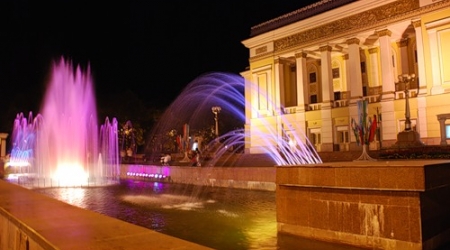 Ұлы театр туралы С.Сәдуақасовтың жасаған ұсыныстары мен ойлары «Еңбекші қазақ» газетінің 1925 жылғы  26, 29 қазандағы сандарында, 1926 жылы Қызылорда қаласында басылып шыққан, «Ұлт театры» деген кітапшасында жарияланған. С.Сәдуақасов өзінің баяндамасында, онан кейін жарияланған мақалаларында болашақ қазақ театрының даму жолын, ұлттық ерекшелігін, шығармалық келбетін негізінен дұрыс анықтаған. 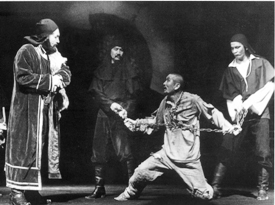 Театрдың алғашқы даму кезеңінде С.Сәдуақасов алдымен репертуар мәселесіне мейлінше көңіл бөледі. Труппалар сахнасында ойналып жүрген М.Әуезовтін  «Еңлік – Кебек», «Бәйбіше – тоқал», Ж.Аймауытовтың «Шернияз», «Қанапия –Шарбану», Қ.Кемеңгеровтың «Алтын сақина», Ж.Шаниннің «Арқалық батыр» сияқты пьесаларының ойнауға жарайтындығын дәлелдеп, бұлардың арасынан «Еңлік – Кебек» пьесасының көркемдік шоқтығының биіктігін атап көрсетеді. Сонымен бірге театр мен жазушының шығармашылық ынтыма-ғынан жақсы дүние туатынын, қазақ тарихынан драмалық шығармаларға қажетті материалдардың мол табылатынын ескертеді. «Қазақ жастарының тұрмысы, әйел теңдігі, төңкеріс заманындағы оқиғалар, 16 жыл, шәкірт өмірі, мұғалім тұрмысы, ұлт мәселесі, бай–кедей арасы – осының бәрі жазушыны күтіп отыр», – деп сол уақыттағы өмір болмысының іргелі мәселелерін қозғайтын пьесалар жазуға кеңес береді.(«Қазақ өнерінің тарихы» ІІІ том кітабы)2-тапсырма. Біздің сұхбат.Сіз театрға барасыз ба?Қандай қойылымдарды тамашаладыңыз?Қазақстанда алғашқы театр қашан, қай жерде ашылды?Театрдың алғашқы қарлығаштары кімдер?Қазақстанда қандай театрлар бар?Театр актерлерінен кімдерді білесіз?Театр мәдениеті дегенді қалай түсінесіз?3-тапсырма. Мәтінді оқып, мазмұнын айтып беріңіз. Мәтінге сүйеніп, театр туралы ойды толықтырыңыз. 	Театр – грек сөзі, ойын–сауық өтетін жер, ойын–сауық орны деген мағынаны береді. Театр – өнердің бір саласы. Театр өнерінің өзіне тән ерекшелігі бар. Ол – әдебиет, музыка, би, кино, сәулет, кескіндеме өнерлерінің амал–тәсілдерін бойына жинақтаған. 	Театр – ұжымдық өнер. Бір қойылымның көрсетілуі үшін бірнеше адам, яғни режиссер, суретші, музыка қоюшы, грим салушылар, костюмерлер, тігіншілер, тағы басқалары қызмет етеді. 4-тапсырма. Жоғарыда берілген мәтіннен есімді сөз тіркестерін тауып сөйлем құрастырыңыз.5-тапсырма. Мәтінді оқып, облыстық драма театры туралы түсінік алыңыз. Өзіңізге таныс әріптестердің репертуары туралы әңгімелеп беріңіз. Қарағанды театрына – 75 жыл	 Сәкен Сейфуллин атындағы Қарағанды облыстық қазақ драма театры – республикамыздағы үлкен өнер шаңырақтарының бірі. Тума талант өнерпаздар, Қазақстанның халық әртістері Ж.Шашкина, Р.Қойшыбаева, М.Сүртібаев 1932 жылы театрдың шаңырағын көтерді. Театр репертуары өте бай, сан қырлы, әр алуан. Еврипид, Шекспир, М.Әуезов, Ғ.Мүсірепов, Ш.Мұртаза, Ш.Айтматов, тағы басқа драматургтардың озық ойлы шығармалары орын алған. 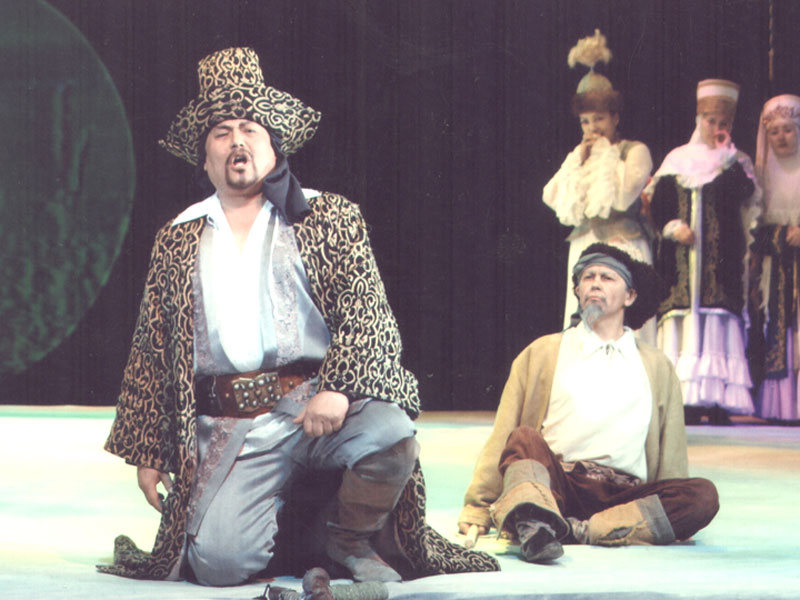 Театрда көптеген режиссерлер еңбек етті. Бұл күнде театрдың көркемдік жетекшісі – Қазақстанның еңбек сіңірген өнер қайраткері Ә.Оразбеков. Қоюшы суретшілер – Қазақстанның Мемлекеттік сыйлығының лауреаты М.Мақсұтов, Я.Феодоров. Бас суретші – Президент стипендиясының иегері Қанат Мақсұтов. Бұл күндері театрда жемісті еңбек етіп жүрген талантты әртістер Қ.Кемалов, Ж.Жансүгірова, С.Жұмағали, Д.Еспаев, Б.Әукешова сомдаған кейіпкерлері көрермендер мен сыншылардан жақсы баға алып жүр. 1982 жылы көп ұлтты театр өнерін дамытуға қосқан үлесі үшін  50 жылдық мерейтойы құрметіне Халықтар Достығы Орденімен марапатталды. Биыл С.Сейфуллин атындағы облыстық қазақ драма театрына 75 жыл толып, мерейтойы аталып өтті. 6-тапсырма. Театрға байланысты терминдерді жазыңыз______________________________________________________________________________________________________________________________________________________________________________7-тапсырма. Үлгіге қарап мына сөздерді жіктеңіздер. Мен		театрдамын		барамын		көрерменмін		Сен СізОлБізСендерСіздерОлар8-тапсырма. Сіз тіркестерімен сөйлем құрастырыңыз. Өнерлі адам, мықты режиссер, сәтті қойылым, көркемдік жетекші, көп ұлтты театр, ұжымдық өнер.  ГРАММАТИКАЛЫҚ АНЫҚТАҒЫШЕсімді сөз тіркестері	Есімді қабыса байланысқан сөз тіркестері көлемі жағынан өте көп. Оның өзі есімді сөз тіркесінің бағыныңқы, басыңқы сыңарларының құрамына байланысты. Есімді сөз тіркестерінің басыңқы сыңарлары зат есім, сын есім, сан есім, есімдіктер болады. Әрине олардың басыңқылық дәрежесі әр сөз табымен тіркесінде әртүрлі. Ал сол таптарының жетегінде айтылып, оларға бағынып тұратын сөздер де көбіне есімдер, сол сияқты басқа да сөз таптары да жұмсалады. 	Есімді сөз тіркестері сөз таптарының тіркесінің негізінде үш түрлі құрамда өзара сөз тіркесін құрайды. Біріншіден әртүрлі сөз таптарының тіркесі арқылы жақсы оқушы, екі бала, бұл үй. Екіншіден бір сөз таптарына жататын сөздердің тіркесі арқылы: а) зат есім + зат есім: темір күрек, қол сағат;ә) есімдік + есімдік: бұл өзі;Үшіншіден, бір сөздің қайталануы арқылы: даңқымен даңқты, бәйбішемдей бәйбіше, жақсының жақсысы, пысықтың пысығы. 	Есімді сөз тіркестері өзара қабыса меңгеріле және матаса байланысады. 9-тапсырма. Мәтінді оқыңыз.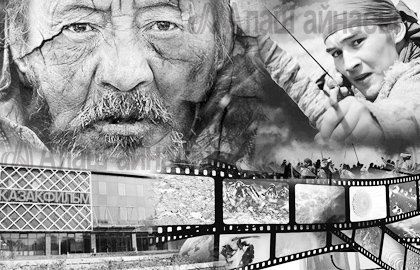 	 Қазіргі уақытта кино көрмейтін адам жоқ. Үлкен де, кіші де кинотеатрға барады. Теледидарды құр жібермейді. Кино – өте күрделі де қызық өнер.Кино – грек тілінен шыққан сөз. Жылжу, қозғалыс, қимыл деген мағынаны білдіреді. Тұңғыш киноны 1895 жылы ағайынды Люмьерлеп ойлап тапты.  1930 жылы қазақ кино өнерінің негізі салынды. Қазақ киноөнерінің тұңғышы – «Түрксіб» деректі фильмі. Ал алғашқы көркем фильм «Амангелді» 1938 жылы «Ленфильм» киностудиясының көмегімен жарыққа шықты.  10-тапсырма. Суреттерге қарап, әңгімелеп беріңіз? Қандай кино тарихи болып келеді? Қандай кино заманауи? 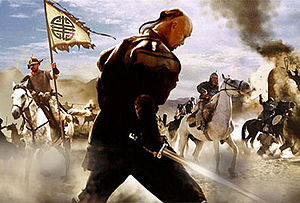 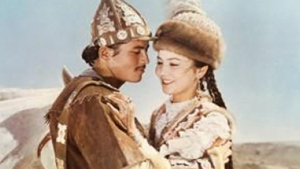 11-тапсырма. Біздің сұхбат.Сіз кинотеатрға барасыз ба?Теледидардағы киноларды тамашалайсыз ба?Сериалдарды көресіз бе?Қандай саладағы фильмдер ұнайды?Қандай жанрдағы фильмдерді көп көресіз?«Қазақфильм» киностудиясынан шыққан фильмдер ұнай ма?Қазақ тіліндегі киноларды көресіз бе?Қазақтың қандай кино жұлдыздарын білесіз?Ең сүйікті кинофильміңіз қайсы?«Қыз Жібек» кинофильмін көрдіңіз бе?«Қазақфильм» киностудиясы кімнің атында?12-тапсырма. Бос орынға тиісті сөздерді қойыңыз.Киноға келесі шақырғаныңда ________________________________Кешке кинотеатрдың алдында ________________________________ Ол киноны әлі талай рет _____________________________________13-тапсырма. Әр абзацтағы негізгі ойды білдіретін сөйлемді анықтаңдар.14-тапсырма. Сұхбатты рөлге бөліп оқып, жалғастырыңыздар.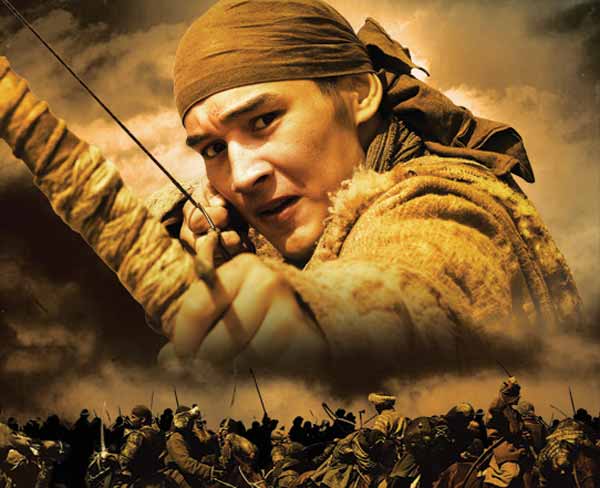 Мейрам: Мен сені киноға шақырайын деп едім. Күнжан: Рақмет. Қандай киноға шақырасың?Мейрам: Саған тарихи фильмдер ұнай ма?Күнжан: Иә, ұнайды.Мейрам: Онда қала кинотеатрларында «Жаужүрек мың бала» фильмі жүріп жатыр екен. Сол фильмге барайық. Күнжан: Жарайды. Қай кинотеатрға барамыз?Мейрам:Күнжан:Мейрам:Күнжан:15-тапсырма. Өзіңіз білетін фильмдерді жазыңыз. Көркем фильм ______________________Деректі фильм ______________________Мультипликациялық фильм ______________________Ғылыми көпшілік фильм ______________________16-тапсырма. «Менің сүйікті кинофильмім» тақырыбына мәтін құрастырыңыз. СОӨЖ тапсырмаларыПікіралмасу, «Көшпенділер» фильмі туралы ойыңызбен бөлісіңіз«Көшпенділердегі» шетел актерларын тартудағы басты мақсат өркениетке ұмтылудың көрінісі ме, әлде қазақ киносын тіленшіге ұқсатып, батыс білсін деген ниет пе? Қалай ойлайсыз?Батыс актерлары қазақтың болмыс-бітімі мен түр-тұлғасын толық сомдай алды ма?«Көшпенділердегі» батыс актерлары ойнаған кейіпкерлерді сомдауға өзімізден лайық актерлер табылмады деп ойлайсыз ба?«Көшпенділер» - қазақ тарихында батыс актерларымен бірге түсірілген тұңғыш туынды. Бұл кинофильмнің бұрын көрсетіліп жүрген қазақ киноларынан нендей ерекшеліктері мен айырмашылықтары бар деп ойлайсыз?Кино көңіліңізден шықты ма?9-САБАҚМУЗЫКА ӨНЕРІЖАЙ СӨЙЛЕМ. ЖАЙ СӨЙЛЕМ ТУРАЛЫ ТҮСІНІКТірек сөздер: Қазақ эстрада музыкасы,  құйқылжыта тартатын сері, сазгер, филармония, музыкалық өнер, ұлттық аспаптар, адырна, жетіген. 1-тапсырма. Мәтіндерді оқып, өнер жұлдыздары туралы түсінік алыңыз. Шәмші Қалдаяқов	Шәмші 1930 жылы Оңтүстік Қазақстан облысының Қызылқұм ауданында «Сарыкөл» деген шағын көлдің жағасында дүниеге келген. Әкесі Қалдаяқ татарлардың гармонын, қазақтардың қобызы мен домбырасын құйқылжыта тартатын сері болған. Шәмші жас кезінен-ақ тамаша әндер шығара бастайды. Шәмшінің әндері ерекше жұмсақ, тазалығымен адам жүргеніе қуаныш, өмірге құштарлық, туған елін шексіз сүю сезімдерін ұялатады. Оның әндері қазақ эстрада музыкасын байытты. Әлемдік музыкада Штраус, Шопеннің вальстері қандай орын алса, Шәмшінің вальс ырғақтары да сондай әсем. 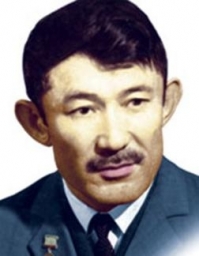 	Халық ішінде әншілер де, сазгерлер де көп болады. Алайда бір сазгердің әнін бүкіл халық – үлкені де кішісі де, қарты да, жасы да сүйіп айтуы сирек кездесетін құбылыс. Ондай ән шығарған сазгер – ұлы сазгер. 	«Вальс королі» атанған Шәмші Қалдаяқов бүкіл қазақ халқына ән салдырған осындай сазгер болды. 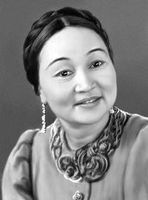 Күләш Бәйсейітова	Күләш Бәйсейітова – бұрынғы КСРО халық әртісі, КСРО Мемлекеттік сыйлығының мерейгері. Ол Алматыда туып өскен. К.Бәйсейітова «Қыз Жібек», «Жалбыр», «Ер Тарғын», «Біржан-Сара», «Абай», «Евгений Онегин» операларында басты рөлдерді ойнады. Роза Бағланова	Халық сүйіспеншіліген бөленген КСРО Халық әртісі, Халық Қаһарманы Роза Тәжібайқызы Бағланова 1922 жылы 1 қаңтарда Қызылорда облысының Қазақлы қаласында дүниеге келген. Қызылорда педагогикалық институтында білім алған. 1941-1947 жылдары Өзбек филармониясында ән-би ансамблінде жұмыс істеп, Ұлы Отан соғысы жылдары ұрыс майданында ән айтқан. 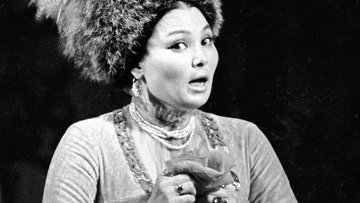 	Әншінің жіңішке, нәзік сопраносы тыңдаушыларын таңдандырып, оның бай репертураы үнемі ең жоғарғы деңгейде орындалады. 2-тапсырма. Мәтінге сүйеніп өнер жұлдыздарына баға беріңізШәмші  ___________________________________________________Күләш ____________________________________________________Роза ______________________________________________________3-тапсырма. Жоғарыдағы берілген мәтіндердің ішінен жай сөйлемдерді тауып жазыңыз. 4-тапсырма. Өнер жұлдыздары туралы түсінігіңізді жазыңыз. Сөз өнерінің жұлдызы: ______________________________________Саз өнерінің жұлдызы: ______________________________________Кино өнерінің жұлдызы: ____________________________________Бейнелеу өнерінің жұлдызы: _________________________________Музыка өнерінің жұлдызы: __________________________________5-тапсырма. Берілген сөз тіркестерімен жай сөйлем құрастырыңыз.Қазақ әншілері, музыка өнері, Әміре Қашаубаев, халық әртісі, сазгер, эстрада музыкасы, ән, кәсіби әнші.ГРАММАТИКАЛЫҚ АНЫҚТАҒЫШЖай сөйлем туралы түсінік	Жай сөйлем синтаксистің ең негізгі нысаны болып табылады. Өйткені синтаксистің басқа бірліктері болып саналатын сөз тіркесі мен құрмалас сөйлем осы жай сөйлемнен тыс жеке дара өмір сүре алмайды. Сөз тіркесінің жеке дара қолданылуы дегеніміз ол сөйлемге айналды деген мәнді білдіреді. Сол секілді құрмалас сөйлем де кемінде екі жай сөйлемнен құралады. 	Жай сөйлем бір немесе бірнеше сөз тіркестерінен құралады. Сөйлем құралуы үшін сөйлеушінің қатысуы қажет. Сөз – шындық болмыстағы әр түрлі заттардың және оның әр алуан сапаларының атаулары. Сөйлем сол заттың әр түрлі сапасын көрсету үшін құрылады. Сөздің сөйлемді құрайтын құрылыс бөлшегі ретіндегі маңызы да ерекше. Яғни, сөз лексикологияның ғана емес, грамматиканың да зерттеу нысаны болып табылады. Нақты айтқанда бір сөздің өзі әрі грамматикалық, әрі лексикалық қасиетімен көрінеді. Бірінші грамматикалық сөз дегеніміз – сөйлем құрамындағы сөз. Соған сәйкес сөйлем құрамындағы сөзде немесе сөз тіркесінде сөйлемдік мағына не тұтас, не бөлшек күйінде жағдайда (ситуация) байланысты бейнеленеді. Мысалы, -Олар қайда барады екен? –Ауылға. Ауылға? –Иә, несіне таңғалдың? Деген сөйлемді алайық. Бұл сөйлемдерде толымсыздық, экспрессивтілік, үнемділік құбылыстары барлығы байқалады. Ықшамдылық сөйлем құруда да өнімді қолданады. Себебі ықшамдылыққа ұмтылу – тіл заңдылығының ең маңыздылығының бірі. Келтірілген мысалдағы Ауылға?деген сөйлемде сұрау мағынасына қоса, таңғалу мағынасының да барлығы сезіледі. Ол интонация арқылы білдіріледі. Экспрессивті, эмоционалды сөйлемдердің құралуына сөйлеушінің көңіл-күйіне байланысты интонация тікелей қатысады. 6-тапсырма. Өнерге байланысты 10 мақал-мәтел жазыңыз.Қол өнері кілемде. 
Сөз өнері өлеңде.7-тапсырма. Берілген сөз тіркестерін тәуелдеңіз Сөз тіркестері: Сүйікті әнші, әсем ән, тамаша би, таза дауыс.Менің  Сүйікті әншімСенің  ________    ________Сіздің ________    ________Оның ________    ________Біздің  ________    ________Сендердің  ________    ________Сіздердің ________    ________Олардың  ________    ________8-тапсырма. «Қазақ музыкасы» тақырыбындағы мәтінді  оқыңызҚазақ музыкасы – өмір шындығын дыбыстық көркем бейнелермен көрсететін музыкалық өнердің ұлттық саласы. Қазақ халқының музыка мұрасы аса бай. Ол музыка фольклоры және музыка тарихы салаларына жіктеледі. Алғашқы салаға суырып салмалық негізде туған эпикалық жанрлар – жыр, толғау, терме, желдірме және лирикалық әндер мен айтыс өнері, екіншісіне көне түркі дәуірінен бергі кезеңдегі музыка үлгілері мен тарихи-мәдени мәліметтер енеді. Қазақ фольклорының елеулі бір арнасы – эпос. Оған тән музыкалық мақам-саздардың қазақ мәдениетінен алатын орны ерекше. Әдеби мәтінге қарағанда музыкалық мақамның марқалау болатыны белгілі. Қазақ эпосы негізінен екі түрлі поэзиялық өлшемге негізделсе (7 – 8 буынды жыр және 11 буынды қара өлең), оның мақамы да осы жүйеге құрылады. Қазақ музыкасындағы сырлы сазды, терең толғанысқа толы кең тынысты, әуезді әндер – 19 ғасырдан желі тартса, речитативті әуенге құрылған эпикалық дәстүр – алғашқы, лирикалық әндер – соңғы құбылыс. Бірақ, дәстүр тұрғысынан келгенде қазақ даласының түрлі аймақтарында олардың бәрі бірдей сақтала бермеген. Сыр бойы, Атырау алқабында – эпос, Жетісуда – терме, Орталық Қазақстанда кең тынысты лирикалық әндер басым дамыған. Қазақ музыканың үлкен бір арнасы – қобыз, сыбызғы және домбыра күйлері. Бұл үшеуінің де арнайы музыкалық қоры мол сақталған, сол себепті халық аспаптары ретінде танылады. Ал жетіген, адырна, үскірік, шаңқобыз, асатаяқ секілді музыкалық аспаптар фольклорлық сатыда ғана көрінеді. Олардың ұлттық сипатынан гөрі типологогиялық табиғаты үстем. Мысалы, бір ғана шаңқобыз аспабын кеңес дәуіріндегі халықтардың барлығынан дерлік кездестіруге болады. Музыкалық аспаптар бүгінде олардың дыбыс шығару ерекшеліктеріне сай хордофон, идиофон және аэрофон болып жіктеліп жүр.(Уикипедия жобасынан алынған мәлімет)9-тапсырма. Сөйлемдерді толықтырыңыз...............,  .................,    ................, - халық әртістері. .............,  .............. ,  ..................,    ...............,  – опера әншілері...............    ................ – жүлдегер атанды.Әнші болу үшін ........................................................................,   ...............,  ..............,  .............., - қазақтың ұлттық аспаптары10-тапсырма.  Сұхбатты толықтырыңыз. Қуаныш, сенбісің ?! Бүгін кешке боссың ба? Концертке барайық!________________________________________________________________________________________________________________________________________________________________________________________________________________________11-тапсырма. «Сүйікті әншім» тақырыбына мәтін құрастырыңыз. 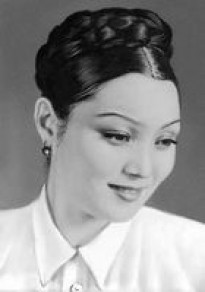 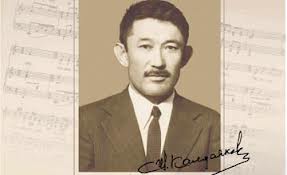 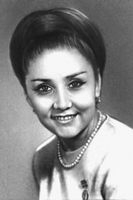   12-тапсырма. Жұптастырыңыз. Қазақтың музыкалық аспаптарын жатқа біліп алыңыз.  13-тапсырма.  Берілген мәтінді қазақ тіліне аударыңыз.Бибигу́ль Тулеге́нова - выдающаяся советская казахская оперная певица (лирико-колоратурное сопрано). Народная артистка СССР. Герой Социалистического Труда.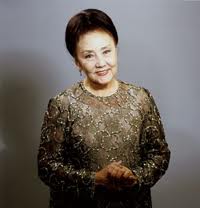 Родилась 16 декабря 1929 года в городе Семипалатинске, в семье, где часто звучала музыка, отец любил играть на скрипке, мать-татарка хорошо пела. Но в 1937 году отца арестовали в Катон-Карагае и он исчез навсегда. Юная Тулегенова, учась в седьмом классе вечерней школы, пошла работать на мясокомбинат, где могла петь в кружке художественной самодеятельности.На юную певицу обратила внимание известная советская писательница Галина Серебрякова, автор романов о Карле Марксе, которая находилась в Семипалатинске в ссылке. Она взяла над Тулегеновой опеку, дала ей первые уроки музыки. Затем по настоянию Серебряковой Тулегенова поехала в город Алма-Ата, бывший в то время столицей Казахской ССР, учиться в местной консерватории на вокально-хоровом факультете.Во время учёбы в 1951 году студентку Алма-Атинской консерватории пригласили работать солисткой Казахстанского радио, где она исполняла популярные народные и эстрадные песни. В 1954 году Тулегенова окончила Алма-Атинскую консерваторию.Бибигуль была зачислена в труппу театра оперы и балета имени Абая в Алма-Ате, а через два года певицу пригласили в оркестр народных инструментов имени Курмангазы. До 1971 года вместе с труппой оркестра Тулегенова объездила весь Казахстан и Советский Союз. В 1958 году она стала лауреатом Всесоюзного конкурса артистов эстрады.14-тапсырма.  Жағдаят бойынша сөйлесіңіз. Сіз белгілі әншісіз, сізден журналистер сұхбат алады. Журналист: _______________________________________________Әнші: ____________________________________________________Журналист: _______________________________________________Әнші: ____________________________________________________Журналист: _______________________________________________Әнші: ____________________________________________________СОӨЖ тапсырмалары1. Берілген сөйлемнің ішінен қарамен жазылған сөздердің мәнін ашыңыз.Музыкалық аспаптар бүгінде олардың дыбыс шығару ерекшеліктеріне сай хордофон, идиофон және аэрофон болып жіктеліп жүр. 2. «Музыкалық аспаптар» немесе «Музыка өнері» тақырыбында реферат, слайд жасап келіңіз.  10-САБАҚҚАЗАҚСТАННЫҢ КӨРІКТІ ЖЕРЛЕРІЖАЙ СӨЙЛЕМНІҢ ТҰРЛАУЛЫ МҮШЕЛЕРІ. БАСТАУЫШТірек сөздер: Қорық, саябақ, мекен, мұражай, мәдени астана, туризм, ғимарат, шатқал, мемориалды кешені, табиғи паркі, кесене. 1-тапсырма. Мәтіндерді оқып, Қазақстанның көрікті жерлері  туралы түсінік алыңыз.Ақсу-ЖабағылыҚазақстан мен Орта Азиядағы алғашқы қорық Оңтүстік Қазақстан облысында орналасқан. Ақсу-Жабағылы қорығы Батыс Тянь-Шань тауының 850 шаршы метр аумағын алып жатыр. Қорықта өсімдіктердің 1279 түрі кездеседі, оның 57 түрі Қызыл Кітапқа енген. Сүтқоректі жануарлардың 51 түрі мекен етеді. 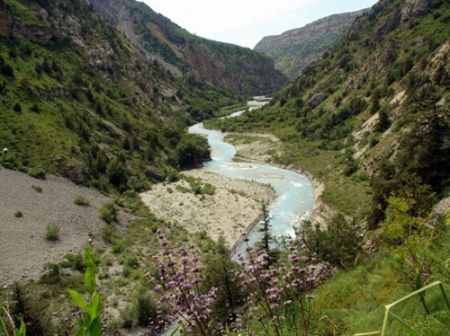 Сайрам-Ұғам (өгем) мемлекеттік ұлттық табиғи саябағыАумағы 149 мың гектарға жететін Оңтүстік Қазақстан облысында орналасқан саябақ 2006 жылы ұйымдастырылды. Саябақ құрылған кезде басты мақсат Батыс Тянь-Шань тау жоталарындағы табиғат байлықтарын қорғау мен экологиялық туризмді дамыту болды. Табиғатты қорғау жұмыстарының ерекшеліктеріне байланысты саябақ қорық, шектеулі шаруашылық жұмыстарын жүргізу, туристтік болып үш аймаққа бөлінген. Саябақта өсімдіктердің 1500-ден астам түрі, сүтқоректілердің 60-тан астамы түрі, құстардың 300 түрі кездеседі.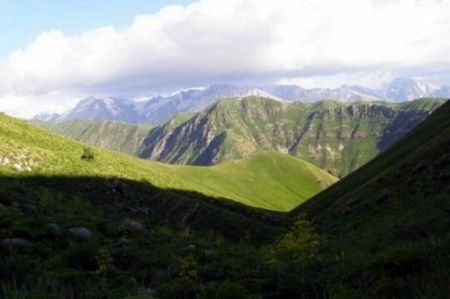 КөкшетауАқмола облысында орналасқан аймақ. Бұл аймақта Зеренді, Шалқар, Саумалыкөл, Имантау көлдері бар. Орманды алқап аймақтың 60%-ын құрайды. Бұл аймақтың орман-көлдері қорғалып, Көкшетау Ұлттық саябағының құрамына кіреді.Қорғалжын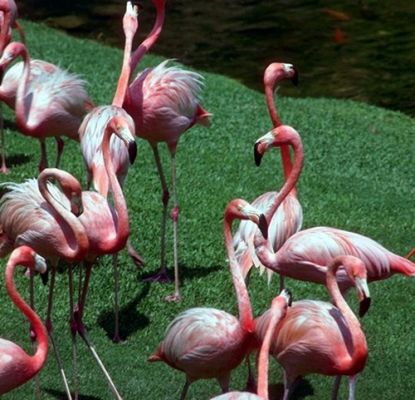 Орталық Қазақстанда орналасқан. Кездесетін өсімдік пен жануар әлемінің барлық дерлік түрі Қызыл Кітапқа енген. Су құстарының 300 түрі кездеседі. Қорғалжын қорығының табиғатымен танысу аймақтақ мұражайдан басталады.КөлсайАлматы қаласынан 300 шақырым қашықтықта Күнгей-Алатау баурайында Көлсай мекені орналасқан. Бұл аймақта үш көл бар: Көлсай-1, Көлсай-2, Көлсай-3.Көл суы мөлдір, ауасы таза, табиғаты тартымды. Қайыңды көлінің жағалауында киіз үйлер тігілген ауыл бар. Бұл аймаққа бірнеше күнге келген жандар тау суына шомылып, саумалыдан дәм татса болады.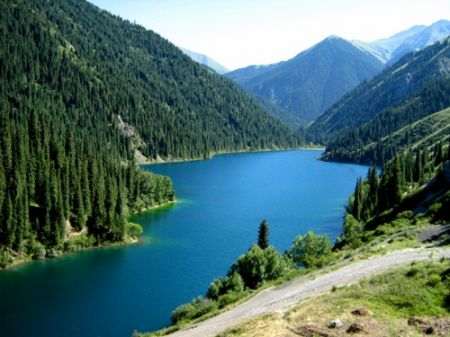 2-тапсырма. Біздің сұхбат.1. Қазақстанның тағы қандай көрікті жерлерің білесіз?2. Ақсу-Жабағылы қорығына барып көрдіңіз бе?3. Қандай қорықтарды білесіз?4. Қызыл кітапқа еңген өсімдіктер біздің Қазақстанымызда бар ма?5. Мемлекеттік ұлттық  қандай саябақтарды білесіз?6. Көкшетау қаласына бардыңыз ба?7. Көкшетау қаласы несімен көрікті?8. Көлсай мекеніне барып саумалыдан дәм таттыңыз ба?3-тапсырма. Жоғарыда берілген мәтіндерден күрделі бастауыш тауып жазыңыз. 4-тапсырма. Берілген сөздерді септеңіз.5-тапсырма. Берілген сөздер және сөз тіркестерімен сөйлем құрастырыңыз.Көрікті жерлер, ұлттық табиғи саябақ, мәдени орындар, қорық,  Қызыл кітап, мөлдір су, тартымды табиғат, экологиялық туризм.6-тапсырма. Тау, тас, орман, саябақ, табиғат құбылыстары туралы 5 мақал-мәтел жазыңыз. Ағаш тамырымен мықты,
Адам дос-жарымен мықты.ГРАММАТИКАЛЫҚ АНЫҚТАҒЫШЖай сөйленің тұрлаулы мүшелері. Бастауыш	Сөйлем – адам ойын білдірудің негізгі құралы. Айналадағы нақты өмір құбылыстары негізінен зат және онық қимыл-қозғалыстары мен іс-әрекеттерінен тұратыны мәлім. Тіл білімінде сөйлем туралы ғылыми ойдың тарихи бастауы көне дәуірдегі логикалық зерттеулерден басталады. Бұл тұжырым бойынша сөйлем – пікірге, бастауыш – субьектіге, баяндауыш - предикатқа негізделеді. Тұрлаулы мүшелер тек қана зат есім мен етістіктен жасалмайды. Бастауыш зат есім мәніндегі басқа сөз таптарынан, ал баяндауыш өзге де есім сөз таптарынан жасала береді. 	Тұрлаулы мүшелердің ең басты, негізгі мүшесі – бастауыш. Грамматикалық бастауыштың аясына бастауыш қызметіндегі атау септігінде тұрған кім? не? деген сұрауға жауап беретін логикалық субьект толығымен кіреді. Сондай-ақ басқа сөз таптары да заттанып бастауыштық қызметті атқара береді. Дара бастауыш - жеке бір сөзбен айтылған бастауыш.Күрделі бастауыш деп екі я бірнеше сөздің тізбегінен жасалып, бір-ақ ұғымды білдіретін бастауышты атайды.Күрделі бастауыш мына сияқты жолдармен жасалады:Екі я бірнеше сөздердің тіркесінен құралған зат атауы. Мысалы: Каспий теңізі - әлемдегі ең үлкен көл боп саналадыҚос сөз түріндегі зат есімдер:  Мысалы: Әке-шешем жасымда асырады, бақты, адам қылды.Ашық я жасырын түрдегі ілік жалғаулы зат есім мен көмекші есімдердің тізбегі. Мысалы: Үй іші енді тып-тыныш.Сын есім тіркесі. Мысалы:Үш салт алтты тіл қатыспай жүріп келеді.Кейде зат есім мен есімшеден, зат есім мен сын есімнен құралған сөз тізбектері күрделі бастауыш болады. Мысалы: Білегі жуан бірді жығады, білімі толық мыңды жығады (мақал).Тұлғасына қарай күрделі және бөлшек сан есімдер де сөйлемде күрделі бастауыш бола береді. Мысалы: Жиырма бес маған тағы қайтып келді.7-тапсырма. «Алматы – мәдени астана» тақырыбындағы мәтінді  оқыңыз	Алматы қаласы – туризм, қаржы және мәдениет орталығы. Мұнда «Йасауи», «Тұран Азия» т.б. туристік фирмалар бар. Алматыға жыл сайын мыңдаған туристер келеді. 	Қаланың «Жетісу», «Есік», «Қазақстан», «Мұңайшы», «Отырар», «Алатау», «Шымбұлақ» қонақүйлері әсемделген, онда демалушыларға барлық жағдай жасалған. 	Сонымен қатар Алматыда бірқатар демалыс үйлері, сауықтыру орындары бар: «Аққайың», «Алатау», «Алмаарасан», «Қарғалы», «Көктем», «Көктөбе». Мұнда жыл сайын мыңдаған адамдар келіп демалады. 	Алматыда «Арман», «Байқоңыр», «Сарыарқа» т.б. кинотеатрлар жұмыс істейді. Сондай-ақ Орталық мемлекеттік мұражай, Ә.Қастеев атындағы өнер мұражайы, «Кітап» мұражайы қызмет етеді. 	Қаланың сұлу табиғаты және осы заманғы сәулет өнері үлгісінде салынған зәулім құрылыстар кімді болса да қызықтырмай қоймайды. Президент резиденциясы, Республика сарайы, Ұлттық кітапхана, Неке сарайы, «Медеу» спорт кешені, Студенттер сарайы, т.б. көптеген әсем ғимараттар қалаға сән береді. Қалада көптеген банк және өндіріс құрылыстары бар. («Алматы ақшамы» газетінен)8-тапсырма. Сөйлемдерді аяқтаңыз. Еліміздің ең көрікті қаласы ретінде Алматының _______________   _______________.  ________________________ Алматы ғылым мен білімнің ордасына айналды. Алматы туралы небір _________________________ жазылды. Алматыда қазақ өнерінің жұлдыздары _____, _______, _________  тұрады. Алматының ауа райы _____________.9-тапсырма. Қазақстанның көрікті жерлерінің қатарын толықтырып жазыңыз.1. 2. Баянауыл ұлттық табиғи паркі3.4. “Астана - Бәйтерек” кешені5.10-тапсырма. «Қазақстанның көрікті жерлері» тақырыбында сурет бойынша әңгіме құрастырыңыз.  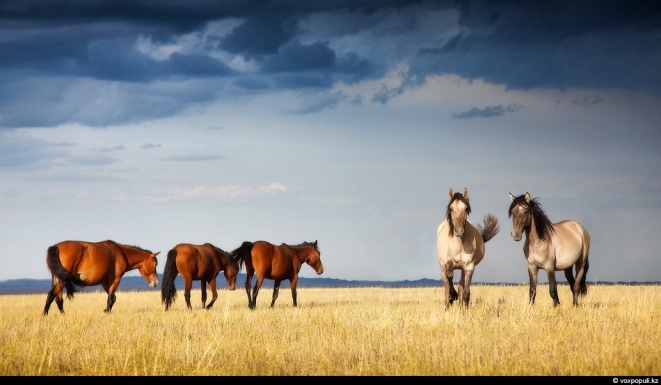 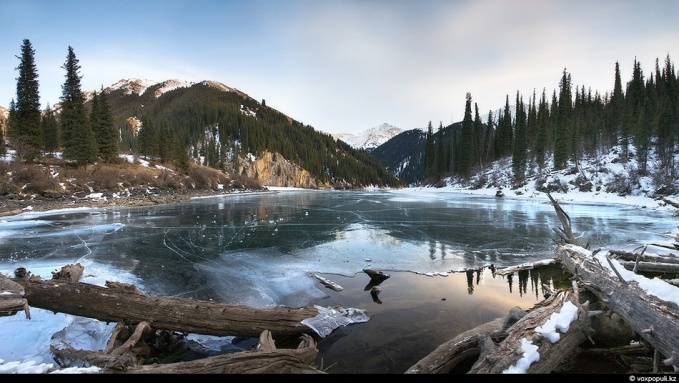 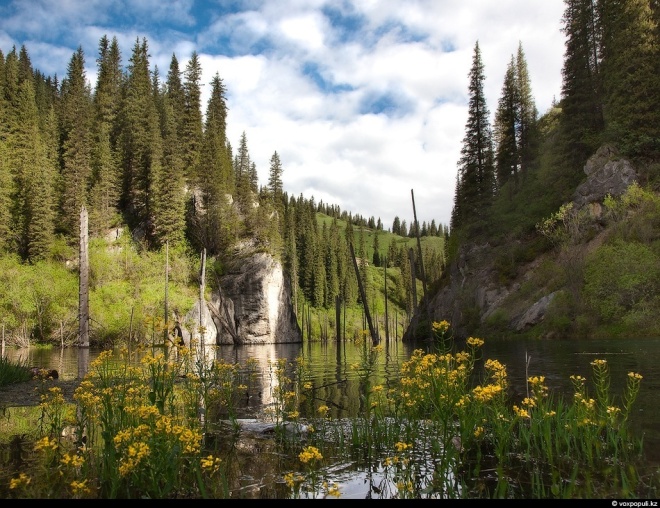 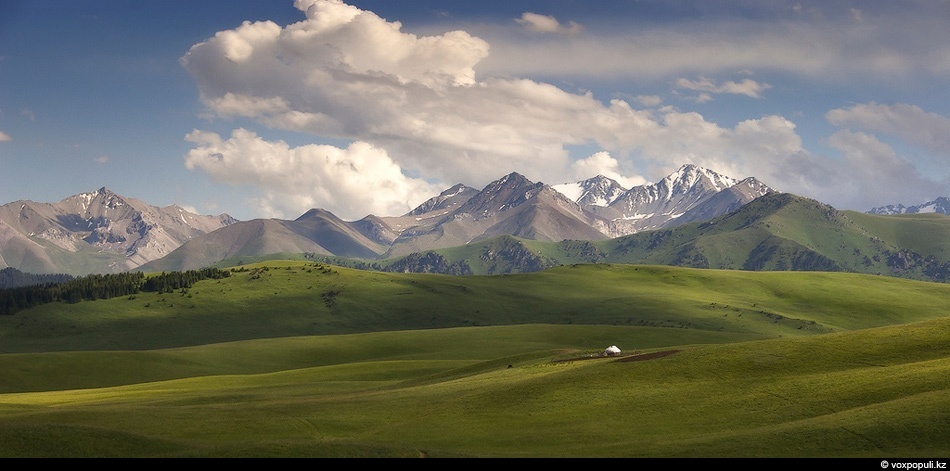 11-тапсырма. Берілген мәтінге жоспар жазыңыз.Алматы облысы, Райымбек ауданында орналасқан Шарын шатқалы -Қазақстанның көрікті жерлерінің бірі. Шарын шатқалы табиғатының әсемдігі мен көзтартар ерекше сұлулығымен белгілі.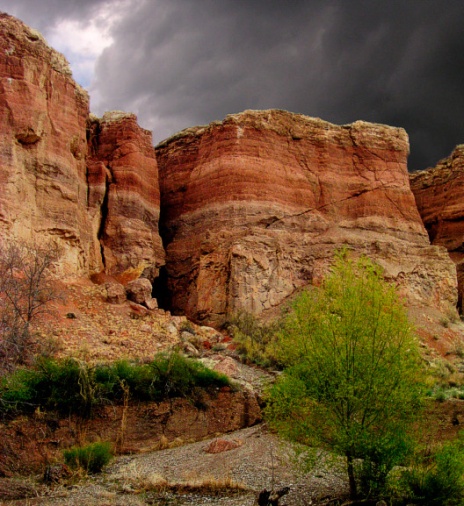 Шарын шатқалында биіктігі 150-300 метрге дейін жететін «Қамалдар аңғары», «Жалмауыз кемпір шатқалы» және т.б. құмды жарлар бар. Жергілікті халық шатқалды «қорғанды қамалдар аңғары» деп атайды. Аңғар ұзындығы шамамен 2 шақырым, ені 20-80 метрге дейін барады. Шатқалдан ежелгі суретшілердің төл туындыларын көруге болады. Жабайы аңдардың бейнесі арқылы бұл аймақта палеолит дәуiрiндегі құс-жануарлардың мекендегенін аңғаруға болады. Сондай-ақ, аңшылық пен саятшылық кәсіптердің болғаны нақты айқындалған.  Шатқал жартасындағы осы суреттерді петроглифтердің көрмесі деп атауға болады.Шарын шатқалының аумағына өзенмен бірге Шетен тоғайы енеді. Тоғай негізі соғдиян шетенiнен (Fraxsinus potamophila) құралған. Әлем бойынша мұндай тоғалар екі жерде ғана бар. Бірі Қазақстанда Шетен тоғайы сақталса, бірі Солтүстік Америкада ғана сақталып қалған. 1964 жылы Шетен тоғайы табиғат ескерткіші деп жарияланды.12-тапсырма. Мәтінді оқып, тақырып бойынша пікірлесіңіздер.	Түркістан (Йасы) – ортағасырлық қала. Шымкент қаласынан солтүстік-батыста 225км жерде, Сырдарияның оң жақ аңғарында орналасқан. IV-X ғасырларда Түркістан қаласының орнында Шауғар мекені болған . ХІІ-ХІV ғасырларда қала Йасы аталады. 	Ахмет Йасауи кесенесі салынғаннан кейін түріктердің діни орталығына айналып, «Хазрет-Түркістан» деп аталады. 13-тапсырма. Мәтін бойынша келсі сұрақтарға жауап беріңіз.Сіз Түркістанда болдыңыз ба?Түркістанды неге екінші мекке деп атайды?Ал «Рухани астана» деп неліктен атайды?Ахмет Йасауидің кесенесі туралы не білесіз?14-тапсырма. Жоғарыдағы берілген мәтінді көшіріп бастауыштын астын сызып қойыңыздар. 15-тапсырма. Тұрақты сөз тіркестерін оқып, сөйлем құрастырыңыз. Ашкөз – қомағай адам;Жағы сембеді (тынбады) – көп сөйлеу;Әңгімесі жарасу – ортақ тіл табысу;Жағасын ұстау – таңдану;Жайдың атқан тасындай – аса құдыретті, мықты;Жалғанды жалпағынан басу – молшылыққа өмір сүру.  16-тапсырма.  Сұхбатты толықтырыңыз. Айгерім сәлем! Саған айтатын қызықты жаңалығым бар! Мен бір апта бұрын Көкшетаудағы Бурабайға бардым! Маған өте ұнады________________________________________________________________________________________________________________________________________________________________________________________________________________________17-тапсырма. «Астана қаласының көрікті жерлері» тақырыбындағы мәтінді  оқыңыз «Атамекен – Қазақстан картасы» этно-мемориалды кешені. Ашық аспан астындағы «Атамекен – Қазақстан картасы» этно-мемориалды кешенінде қазақ жерінің сұлу табиғаты бейнеленген. Картада 14 облыс және Астана мен Алматы қалалары орналасқан. Қазақ жерінің табиғи-климаттық аймақтары, ландшафт, сәулетті көркем ғимараттары мен көлік жолдарын көруге болады. «Қазақ елі» мемориалды кешені. Мәрмәр монумент - кең-байтақ Қазақ жері мен оның халқының бірлігін, болашақта көркейіп, дамуының белгісі. Биіктігі 91 метрге жететін монумент Қазақ елінің 1991 жылы егемендік алғанын бейнелейді. Монумент шыңында алып құс Самұрық, төрт жағында «Алғашқы Президент пен Қазақ халқы», «Қаһарман», «Болашақ» және «Жасампаздық» қола барельефтері қашалған.   «Отан Ана» кешені. Жоңғар шапқыншылығы мен Ұлы Отан Соғысы кезінде ерлікпен қаза тапқан жандардың құрметіне салынған. Ұзындығы 24 метрді құрайтын мемориал ортасында граниттен тұрғызылған таста алтын шара ұстаған әйел бейнеленген. Қолындағы шара тыныштық пен гүлденудің белгісі. Барельефтің оң жағында кеңес әскерлері, ал сол жағында жоңғар шапқыншылығында қаһармандық танытқан қазақ батырлары бейнеленген. Төменгі жақта мәңгілік алау орналасқан.18-тапсырма. Тірек сөздердің көмегімен «Алматының көрікті жерлері» тақырыбында шағын мәтін құраңыз.Тірек сөздер: Мәдени қала;өнер және білім;мұз айдыны;апорт;жастар және қоғамдық ұйымдар;опера және балет;кинотеатр;сауықтыру орындар.СОӨЖ тапсырмалары1. Қазақстанның көрікті жерлері туралы  ақын-жазушыларымыздың шығармаларын тауып жаттап келіңіздер. 2. Сәкен Сейфуллиннің «Оқжетпес» поэмасын оқып мазмұнын айтыңыз. Ақынның тауды қалай суреттегенін досыңызбен сұхбаттасыңыз. Көк торғын Көкшетауды мұнар басқан Бастары көкке бойлап бұлттан асқан. Бір шың бар етегінде тіп-тік найза Адамзат жасағандай құйған тастан. Сүп-сүйір бейне найза шың, күз, биік				(«Оқжетпес» поэмасынан үзінді)11-САБАҚҚАЗАҚСТАН КӨП ҰЛТТЫ МЕМЛЕКЕТБАЯНДАУЫШТірек сөздер: Этностық топтар, диаспора, ұлттық тек, ұлтаралық, этнографиялық топ, Ассамблея, жасампаздық. 1-тапсырма. «Қазақстан көп ұлтты мемлекет пе?» тақырыбындағы мәтінді  оқыңыз	 Елімізде ҚР Статистика агенттігінің мәліметі бойынша 2007   жылы 123 этнос, сонымен бірге 1212 адам әртүрлі этностардан тіркелген. 116 этностық топтардың әрқайсысының саны бір пайызға жетпейді, ал жеті этностың саны 1 пайыздан астам, оның ішінде елдің байырғы халқы – қазақтар 60 пайыздан жоғары, орыс диаспорасы ел халқының 22, татарлар – 1,48, өзбектер – 2,84, ұйғырлар – 1,5, украиндықтар – 2,86 пайызын құрайды. 123 этностың 89-ның саны өсуде, қалғандарының, әсіресе, орыс, татар, неміс, украиналықтар мен белорустардың саны азаюда. Қазақтардың өсу қарқыны 1,13 есе болып отыр. (Этногрофическая карта Казахстана (этнодемографический аспект) Астана 2007ж. 4-6 беттер). 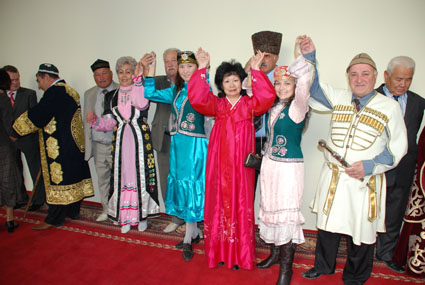 Посткеңестік кеңістікте ұлттық сана-сезімнің өсуі көрініс алып отырғаны белгілі. 1926 жылы Кеңес Одағында 190 этнос тіркелсе, олар 1979 жылы - 100-ге дейін азайып, 1989 жылы – 126,   1994 жылы – 160,  2002 жылы 1926 жылдың деңгейіне жетті. Этносқа жатқызудың ең басты өлшемі – әр адамның өзінің тілін, мәдениетін білуі емес, ұлттық тек пен сана-сезім. Қазақстан көп ұлтты дегенімізбен, 116 этностық топтар негізінен ұлттық сана-сезімі бойынша ғана өздерін ерекше сезінетін, ассимиляцияға ұшыраған топтар, көбінің жалпы саны жүзден, мыңнан аспайды, аралас некедегілері басым. Орыстанғаннан кейін олар ана тілінде әдеби шығармашылыққа да мүдделі емес. 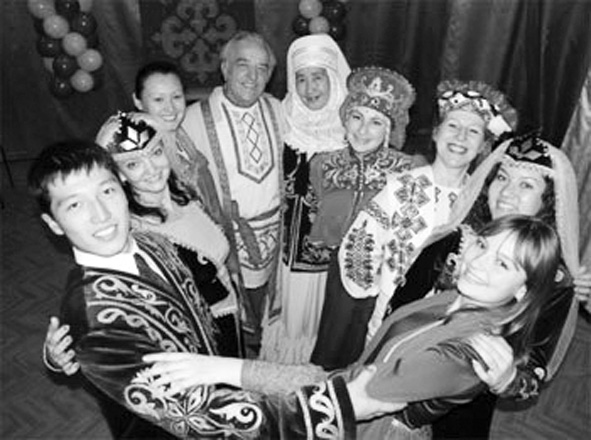 «Байырғы қазақ жерінде» деп Қазақстан Республикасының Конституциясында айтылғандай, біздің мемлекетіміз табиғатынан бірұлттық мемлекет. Құрамы жағынан онда көп этностық топтар мекендегенімен, біз диаспоралардың мемлекеті емеспіз.   (Амангелді Айталы, философия ғылымдарының докторы, профессор. «Алдаспан» журналы № 10, 2008, 4-бет.)2-тапсырма. Біздің сұхбат.Қазақстан көп ұлтты мемлекет пе?Қандай этностық топтарды білесіз?Басқа ұлт өкілдерімен достық қарым-қатынастасыз ба?Қандай этностық топтың салт-дәстүрлері бізге ұқсас?Неліктен Қазақстанда 1979 жылдары этнос саны азайып кетті?Біз диаспоралы мемлекетпіз бе? 3-тапсырма. Берілген мәтіннен баяндауышты тауып жасалу түріне байланысты бөліңіздер. 4-тапсырма. Берілген сөз тіркестермен сөйлем құрастырыңыз. Ұлт, дәстүр, диаспора, этнос, ұлттық сана-сезім, ана тілі, жер, мемлекет. ГРАММАТИКАЛЫҚ АНЫҚТАҒЫШБаяндауыш	Предикативтік іс-әрекетті, сапаны білдіретін сөйлем мүшесін баяндауыш дейміз. Баяндауыш – грамматикалық формасы жағынан бастауышқа бағынышты мүше. 	Баяндауыштың грамматикалық белгілері мыналар: 	а)баяндауыш бастауышқа қатысып, сол мүше білдіріп тұрған субъектіге тән предикативтік істі, сапаны айтады.Кісі кеше келген-  кеше  келген кісі осында. Бірінші сөйлемдегі келген –баяндауыш. Екінші сөйлемдегі келген – баяндауыш емес.  	ә) баяндауыш мүшеге тән грамматикалық формалар бар. Олар – шақтық форма, жақтық форма, модальдық форма. Осылар қатысып сөзге баяндауыштық форма береді. 	б) бұнымен қатар –дікі, -нікі, - тікі жалғауларын жалғап иелік форма алған сөздер негізінен баяндауыш қызметінде жұмсалады. Кезек сенікі. 	Баяндауыш ретінде барлық сөз таптары жұмсала береді. Дегенмен өзінің семантикасы жағынан осы қызметке ие бейім сөздер – етістіктер. Баяндауыш қызметінің жұмсалу арқылы етістіктер предикативтік құрауға қатысатын тұлғаларды өзінің морфологиялық формасы етіп алған. Баяндауыштың жасалу амалдары алуан түрлі. Олардың жасалуын негізінен мынадай үш түрге бөліп қарауға болады. Дара және күрделі сөздердің баяндауыш ретінде жұмсалуы: Шөп көгерді (көгере бастады, көгеріп жатыр).Тиянақты баяндауыш қызметіндегі сөздің үстіне көмекші сөздер үстелін, синтаксис аясында жасалатын күрделі баяндауыштық формалар: сарқырады дейсін, жауды кеп т.т.Толық мағыналы сөздердің қайталанып тіркесуі немесе дара сөздердің меңгеріле тіркесуі арқылы жасалуы: айтуын айтты, келгенді шығарды т.т.5-тапсырма. «Диаспоралар туралы бірер сөз» тақырыбындағы мәтінді  оқыңыз	Қазақстан халқы деп ел халқын бір сөзбен айтқанымызбен, еліміздегі этностардың ерекшеліктері елеулі, олар ұлтаралық қатынастарға да өз ықпалын тигізеді. Бұл – психологиялық, конфессиялық ерекшеліктерді айтпағанда, тарихи, әлеуметтік ерекшеліктер. Ұлт саясатын жүзеге асыруда диаспоралар мен қазақ ұлтының мүдделерін саралау, жіктеу – келісімнің негізі. Соңғы кезде бұқаралық ақпарат құралдарында мемлекеттік органдардың кейбір қызметкерлері еліміздегі халықтардың достығы, олардың бір-бірімен сіңісіп кеткендігі соншалықты, тіпті диаспора жоқ деуге болады дейді. Бұл қате пікір. 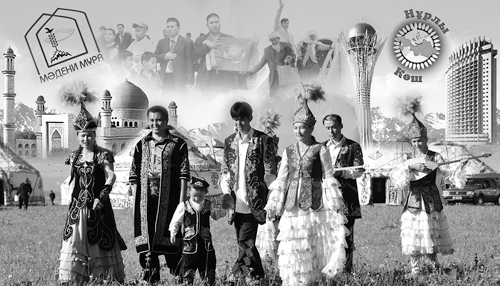 	Диаспора  - қырық құрау, ұлттың тарихи отанынан тыс жерде тұратындардың кездейсоқ бірлігі емес. Диаспора – ортақ мүдделерімен айқындалған, ұйымдасқан, тұрақты қауымдастық. Ұлт саясатын тиянақтағанда, біздің елімізге қоныс аударған этностардың саны мен сапасы бірдей еместігін, бірінің диаспора мәртебесіне сай, екіншісінің этнографиялық топ екендігін анықтаған жөн. («Алдаспан» журналы № 10, 2008, 5-бет.)6-тапсырма. Жоғарыдағы берілген мәтінге жоспар жазыңыз.7-тапсырма.  Жағдаят бойынша сөйлесіңіз. Сіз Қазақстан азаматысыз, өзге ұлт этносымен сұхбат құрыңыз. Қазақ: ____________________________________________________Өзбек: ____________________________________________________Қазақ: ____________________________________________________Қырғыз: __________________________________________________Қазақ: ____________________________________________________Орыс: ____________________________________________________8-тапсырма. Мақал- мәтелдердің екінші сыңарын тауып, оқып, жаттап алыңыздар.  Ел ағасыз болмас Тон .............. ...........Туған жердің жуасы .........  ...........Ел іші береке Көп ..... ................ Өзбектің кигенін ал Қазақтың  ...............  ....Ынтымақ түб - ..................9-тапсырма. ТәуелдеңізМенің	ұлтым	мәдениетім	этносым	тобым	халқым	 Сенің СіздіңОныңБіздіңСендердіңСіздердіңОлардың10-тапсырма. «Бірлік берекеге бастайды» тақырыбындағы мәтінді  оқыңызҒабит Тұрсынбай, облыстық Қазақстан халқы Ассамблеясы төрағасының орынбасары, хатшылық меңгерушісі. Көп ұлтты Қазақстан халқының бірлігі мен берекесі жайынан бүгіндері әлем жұртшылығы жақсы хабардар десек, асыра айта қоймаспыз. Кеңестер Одағынан бөлініп шыққан республикалардың ішінде ұлттық құрама жағынан әр алуан болып келетін Қазақстанда достық пен татулықты сақтаудың қиынға соғатыны жайлы алып қашпа сөздер көп айтылған болатын. Алайда қазақ халқына қанына біткен қарапайымдылығы мен кеңпейілділігінің нәтижесінде елімізде бейбітшілік сақталып қана қоймай, түрлі ұлттар мен ұлыстардың бірлесе еңбек етуіне жағдай жасалынды. Атап, айтқанда, тоқсаныншы жылдардың басында Жетісу өлкесінде дүниеге келген Ассамблея кейіннен жетілдіріліп, республика көлемінде өз қызметін атқара бастаған болатын. Міне 18 сәуір күні Астанада «Тәуелсіз Қазақстан: бейбітшіліктің, келісімнің және жасампаздықтың 20 жылы» тақырыбымен Қазақстан халқы Ассамблеясының XVII сессиясы өткелі отыр. Тәуелсіздігімізді тұғырлы ететін де, елімізді жаңа белестерге бастайтын да қоғамдағы, татулық екені аян. Ассамблея мүшелері осы қарапайым ұғымды жақсы түсінеді. Осы орайда тәуелсіздіктің 20 жылдығына арналған көптеген шаралар Ассамблея мүшелерінің қатысуымен әр аймақта жүзеге асуда. «Жетісу» қоғамдық-саяси газет №48 16 сәуір, 2011 жыл11-тапсырма. «Қазақстан көп ұлтты мемлекет» тақырыбы бойынша 20 тірек сөз жазыңыз. 12-тапсырма. Суретке қарап шағын мәтін құрастырыңыз.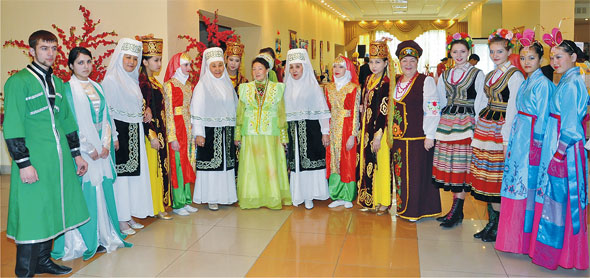 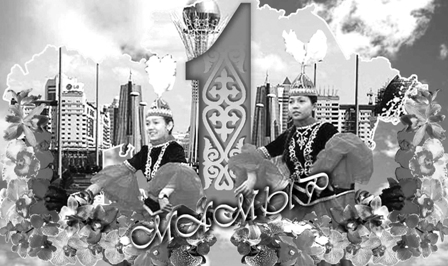 13-тапсырма. Қосымша мәтінді оқып, сөздікті пайдаланып аударыңыз. Халықаралық қатынасБүгінгі халықаралық қатынастардың басты ерекшелігі – жалпы адамзаттық мәселенің бірінші орынға қойылуы және барлық елдің бейбіт қатар өмір сүру принциптерінің доминанттық сипатқа ие болуы. Қазіргі кезде дүниежүзілік бірыңғай тұтас саяси кеңістік қалыптаса бастады. Бұған себеп болған дәлелдер төмендегілер: Өндіргіш күштердің ілгері дамуы және олардың интернационалдық сипат алуы;Ғылыми-техникалық прогресс, халықаралық сауда мен әлемдік рынок сияқты салалардағы күшті доминанттық тенденциялар; Халықтар арасындағы өзара байланыстардың кеңеюі мен тереңдеуі;Адамзат өркениеті алдында тұрған бүгінгі ғаламдық мәселелерді шешудің қажеттілігі барлық елдердің мойындауы т.б.(Қ.И.Ысқақованың «Саясаттану негіздерінен» ықшамдалып алынды. А.1999ж., 171,175б)14-тапсырма. Мәтіннен жұрнақ жалғану арқылы жасалған туынды сөздерді теріп жазыңыз. 15-тапсырма. Жоспарды пайдалана отырып, «Қазақстан – бейбітшілік отаны» тақырыбына шығарма жазыңыз. Жоспар:І. Кіріспе. Қазақ елінің бастамалары.ІІ. Негізгі бөлім. А) Менің елім – Қазақстан.			Ә) Елбасы.			Б) Әлемге әйгілі – Қазақстан.ІІІ. Қорытынды. Тұғырың берік болсын, асқақ елім. СОӨЖ тапсырмаларыОйтүрткі сұрақтарға жауап беріңіз.а) Қазақстан және БҰҰ туралы қандай мәліметтер білесіз?ә) Қазақстан БҰҰға мүше мемлекет ретінде көптеген саяси проблемалардың, оның ішінде орталық Азия аймағы елдерінің қауіпсіздігіне қатысты проблемалардың реттелуіне де ұйытқы болып келеді. Осыған мысалдар келтіріп көріңіз. 12-САБАҚБІЛІМ БЕРУ ЖҮЙЕСІНДЕГІ ТЫҢ СЕРПІЛІСҚҰРМАЛАС СӨЙЛЕМДЕРТірек сөздер: Білікті маман, реформа, кадр, ақпарат заманы, тест, талапкер, ҰБТ, стратегиялық міндет, кредиттік оқыту жүйесі, кәсіби білім. 1-тапсырма. «Қазақстандағы білім беру жүйесі» тақырыбындағы мәтінді  оқыңыз	 Білікті мамандар даярлау ісінде адамдарға қазіргі заманға сай озық білім берудің маңызы туралы Қазақстан Республикасының Президенті Н.Ә.Назарбаев өзінің 2006 жылғы 1наурызда Қазақстан халқына арналған Жолдауында: «Білім беру реформасы – Қазақстанның нақты бәсекеге қабілеттілігін қамтамасыз ететін маңызды құралдардың бірі», – деп атап көрсетті. Елбасы осы ойын дамыта келіп, «бізге экономиканы және қоғамдық өмірді жаңа сатыға көтеру үшін қажеттілігіне сай осы заманғы білім беру жүйесі керек» екендігіне назар аударды. 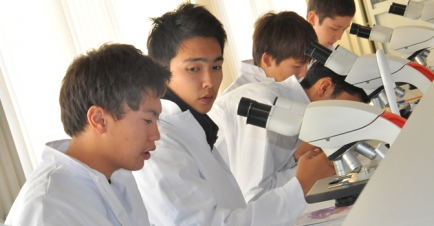 	Білім беру жүйесі, оның құрылымы үздіксіз оқу тұжырымдамасына сәйкес жасалды. Бұл жүйе: отбасылық тәрбие, мектеп жасына дейінгі тәрбие, жалпы орта білім беру, мектептен тыс тәрбие мен оқыту. Кәсіптік – техникалық, орта арнаулы, жоғары білім беру, жоғарғы оқу орнынан кейінгі білім (аспирантура, докторантура т.б.) беру, кадрлардың біліктілігін арттыру және оларды қайта даярлау, қосымша білім беру (екінші мамандық) сатыларынан құралады. 	Орта білім алу біздің елімізде тегін. Қазіргі Қазақстан Республикасында ерекше мәртебеге ие болған мемлекеттік жоғары білім ордасында білікті мамандар даярланады. Тәуелсіз Қазақстанның әлемдік бірлестікке енуі қазақстандық жастардың шетелдерде оқуына мүмкіндік туғызады.    2-тапсырма. «Зат есім + зат есім» кестесіне сәйкес тіркестерін теріп жазыңыз3-тапсырма. Сөз тіркестерін оқыңыз, екінші сыңарын табыңыз.4-тапсырма. Берілген сөздер мен сөз тіркестерімен сөйлем құрастырыңыздар. 	Білікті маман, Білім беру реформасы, жүйе, үздіксіз оқу,  жоғары білім беру, жастар, стратегиялық міндеттер, кредиттік оқыту жүйесі.  5-тапсырма. «Білім беру жүйесіндегі тестілеу әдісі тиімді ме?» тақырыбында талқыланған «Хабардың» «Азамат» бағдарламасындағы үзіндіні оқыңыз. 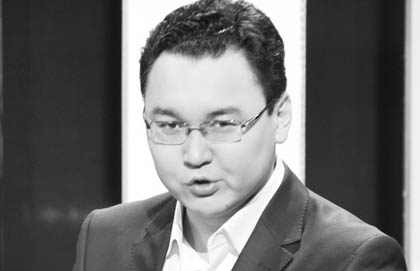 Пікірсайысшылар: Айсәуле Әбілдаева:Мақсат Мойтынов:Раушан МамырхановаДидар Бисекенов	Жүргізуші Ринат Кертаев: Күн өткен сайын білімнің құны артуда. Тиісінше білімді бағалаудың рөлі де күшейе түсуде. Оның түрлі жолдары бар. Алайда баршаға белгісі – тестілеу әдісі. Біреулер тестілеуді адамның білім деңгейін әділ әрі керекті деңгейде көрсете алмайды десе, ендә біреулер ақпарат заманында тестке жетер дүние жоқ дегенді алға тартады. Қай пікір дұрыс? Сонымен «Азамат» бағдарламасының бүгінгі тақырыбы «Білім беру жүйесіндегі тестілеу әдісі тиімді ме?»Пікірсайысшы Айсәуле Әбілдаева: - Биыл Қазақстанда 867 мектепті бітіретін 174 мың 867 түлек ҰБТ ге қатысады екен. Бюджеттен бұл үшін қомақты қаражат бөлініп отыр. Қарап отырсақ, тесттің талапкерлерге пайдасы шамалы. Оның қолданысқа еңгеніне біршама уақыт өткенмен әр тарапты пікірлер даулы мәселеге айналды. Ата аналар тарапынан қаншама шағымдар болғаны баршаның есінде. Сондықтан, ҰБТ жүйесі ақталмайды деп толық айтуға негіз бар. Неге? (жалғасын тауып оқыңыздар)  Пікірсайысшы Мақсат Мойтынов:Жоғарыда Айсәуле өз сөзінде сөйлеу мәдениетіне қатысты бірқатар ойлар айтты. Алайда, кейбір мамандықтарда талапкерлердің шығармашылығын Білім және ғылым министрлігі ескергенін әсте есте шығармағаны жөн. Сіз математикадан келген күрделі сұрақтарға ойлануға небәрі 1,5 минут беріледі дедіңіз. Кешіріңіз, егер сіз қалған  3 пәнге уақытынан бұрын жауап берсеңіз, математикаға зор мүмкіндік тумай ма? Тесттегі сұрақтардың дәрежесі әртүрлі болады деген пікір айтылды. Тест деген сұрақты әртүрлі дәрежеде әзірлеу болып табылады. Оның бәрі заң бойынша бекітілген. Сондықтан ҰБТ өте тиімді. (Әзірлеген Жұлдыз Маратқызы)6-тапсырма. Тұрақты сөз тіркестерін оқып, құрмалас сөйлем құрастырыңыз. Қыздың жиған жүгіндей – әсем, көрікті;Түн ұйқысын төрт бөлді – мазасызданды, алаңдады;Тіл табысу – түсінісу;Естен шығару – ұмыту;Саусағын тигізбеу – ештеңе істемеу. 7-тапсырма. Жоғарыдағы берілген мәтіннің жалғасын «ZAMAN» газетінің 2006 жылғы №25 (588)  оқыңыздар. ГРАММАТИКАЛЫҚ АНЫҚТАҒЫШҚұрмалас сөйлемдер	Сөйлем синтаксисі жай сөйлем синтаксисі және құрмалас сөйлем синтаксисі болып бөлінеді. Жай сөйлем синтаксисі сөйлемнің құрамын, құрылымын, мағынасын, қызметін зерттесе, құрмалас сөйлем синтаксисі құрмалас сөйлемнің құрылу заңдылықтарын зерттейді. Таратып айтқанда: құрмалас сөйлем қалай жасалады, бірнеше жай сөйлемдерді тізе берсек, одан құрмалас сөйлем жасала ма, құрмалас сөйлемнің белгілері, оның жай сөйлемнен айырмашылығы қандай, құрмалас сөйлем құрамындағы сыңарлардың (компоненттердің) бір бірімен байланысы, құрмалас сөйлемнің мағыналық, құрылымдық түрлері қандай – міне, осылар зерттеледі. Ең алдымен құрмалас сөйлем мен жай сөйлем бір бірінен құрылысы жағынан ерекшеленеді. Жай сөйлем бір ғана предикативтік бірлікке ие болса, құрмалас сөйлем екі және одан да көп предикативтік бірлікке ие. Ол предикативтік бірліктер әдеттегі жай сөйлемдерден мәнді түрде ерекшеленеді. Олар өзара мағыналық және құрылымдық жағынан тығыз байланыс, қарым-қатынасқа түсіп, күрделі ойды білдіреді: Ушаков үйінде болмай, Бұланбай қайтып кетті. (Мүсірепов). Бұл сөйлемде екі предикативтік орталық бар: біріншісі – Ушаков үйінде болмай, екіншісі – Бұланбай қайтып кетті. Сөйлемдегі негізгі ойды (Бұланбайдың қайтып кетуі) білдіріп тұрған предикативтік сыңар мен көмекші ойды (Ушаковтың үйінде болмауы) білдіріп тұрған предикативтік сыңар тығыз мағыналық бірлікте және тиянақсыз –й көсемше жұрнағы мен интонация арқылы грамматикалық жағынан да тығыз байланысып, бір бүтін тілдік единица құрап тұр. 	 Сонымен, құрмалас сөйлем деп екі не одан да көп предикативтік компоненттердің өзара лексика-семантикалық, грамматикалық тәсілдердің көмегімен мағыналық, құрылымдық, интонациялық біртұтастық жасап бірігуі арқылы күрделі ойды білдіруге қызмет ететін коммуникативтік бірлік түрін айтамыз.  8-тапсырма. Берілген сөздерді септеңіз.9-тапсырма. «Кредиттік оқыту жүйесі» тақырыбындағы мәтінді  оқыңыз Қазақстандағы жоғарғы білімнің стратегиялық міндеттері ұлттық білім беру жүйесіндегі жетістіктерді сақтай отырып, оны әлемдік білім берудің жүйесі үлкен екі маңызды процесті жандандыруға бағытталған: ұлттық білім беруді жаңа арнаға салу және әлемдік білім кеңістігімен ықпалдасу. Бүгінде Америка мен Батыс Еуропаның көптеген елдерінде кредиттік оқыту жүйесі қолданылады. Осы кредиттік оқытудың ережелері Қазақстанда да жетілдіріліп келеді. Болон процесіне сәйкес жоғары оқу орнынан кейінгі кәсіби білімнің мынадай сатылары еңгізілген: бакалавриат (жоғарғы базалық кәсіби білім) – 4 жыл; магистратура (кәсіби жоғары білімнің екінші сатысы) – 2 жыл; докторлық бағдарлама (жоғарғы оқу орнынан кейінгі кәсіби білім) – 2 немесе 3 жыл. Кредиттік технологияға көшу студенттің дәстүрлі бағасы мен аудиториялық және аудиториядан тыс жұмыстарының орнына сынақ бірліктері жүйесін еңгізуді көздейді. Сынақ бірліктерінің жүйесі шеберлік іскерлікті бағалаудың шартты бірліктерін нақтылауға мүмкіндік беретін механизм болып табылады (семинар, дәріс пен іс-тәжірибелері, өзіндік жұмыстар мен аралық бақылаулар). 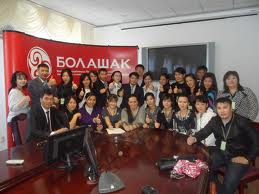 Кредиттік оқыту жүйесінде оқу ісінің еңбекті қажет ету талаптары оқытылатын материалдардың мөлшері бойынша жүзеге асады және ол несие арқылы көрініс береді. Мұндай жағдайда әрбір пән мөлшері ерікті түрде анықталады, ал пәннің несиелік бірлік есебі мемлекеттік жалпыға міндетті стандарт негізінде және осыған сәйкес типтік оқу жоспары бойынша жүзеге асады. (С.Әбдіманов)10-тапсырма. Жоғарыдағы берілген мәтіннен жай және құрмалас сөйлемдерді тауып жазыңыз. Түсіндіріңіз.  11-тапсырма. Мына сөз тіркестерін оқыңыз, орысшаға аударыңыз.Ерікті түрде –Сынақ бірліктері -Жаңа арнаға салу -Үзіліссіз білім беру -Стратегиялық міндеттер -Жалпыға міндетті стандарт -Жандандыруға бағытталған -Сәйкестендіруге негізделеді -Ұлттық білім берудегі жетістіктер -12-тапсырма. Сөз тіркестерінің орыс тіліндегі баламасын көрсетіңіз. 13-тапсырма. Мақал-мәтелдердің жалғасын табыңыз. Білекті бірді жығарБілімді ................  .................Білім таппай мақтанбаӨнер ...................  ................Қына тасқа бітеді............ ...........  бітедіБілімдіге .............   ...........Білімсіздің күні кәріпАқыл озбайды Білім ..................Білгенің бір тоғыз .............  ............ тоғыз14-тапсырма. «Қазақстандағы білім беру жүйесі» тақырыбындағы мәтінді  оқыңыз Соңғы жетпіс жылда Қазақстанда білім беру жүйесі қалыптасты. Соның нәтижесінде халықтың білім деңгейі жоғарлады. Білім берудің барлық саласы мемлекет тарапынан іске асырылды. Қазіргі таңда Республикада түрлі мектептерде үш миллиондай бала оқиды. Оларды оқытуға 240-254 мыңдай мұғалім жұмылдырылған. Кәсіптік-техникалық училищелер мен колледждер саны жылдан-жылға артуда. Арнаулы жоғары оқу орындарының саны 163-ке жуық болса, қазір бұл салада 150-ге жуық ақылы институттар, университеттер, академиялар жұмыс істейді. Сонымен қатар ақылы мектептер де жылдан-жылға көбейіп келе жатыр. 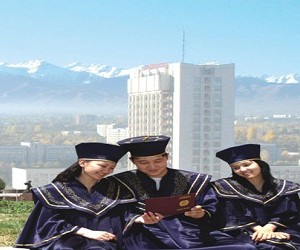 1990 жылы жоғары білім алғандардың саны 1 млн  112 мың, ал арнаулы орта білімі барлардың саны 2079,9-ға жетті. Демек, әрбір сегізінші адамның арнаулы білімі бар деген сөз. Бұдан шығатын қорытынды, Қазақстан білім жүйесі қалыптасқан, алдыңғы қатарлы өркениетті елдерден кем түспейді. Мәселенің екінші бар. Атап айтқанда, алған білімнің өмірде қолданылуы. Жалпы білім мен кәсіби білімнің арақатынасы. Бұл қоғамның және жастардың талабына байланысты. Мәселен, соңғы мәліметтер бойынша халық шаруашылығының тең жартысында жұмыс үдерісінің 50 пайыздан астамы қол еңбегімен жасалады екен. Себебі: біріншіден, озық техникамен және жаңа технологиямен қамтамасыз етілмеген. Екіншіден, оны қолданатын кәсіби маман жеткіліксіз. Сондықтан республикадағы білім жүйесін әлемдік стандарттарға сай жетілдіру күн тәртібіне қойылып отыр. (Н.Күнқожаев)15-тапсырма. Сұхбатты аяқтаңыз. Айдын: - Ақмарал біздің елімізде білім беру жүйесі жоғарғы деңгейде деп ойлайсың ба?Ақмарал: - Әрине ойлаймын. Өйткені Айдын: - ______________________________________________Ақмарал: - ______________________________________________Айдын: - ______________________________________________Ақмарал: - ______________________________________________Айдын: - ______________________________________________Ақмарал: - ______________________________________________16-тапсырма. «Білім беру жүйесіндегі тың серпіліс» тақырыбында шағын эссе жазыңыз. СОӨЖ тапсырмаларыЖоспарды пайдаланып «Қазақстан халқының әл-ауқатын арттыру – мемлекеттік саясаттың басты мақсаты» тақырыбына реферат жазыңыз. Жоспар:І. Кіріспе. Білім берудің тиімді инфрақұрылымы.ІІ. Негізгі бөлім. А) Білімді ұрпақ			Ә) Білім беруді дамыту.ІІІ. Қорытынды. Пайдаланылған әдебиетт13-САБАҚЖАСТАР ЖӘНЕ ҚОҒАМДЫҚ ҰЙЫМДАРҚҰРМАЛАС СӨЙЛЕМНІҢ ТҮРЛЕРІ. САЛАЛАС ҚҰРМАЛАС СӨЙЛЕМДЕРТірек сөздер: Жастар ұйымдары, саясат, бағдарлама, студенттік биржа, электрондық БАҚ, стратегиялық ресурс, партия, ұйым, Ассоциация. 1-тапсырма. «Жастар ұйымдары» тақырыбындағы мәтінді  оқыңыз 2012 жылдың қыркүйегінде 14-тен 29 жастағы жастардың жалпы саны 148 271 адамды құрайды, оның ішінде 54 402 адам қалада тұрады, 93 869 адам ауылдық жерлердің тұрғындары. Өңір аумағында 54 есепке алынған жастар ұйымдары өз  қызметін  жүзеге асырады, оның ішінде 9-ы облыс аудандарында. Жастар саясатын іске асыруда солтүстікқазақстандық жастарды  жұмысқа  орналастыру маңызды бағыт болып табылады. 2012 жылғы қаңтар–қыркүйек айларындағы мониторинг мәліметтері бойынша 4169 жас адам жұмысқа орналастырылды, оның ішінде 1326 адам жаңа  құрылған жұмыс орындарына орналасты. 2012 жылы жастар тәжірибесіне 743 адамды, бекітілген «Дипломмен — ауылға!» бағдарламасы бойынша 448  маман  жұмыспен қамтылды. 1 шілдеде «Жасыл ел» бағдарламасы бойынша жастардан 170 адам жұмысқа орналастырылды. 2012 жылдың қыркүйек айында Студенттік биржаға 207 кәсіпорын  және ұйымдардан 1925, 1479 студенттерден өтініш түсті, 2012 жылғы қыркүйегіндегі жағдай бойынша 722 адам  жұмысқа  орналастырылды.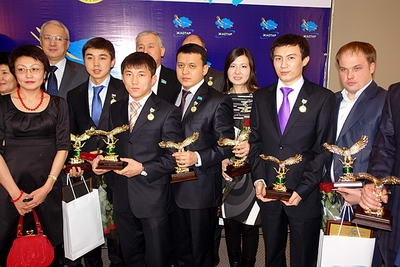 Облыста жалпы барлық деңгейлердегі  әкімдіктердің жанындағы Жастар саясаты іске асыру жөніндегі Кеңестің 22 отырысы өткізілді, жастардың құқық бұзушылық профилактикасына қатысты, «Дипломмен ауылға!» бағдарламасын іске асыру бойынша, бос уақытты өткізу және мемлекеттік рәміздердің 20 жылдығын  мерекелеу аясында іс-шаралар өткізу туралы, жастарды  жұмыспен қамту туралы, жастарды қоғамдық-саяси өмірге тарту бойынша жұмыстарды ұйымдастыру туралы, жастар арасында патриоттық тәрбиені насихаттау, Айыртау, Есіл және Жамбыл аудандарында жастар саясатын іске асыру туралы 55 мәселе қаралды.Жастар қоғамдық бірлестіктерінің көшбасшылары мен мүшелері мемлекетті органдар және жастар үкіметтік емес ұйымдары ұйымдастырған кемінде 3 645 түрлі іс- шараларға қатысты, 107 720 жас адам қамтылды.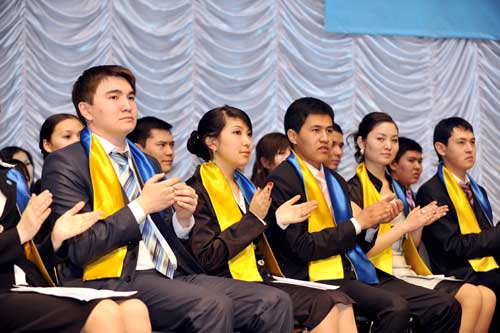 Есепті кезеңде баспа және электрондық БАҚ жастар саясатына арналған 2293 материал: 1385 жарияланым, 908 сюжет шықты2-тапсырма. Сұрақтарға жауап беріңіздер. Қазіргі таңда қанша жастар ұйымдары өз  қызметін  жүзеге асыруда?2012 жылғы қаңтар–қыркүйек айларындағы мониторинг мәліметтері қандай?Дипломмен — ауылға!» бағдарламасының нәтижелері қандай?«Жасыл ел» бағдарламасы жастарға қандай көмек көрсетуде?Айыртау, Есіл және Жамбыл аудандарында жастар саясатын іске асыру туралы қандай мәселелер қаралды?3-тапсырма. Берілген сөз тіркестерімен сөйлем құраңыз.  Күшті талап, ең бастысы, шебері болу, білікті және білімді маман, әрбір жас, жүзеге асыру, жастар ұйымы, жастар саясаты. 4-тапсырма. «ХХІ ғасырдың жастары» тақырыбында шағын ойтолғау жазыңыз. ________________________________________________________________________________________________________________________________________________________________________________________________________________________________________ГРАММАТИКАЛЫҚ АНЫҚТАҒЫШСалалас құрмалас сөйлемдер. 	Құрмалас сөйлемнің ең басты белгілерінің бірі оның құрамының бірнеше предикативтік орталықтардың бір-біріне қатынасы, байланысы – құрмалас сөйлем түрлерін анықтауда негізгі өлшем. Предикативтік сыңарларының байланыс, қарым-қатынасына қарай тіл-тілде құрмалас сөйлемдерді салалас және сабақтас құрмалас сөйлемдер деп бөледі. 	Салалас құрмалас сөйлемдер мынадай белгілер бойынша ажыратылады: Предикативті сыңарларының баяндауыштары тиянақты тұлғада жұмсалады, яғни әдеттегі жай сөйлемдердің баяндауыштарына қандай тиянақты тұлғалар тән болса, салаластың сыңарларының баяндауыштары да сондай тиянақты тұлғалар тән. Біреу аңға серілікпен шығады, біреу оны күн көрісіне жамау-жасқау етеді. (Мүсірепов)Предикатив сыңарларының баяндауыштары әрдайым өз баяндауыштары әрдайым өз бастауышымен жаң жағынан қиыса байланысады. Елінен безген кісі оңбайды, көлінен безген құс оңбайды (Мақал).Салалас құрмалас сөйлемнің предикатив сыңарларының мағыналық дербестегі басымырақ, олар өзара теңдес дәрежеде және сыңарларының мағыналары көбінесі өзара тұтастай қарым-қатысты болып келеді. Предикатив сыңарларының аралығындағы дауыс кідірісінің тиянақтылық дәрежесі басым түрде болады. Бұл оның баяндауыш тұлғаларының тиянақтылығына байланысты. Предикатив сыңарларын байланыстыратын амал-тәсілдерге мыналар жатады:  жалғаулық шылаулар, интонация тұтастығы, предикатив сыңарларының орналасу тәртібі  және кейбір тұлғалық, құрылымдық ерекшеліктері. Жоғарыдағы белгілер негізінде салалас құрмаласқа мынадай анықтама беруге болады: предикатив сыңарларының баяндауыштары тиянақты тұлғада келіп, белгілі бір лексика-грамматикалық тәсілдер арқылы мағыналық, құрылымдық және интонациялық тұтастық құрайтын құрмалас сөйлем түрін салалас құрмалас дейміз. 5-тапсырма. Мәтінді оқып, қазіргі заманның жастары туралы ойды жалғастырып эссе жазыңыз. Ел ертеңі – жастар ХХІ ғасыр Қазақстан жастарының алдына жаңа талап қояды. Жоғары оқу орнын бітіру - өте жақсы. Бірақ ең бастысы, әр адам өз ісінің шебері болуы керек. Нарық экономикасы жастардан білікті маман болуды талап етеді. 	Сондай-ақ өзіңнің туған халқыңның тарихы мен мәдениетін, салт-дәстүрін білгенің дұрыс. Мемлекеттік тілді жақсы білуің керек. 	Қазіргі жастар бірнеше шетел тілін үйренуде. Әрбір жас бірнеше мамандықты игеруге ұмтылады. Қазіргі нарық заңы – осындай. 	Сен әрине өз өміріңді өзің айқындайсың. Уақытың мен күш-қуатыңды дұрыс жұмсай біл! Мақсаттарынды жүзеге асыра біл. 6-тапсырма. Тұрақты сөз тіркестерін оқып, салалас құрмалас сөйлем құрастырыңыз. Тас жүрек – қатыгез;Су татиды – дәмі жоқ;Маңдайы ашық – бақытты;Тонына сыймау – мақтаншақ;Тырнақ астынан кір іздеу – бәле іздеу. 7-тапсырма. Д.Кеннедидің айтқан сөзін оқып, тапсырманы орындаңыз. 	Бір кезде Джон Кеннеди американ халқына: «Ел сіз үшін не істей алады деп сұрамаңыздар, сіз ел үшін не істей аласыз деп сұраңыздар», - деп айтқан болатын. Сіз ел үшін не істей аласыз? Жазыңыз. ______________________________________________________________________________________________________________________________________________________________________________________________________ 8-тапсырма. Берілген мәтінге жоспар жазыңыз.  Жастар кез келген мемлекеттiң кешендi дамуы үшiн стратегиялық ресурс болып табылады. 2004 жылғы Украинадағы, 2010 жылғы Қырғызстандағы,  2011 жылғы Солтүстік Африка мемлекеттеріндегі, сондай-ақ Ресейдегі соңғы Парламенттік сайлаудан кейінгі орын алған оқиғалар жастардың қоғамдағы теріс әрекеттерді өткір әрі тез қабылдайтынын, жастармен жасалатын жұмыстардағы жіберілген қателіктер қолайсыз салдарға әкеп соқтыратындығын дәлелдеді.Жастар мемлекеттің қоғамдық-саяси өміріне белсенді қатысушылардың бірі және қоғамның маңызды құрамдас бөлігі болып табылады. Жастар мемлекеттің проблемаларын өткір сезінетін және қабылдайтын топтардың бірі екенін біле отырып елемеу немесе оны жеткілікті деңгейде зерделемеу жастардың саяси жоғары бағалауларды дұрыс түсінбеуіне әкеліп соқтырады. Ол өз кезегінде жастардың бүтіндей әлеуметтік топ және жеке алғанда индивид ретінде билік институттарының: биліктен, оның практикасынан, нақты бір тұлғалардан және мекемелерден, билікті көрсететін рәсімдерден жатсыну механизмін тудырады және қоғамның көңіл-күйі мен саяси жүйеге сенім деңгейінің маңызды индикаторы болып табылады.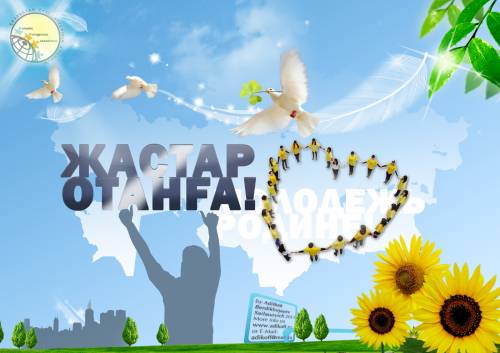 9-тапсырма. Сөздерден синонимдік қатар түзіңізБатыр - ..........................,	...........................,	........................... .Сұлу - ..........................,	...........................,	........................... .Үлкен - ..........................,	...........................,	........................... .Лас -  ..........................,	...........................,	........................... .Ынтымақ - ..........................,	...........................,	.......................... .10-тапсырма. Жастар және қоғам сөздерін қолданып бірнеше салалас құрмалас сөйлем құрастырыңыз. 11-тапсырма. Мәтіндерді оқып, Қазақстандағы қоғамдық ұйымдар туралы түсінік алыңыз."Отан" партиясының Қарағанды облыстық филиалы.Облыстық филиал 1999 жылы 19 ақпанда құрылған. Қазір облыстық партия ұйымының 25 мың мүшесі 555 мүшесі бастауыш партия ұйымында топтастырылған.Ең ірі ұйымдар ААҚ "Қазақмыс" корпорациясы, Сәтбаев, Жаңаарқа, Теміртау, Қарағанды қаласының Октябрь және Қазыбек би атындағы аудандарында.
"Отан" партиясының мүшелері – республика депутаттық корпустың және облыстық, қалалық Мәслихаттар өкілдері М.Көпей, Е.Нығматуллин, Ш.Оразалинов, В.Кист, Р.Шаекин т.б. оң тәжрибелерін айтуға болады."Отан" партиясының облыстық филиалының жастар қанаты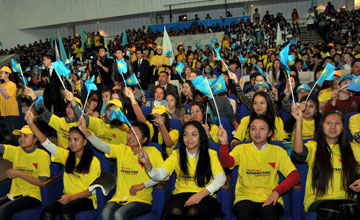 "Отан" партиясының облыстық филиалының жастар қанаты – 1999 жылы маусым айында құрылған. 2000 жылы "Отан" партиясының облыстық филиалының қолдауымен жастардың қоғамдық бірлестігінің "Қазақстанның болашағы үшін" бірінші конференциясы өтті онда облыстық және қалалық "Жастар" бағдарламасын бекітті, оның негізгі пунктері дене шынықтыру мен спортты, жалпы салауатты өмір салтын дәріптеу; Қарағандының мөлтік аудандарында балалар мен жасөспірімдер орталықтарын құру оны жетілдіру, шылым шегу, уытты заттармен әуестену, ішімдікке қарсы күрес, ЖИТС-ке, АИФ инфекциясына қарсы профилактикалық шаралар көру.Қазақстан іскер әйелдер Ассоциациясы1996 жылы Қазастана Республикасында Қазақстан іскер әйелдерінің Ассоциациясы құрылған (ҚІӘА). Ассоциация – тәуелсіз қоғамдық мемлекеттік емес ұйым. Ассоциацияның Қарағандылық филиалы іскерлікпен шұғылданатын әйелдерді топтастыратын қоғамдық ұйым: саясатпен, мемлекеттік басқару, атқару билігі, экономика, білім, денсаулық сақтау, ғылым, өнер, мәдениет және кәсіпкерлікпен шұғылданатындар.
ҚІӘА-ның Қарағанды филиалының бағдарламасы мынадай:   әйел және саясат; әйел және бизнес;   әйел және кедейлік; әйел және отбасы;   әйел және қарым-қатынас; әйел және денсаулық;   әйел және білім;   әйел және жұмыссыздық;   әйел және қайырымдылық; 12-тапсырма. «Жастар – тәуелсіз мемлекетіміздің тірегі» тақырыбында шағын шығарма жазыңыз.13-тапсырма. Міржақып Дулатовтың «Жастарға» өлеңін оқып, түсінгеніңізді жазыңыз.Найзамен түртсе де, Жатырсың, қазақ, оянбай.Мұнша қалың ұйқыныБердің бізге ой алла-ай!Бар ма екен біздей ғапіл жұрт, Атырапқа көз салсақ. Көзі іскенше ұйқығаКеле жатқан тоя алмай?Етімен үміт жастардан, Жаңа гүл шашқан бақшадай.Мұрадын оңай кім табар,Жар салып жұртқа қақсамай?Халыққа жастар, басшы бол,Қараңғыда жетектеп!Терең судан өтер ме,Мың қойды серке бастамай?СОӨЖ тапсырмаларыБерілген жоспар бойынша реферат немесе слайд жасап көрсетіңіздер. Жоспар:
1.Қоғамдық ұйымдар туралы түсінік, белгілері, қызметі.
2.Қоғамдық қозғалыстар туралы түсінік,белгілері,қызметі.
3.Қазіргі кезеңдегі саяси қозғалыстар. 
4.Қоғамдық-саяси қозғалыстардың типтері.14-САБАҚМЕН ТАҢДАҒАН МАМАНДЫҚСАБАҚТАС ҚҰРМАЛАС СӨЙЛЕМДЕРТірек сөздер: Білікті маман,  мамандықтың анасы, ғылым иесі, тіл маманы, мамандарды аттестаттау, әлеуметтік қызметкер. 1-тапсырма. «Мамандық туралы» тақырыбындағы мәтінді  оқыңыз	Біздің заманымызда не көп – сан ғажайып мамандық көп. Олар айтар сыр да көп. Физиктер атом дүниесінің құпия сырын ашты. Космонавтар мыңдаған километр көкке көтерілді, альпинистер жер бетіндегі ең биік Гималай тауының басына шығып, суға сүңгігіштер түпсіз тұңғиық, ең терең Қара теңіздің түбіне жетті. Осының бәрі қожа – адам баласы. Бірақ ол күнде өзі аяғымен таптап жүрген кәдімгі қара жердің құпиясына әлі қанығып болған жоқ. Ең терең деген бұрғының жеткен жері он километрден аспайды. Ал адам өзінің негізгі асыраушысы – жер-ананың сырын толық білмей, шын жеттім дей ала ма? Құшағында оның не жатыр, қандай байлық, біз білмейтін қандай жұмбақтары бар, міне, осының бәрін кең барлаушылар ашады. Ол адам үшін еңбек етеді. Бұдан артық дүниеде қасиетті не бар? Сол қасиет иесінің бірі осы кең барлаушы.  Жас кезінде кім қиялшыл болмайды, кім бақыт дәл қасында тұрғандай, қолын созса болғаны, ұстай алардай көрмейді? Бірақ бақыт деген жақындаған сайын алыстай беретін түнгі жарық емес пе? Оған жету үшін қаншама жігер, күш керек! Кейде тіпті жеткізбей қою да мүмкін. 				(І.Есенберлиннен) 2-тапсырма. Сұхбатты толықтырыңыз.Сіздің ойыңызша, мамандық таңдау деген не?_____________________________________________________Өз балаңызға мамандық таңдау туралы қандай кеңес берер едіңіз?_____________________________________________________Білікті маман болу үшін не істеу керек?_____________________________________________________Ұжымыңыздағы білікті мамандар туралы не айта аласыз?_____________________________________________________3-тапсырма. ТәуелдеңізМенің	мамандығым	хатшым	жұмысым		міндеттерім	 Сенің СіздіңОныңБіздіңСендердіңСіздердіңОлардың4-тапсырма. «Мамандығым мақтанышым» тақырыбындағы мәтінді  оқыңызМен осы тақырыпты алғаннан соң көп ойландым. Шындығында мұғалім барлық мамандық иесін тәрбиелейтін, оқытып үйрететін абзал жандар. «Мұғалім мамандығы - барлық мамандықтың анасы» - деп қалай дәл тауып айтқан. Ұстаз алдынан тәрбие алмайтын жан жоқ. Ұстаз берген тәрбие әрбір жанның өміріне жол сілтер шамшырақ болары анық.Ғылым иесі ғалым да, ел қорғаған батыр да, тілінен бал тамған ақын да, тегеуіріні темір балқытқан жұмысшы да, егін салған диқан да, көк күнбезінен әріп өткен ғарышкер де бәрі - бәрі ұстаздан білім, тәлім алған, сондықтан ұлағатты ұстаздарға бүкіл адам баласы құрметпен бас иеді. Қиындығы да, қызығы да жетерлік, ең бастысы - жауапкершілігі жоғары мамандықтың бірі ұстаздық ету екені ақиқат.«Қыран түлегіне қайтпас қанат сыйлайды, ұстаз шәкіртіне талмас талап сыйлайды» - демекші, ұстаз қай кезде де мектептің жүрегі, қоғамның тірегі.Ал қоғамның қайнаған қара қазаны тарих пен тікелей байланысты. Өйткені тарих қоғамда болып жатқан түрліше оқиғалардың, адамзат қоғамының өткенін жан – жақты зерттейтін ғылым саласы. Тарих қоғамдық ғылым саласы болуымен қатар, адамзат баласын білім нәрімен сусындататын, тәлім – тәрбие беретін - игілікті істердің жиынтығы.Міне, сондықтанда мен тарихшы ұстаз болғанымды мақтанышпен айта аламын.5-тапсырма. Жоғарыдағы мәтіннен сабақтас құрмалас сөйлемдерді табыңыз. ГРАММАТИКАЛЫҚ АНЫҚТАҒЫШСабақтар құрмалас сөйлемдер 	Сабақтас құрмалас сөйлем деп құрамындағы жай сөйлемдердің бағыныңқыларының баяндауыштары тиянақсыз тұлғада келіп, соңғы сөйлемге бағына байланысқан құрмаластың түрін айтамыз. Сабақтас сөйлемдер бағыныңқыжәне басыңқы сыңарлардан (компонент) тұрады. Бағыныңқы сыңар тұлғалық жағынан да тиянақсыз болады, сондықтан ол жеке тұрып, өз бетінше қолданылмайды. Бағыныңқы сыңар басыңқыдағы ойдың әр т үрлі жақтарын айқындап, дәлдеп түсіндіру үшін қолданылып, жай сөйлемдердегі тұрлаусыз мүшелердің сұрағына жауап беріп тұрады. Ас ішіп жұрт тараған соң, қатындар төрге төсек салуңа кірісті. Сонша жерден әдейі жаяу келген соң, сол астықтан азырақ жырмалап берейін (Аймауытов). Мұндағы бағыныңқы сөйлемдер Қашан салуға кірісті? (мезгіл), Неге жырмалап берейін? (себеп) деген сұрауларға жауап беріп, қызметі жағынан жай сөйлемдегі тұрлаусыз мүшелерге ұқсас болып тұр. 6-тапсырма. Оқыңыз. Мәтін бойынша дәрігерлік мамандықтың ерекшелігін жазыңыз.Менің мамандығым	Дәрігер – адам өмірінің арашашысы, қорғаушысы, Гиппократ антын қабылдаған әрбір дәрігер адам өмірін қай кезде қандай жағдайда болмасын, сақтауға міндетті. Ол үшін адамзат баласына деген шынайы махаббат, озық үлгідегі тәжірибе мен білім қажет. Өз ісінің шебері болуы үшін өмірлік тәжірибеден өту керек. Адамды тек дәрі-дәрмекпен емес жылы сөзбен, ыстық ықыласпен емдеуге болады. Халқымыз сондықтан да «Жақсы сөз – жарым ырыс» дегенді бекерге айтпаса керек. Сондықтан да мен үшін мамандығым-мақтанышым. 		   _______________________Дәрігерлік   _______________________ мамандық       _______________________7-тапсырма. Пікірлесу. «Адамды тек дәрі-дәрмекпен емес, жылы сөзбен, ыстық ықыласпен емдеуге болады» тақырыбында ой қозғаңыздар. 8-тапсырма. Жұмбақтарды шешіңіз.Білімнің дәнін тереді,Балаға тәлім береді.    (.........)Адамның жүзін,Басы мен көзін.Айнытпай келбетін,Салатын кім суретін?   (..............)Қалпағы ақ қарасаң,Дәрігер емес, бірақ ол.  (..............)Өскен шашты жаратпайтын,Қайшысы бар жалақтайтын.  (...................)9-тапсырма. Сөйлемдерді толықтырыңызАдамды жылы сөзбен емдеуге болады, өйткені _________________________________________________________________________Сөз адамның деңгейін көрсетеді, сондықтан  ___________________________________________________________________________Қазақ халқы сөз қадірін өте жақсы білген, неге десеңіз ___________________________________________________________________Қазіргі заманда сөйлеу мәдениетін жетік меңгерсеңіз ____________________________________________________________________10-тапсырма. Өз мамандығыңыз туралы басқаларды қызықтыратындай етіп әңгіме жазыңыз.11-тапсырма. Берілген сұрақтарға жауап беріңіздер.-         Қандай мамандық түрлерін білесіз?-                                                                       -         Дәрігер не істейді?-         Құрылысшы не жұмыс атқарады?-         Тігінші не істейді?-         Мамандықты қалай таңдау керек?-         Сіздің мамандығыңыз қандай?-         Мамандығыңызбен мақтана аласыз ба?12-тапсырма. Берілген сөздерді жіктеңіз 	Білікті маман, дәрігер, әлеуметтік қызметкер, бухгалтер, тіл маманы, ұстаз, қаржыгер. 13-тапсырма. Сұхбатты рөлмен оқыңыз. Әлия мен Сашаның әңгімесін қалай жалғастырар едіңіз?Әлия: - Саша, биыл мектепті бітіреміз, сен қандай мамандық алғың келеді?Саша: - Менің тіл маманы болғым келеді.  Әлия: - Түркі тілі көп қой, соның қайсысын қалайсың?Саша: -  Алдымен қазақ тілін үйренуім керек.Әлия: - Неге қазақ тілін таңдадын?Саша: - Мен қазақ жерінде туып өстім, әке-шешем де осы жерде өскен. Менің Отаным – Қазақстан. Ал туған жердің тарихын, мәдениетін, әдет-ғұрпын білмесең, өзіңді қалай мәдениеттімін деп есептейсің?Әлия: - Мақсатың дұрыс екен. Ал қазақ тілін қандай дәрежеде білесің?Саша: - Менің Асқар деген досым бар. Ол қазақ орта мектебінде оқиды. Ол орыс тілін де жақсы біледі. Екеуміз қазақша сөйлесеміз.  «Ана тілі», «Қазақ әдебиеті» газеттерін оқимыз. Қазақтың мақал-мәтелдерін оқып, оны орысшасымен салыстырамыз. Кейбіреулерін Асқар екеуміз сөзбе-сөз аударамыз. Өте қызық. Ал өзің қай мамандықты таңдадың?Әлия: - Менің қаржыгер болғым келеді. Әл Фараби атындағы Қазақ Ұлттық университетінде оқығым келеді. Саша: -  Сен неге бұл мамандықты қаладың?Әлия: - Біздің мемлекетіміз өз тәуелсіздігін алды. Оның экономикасының дамыған елдер қатарына қосылуы үшін білімді қаржыгерлер мен экономистер өте қажет. Ал мен өз елімнің экономикасының дамып, тұрмысының жақсаруына өз үлесімді қосқым келеді. Саша: - Талабыңа нұр жаусын!14-тапсырма. Өзіңізге ұнаған сала терминдерін пайдаланып, сабақтас құрмалас сөйлем құрастырыңыз. Сот: үкім, құқық, азаматтық құқық, жауап алу, жауап беру, заң, конституция, акт, прокурор, адвокат, қылмыскер, ақталушы. Медицина: ампула, система, укол, диагноз, дәрігер, медбике, майлау, дәрі-дәрмек, емделу, дәрігерлік кеңес, анықтама қағазы, аспирин, анальгин. 	Экономика: сұраныс, ұсыныс, бизнес, ақша, шығын, валюта, акция, бәсекелестік, ірі компания, нарық, құн, салық, баға, кредит. 15-тапсырма. Кестедегі керекті сөз тіркестерін оқып, өз жұмысыңыз туралы сұхбат құрастырыңыз. 16-тапсырма. Сұраулы сөйлемдерді хабарлы сөйлемге айналдырып жазыңыз. Мамандардың аттестаттау қорытындысы жайын болды ма?______________________________________________________Мереке кезінде қанша күн демалатыныңызды білесіз бе?______________________________________________________Тексеру қорытындысы бойынша мәлімет дайындадыңыз ба?______________________________________________________Іссапарға сізбен бірге бөлім бастығы баратынын естідіңіз бе?______________________________________________________СОӨЖ тапсырмаларыТірек сөздердің көмегімен «Менің мамандығым» тақырыбында мәтін құраңыз.Тірек сөздер: факультет, есеп, басқару, экономика, ғарышкер, ұстаз, инженер, эколог, туризм, халықаралық қатынастар, бәсеке, грант, несие, мемлекет, «Болашақ» бағдарламасы, әлеуметтік жағдай, білім деңгейі.  15-САБАҚЭКОНОМИКА. ӘЛЕУМЕТТІК БАҒЫТТАҒЫ ЭКОНОМИКАНЫҢ ТҮСІНІГІСИНТАКСИСТІК КОНСТРКУЦИЯЛАРДЫҢ СИНОНИМДІГІ. СИНТАКСИСТІК СИНОНИМИЯТірек сөздер: Әлеуметтік, экономика, инфраструктура, декрет, кепілдік, принцип, кәсіпкер, нарық, ұйым, процесс, механизм, салық. 1-тапсырма. «Әлеуметтік бағыттағы экономика» тақырыбындағы мәтінді  оқыңызӘлеуметтік бағыттағы экономика дегеніміз – дамыған кәсіпкерлігі, нарық инфраструктурасы түгелдей жетілген, табыстарды мемлекеттік тұрғыда үйлестіре алатын, өндірісті дамытуға кәсіпкерлердің қызығуын тудыра алатын, жалданбалы жұмысшылардың жоғары өнімді еңбек етуін қамтамасыз ете алатын тиімділігі жоғары ашық экономика. Адал еңбек ететін қоғам мүшелерінің жоғарғы деңгейдегі тұрмыс құрып, өмір сүруіне кепілдік береді, ал жұмысқа жарамсыз (қарттар, мүгедектер, әйелдер, оның ішінде декреттік демалыста жүріп бала тәрбиелейтіндер) азаматтардың өмірін қорғап, денсаулық, құқық, және бостандықтарына кепіл бола алады. Бұл экономиканың негізі етіп азаматтардың жеке құқықтары мен бостандықтарына кепілдік беретін конституциялық принциптер, кәсіпкерлік жауапкершілігі мен бостандығы, мамандық таңдау мен жұмыс орны, барлық меншік формаларының теңдігі, меншікті адам және қоғам игілігіне жарату, жұмысшының (еңбеккердің) тұрмыстық деңгейінің, оның еткен еңбегімен байланысын қамтамасыз ету, еңбекке жарамсыз және әлеуметтік тұрғыдан қорғалмаған тұрғындарды қорғау, мемлекет кәсіподақ және жұмыс берушінің бірлесе, үйлесімді жұмыс істеуі алынған. Мемлекет – жаңа әлеуметтік-экономикалық құрылымға өтер кезде барлық шаруашылық байланыстарды бағыттаушы әрі үйлестіруші субьектінің рөлін атқарады. Ол құқықтық кеңістікті, саяси әкімшілік жағдай мен экономикалық саясатты белгілейді, мемлекеттік және жеке меншікті дамытады, оларға бірдей бәсекелестік жағдай туғызады. Инновациялық, құрылымдық инновациялық, бюджеттік және салықтық, қаржы – несиелік, баға және кадр саясатын жүргізеді. Әлеуметтік бағыттағы нарықтық экономикаға өту процесінде экономикалық және әкімшілік басқару тәсілдерінің қарым-қатынастары өзгеруімен қатар, сондай-ақ, экономикалық механизмнің өзінде, күрделі өзгерістер орын алып, мемлекет аралық үйлестіру механизмі күшейе түспек.Әлеуметтік бағыттағы нарықтық экономиканың мазмұнына сәйке, бұл жерде ел азаматтарының қауіпсіз әрі жақсы деңгейде өмір сүруіне мемлекет кепілдік береді. Мемлекет нарықтық экономиканы реттеуді «өз қолына алды», үкіметтік емес ұйымдармен тығыз жұмыс істейді сол арқылы барлық процестердің тұрақтылығы мен заңдылығын қамтамасыз етеді.  2-тапсырма. Мәтіннен грамматикалық анықтағышты пайдаланып, синтаксистік синонимия тауып жазыңыз. Үлгі: Әлеуметтік экономика – әлеуметтік бағыттағы экономика.3-тапсырма. Сөйлемдерді аяқтаңыз.Басқа елдермен саяси-экономикалық байланыстарды нығайту үшін  _______________________________.  Халықтың әлеуметтік жағдайын көтеру үшін _____________________________________. Саяси аренада беделіміз көтерілгендіктен, _____________________  ______________________________. Білім саласына бөлінетін қаржыны молайтпай,  ______________________________________. 4-тапсырма. Берілген мәтінді оқыңыз. Мазмұндама жазыңыз. Құрмалас арқылы жасалған сөйлемдерді жай сөйлемдерге айналыдырып жазыңыз. 	Қазақстанның әлемдің экономикамен сәтті ықпалдасуы ел экономикасының сапалы, қарқынды дамуының негізі болып табылады. «Біз Қазақстанды ғаламдық экономикалық тенденцияларға сәйкес дамыған, әлемдегі жасалып жатқан алдыңғы қатарлы жаңалықтарды қабылдаушы және жаңа экономикалық жағдайларға тез бейімделуші мемлекет ретінде көргіміз келеді» деп атап көрсеткен Елбасы, Қазақстанның қатаң бәсекеге дайын болып, оны өз мүддеміз үшін пайдалана білуіміз керектігін айтты. Президенттің пікірінше, еліміздің экономикасын ғаламдық экономикамен ықпалдасуға мүмкіндік беретін көпжақты экономикалық жобалар белсенді түрде қатыса алады және қатысуы тиіс. Бұл ретте мемлекет іскер бастамалар жолындағы заңнамалық, әкімшілік, бюрократиялық кедергілерді жойып, жеке капиталдың перипективалы іскер бастамаларына қолдау көрсетуге міндетті.  5-тапсырма.  Жоспарды пайдалан отырып, «Жер байлығы – ел байлығы» тақырыбына шығарма жазыңыз. Грамматикалық анықтағышты оқып синтаксистік синонимдерді қолданыңыз. Жоспар:І.Кіріспе. Батырлар дүрілдеп өткен жер.ІІ. Негізгі бөлім:А) Қазақстан таулары ығыстырған жауларын.Ә) Өзендер мен көлдер – туған жерге көрік берер.Б) Қазақтың дархандығына берген кең байлық. ІІІ. Қорытынды. Жері байдың – елі бай!   6-тапсырма. Төмендегі қанатты сөзге байланысты пікіріңізді жазыңыз.Адалдық, байсалдылық, өз-өзіңді және басқаларды түсіну – міне, осылар іс-әрекеттің кез келген саласындағы бақыт пен табыстың кепілі. (Ганс Салье)____________________________________________________________________________________________________________________________________________________________________________ГРАММАТИКАЛЫҚ АНЫҚТАҒЫШСинтаксистік синонимдер туралы түсінік	Синтаксистік синонимия реальдық шындықтың сан алуан факторларының әр түрлі нәзік реңктерін синтаксистік құралдар арқылы дәл берудегі тілдің мол мүмкіндігін танытады; реальдық қатынастардың анық берілуін қамтамасыз етеді; бір конструкцияның орынсыз қайталана бермей, түрлі конструкцияларда келіп, соның нәтижесінде сөйлеу (жазу) тіліміздің сұлулығына, мүсіндене түсуіне әсерін тигізеді. Қысқасы, айтушының  сөйлеу мәдениеті неғұрлым жоғары болған сайын, синонимдік құралдарды да ол солғұрлым кең әрі белсенді пайдаланады. 	Әңгіме синтаксистік синоним жайында болғандықтан, мұндайда синтаксистік қатынастың жетекші орын алатыны өзінен өзі түсінікті болса керек. Синтаксистік қатынас дегенде, ондай қатынастың бірдейлілігі ескерілуге тиіс. Мәселен, Алматыдан келе жатыр мен Алматыға келе жатыр мысалдарында кеңістік қатынас болғанымен, бұл конструкциялар өзара синоним бола алмайды, себебі біріншісі шыққан жерді білдірсе, екіншісі бағыт бағдарды көрсетеді. Демек, екеуі де бірыңғай бағыт бағдарды немесе бірыңғай шыққан жерді білдіргенде ғана, синоним деп есептеуге хақылымыз. Алматыдан келе жатыр – Алматы жақтан келе жатыр немесе Алматыдан келді – Алматы қаласынан келді.   	Ал аса көрнекті стилист, көркем сөздің зергері Ғ.Мүсірепов бұл үш жай сөйлемнің орнына құрмалас бір ғана сөйлем құрайды: Ұлы Абайдың құрдасы, көзі тірісінде Гомер атанған Жамбыл – дүниеге екі рет туып келген адам: тоғыз ай тоғыз күнде ана құрсағынан бір туды; тоқсан жасқа келгенде заман құрсағынан тағы бір туды. 	Сонымен, синтаксистік синоним дегеніміз – екі немесе одан  көп синтаксистік конструкцияның лексикалық құрамы бірдей, мазмұны бір, бірыңғай синтаксистік қатынаста келіп, құрылымы әр түрлі болып, соған сай нәзік мағыналық айырмашылығы байқалатын синтаксистік параллелизмнің түрі. 7-тапсырма. Берілген мәтінге жоспар жазыңыз. Қазақстан экономикасы	Қазақстан Республикасының тәуелсіздік жылдарында орнықты экономикалық өсуі қамтамасыз етіліп, соның негізінде жеке бастамашылық пен кәсіпкерлік қанат жайып, сыртқы сауда мен инвестиция тартылымы белсендікке ие болды. 	Қазақстан экономикасы жыл сайын 9-10% қарқынмен өсіп келеді. Бүкіләлемдік банкінің саралауы бойынша, Қазақстан орта деңгейлі табысы бар елдердің тобына кіреді. Бүкіләлемдік банктің бағалауы бойынша, Қазақстан әлемдегі инвестиция үшін аса тартымды жиырма мемлекеттің қатарында. Қазақстан экономикасына тартылған тікелей шетелдік инвестициялар көлемі 70 миллиардтан астам АҚШ долларына жетті. Ұлттық қор қаржысын қоса есептегенде, елдің халықаралық активтері 40 миллиард АҚШ долларынан асады. 	Қазақстанның жетекші компаниялары («ҚазМұнайГаз», «Қазақмыс», «Қазатомпром» және басқалар) халықаралық бизнес жүргізу деңгейіне қол жеткізді және ғаламдық экономика әлемінде таныла бастады. 8-тапсырма. «Қазақстан экономикасы» мәтінінен сөйлемнің тұрлаулы және тұрлаусыз мүшелерін тауып жазыңыз.   9-тапсырма. Берілген сұрақтарға жауап жазыңыз.10-тапсырма.  «Мемлекеттің экономикалық даму бағдары» тақырыбына реферат жазыңыз. Грамматикалық анықтағышты оқып синтаксистік синонимдерді қолданыңыз. Жоспар:І. Кіріспе. Қазақстан экономикасының қалыптасу тарихы.ІІ. Негізгі бөлім:А) Әлемдегі бәсекеге қабілетті 50 мемлекеттің қатарына ену– басты мақсат.Ә) Қазақстан экономикасының өсім қарқыны.Б) Қазақстан экономикасының шағын және орта бизнес кәсіпорындары.ІІІ. Қорытынды. Қазақстанның әлемдік экономикамен сәтті ықпалдасуы. 11-тапсырма. «Сыртқы экономикалық байланыстар» тақырыбындағы мәтінді  оқыңыз	Тәуелсіздікке қол жету Қазақстанның көптеген дамыған және дамушы мемлекеттермен экономикалық байланыстарын жолға қоюға, бұрынғы әріптестермен қарым-қатынастарды қайта құруға, дүниежүзілік рынокқа кіру жолымен ілгері басуға мүмкіндік береді. 	Бүгінде республика дүниежүзіндегі 145 мемлекетпен сыртқы сауда операцияларын жүргізуде. Экспорттық жеткізілімдер әлемнің 122 еліне жүзеге асырылуда, импорттық тауарлар 115 мемлекеттен жеткізілуде. 	Қазақстан өнімін негізгі тұтынушылары - Ресей, Нидерланды, Қытай, Швейцария, Германия, Өзбекстан, Италия, Украина және Ұлыбритания. Импортталатын тауарлардың басым бөлігі Ресейден, Өзбекстаннан, Түркіменстаннан, Германиядан, Түркиядан, Ұлыбританиядан, Беларусьтен, Украинадан, АҚШ-тан, Қытайдан жеткізіледі. 12-тапсырма. Сөйлем құраңдар.Тәуелсіздік _____________________________________________Қазақстан ______________________________________________Экспорт ________________________________________________Импорт ________________________________________________Қазақстан өнімін тұтынушылар ___________________________________________________________________________________Сыртқы рынокқа ________________________________________Алыс шетелдерге ________________________________________Ресейге ________________________________________________Қазақстанның шетелдік әріптестері ________________________________________________________________________________13-тапсырма. «Қазақстан экономикасындағы көрнекті тұлғалар» тақырыбына мәлімет жинақтап, синтаксистік синонимдерді қолдана, даналардың сөздерін қатыстыра отырып, мақала жазыңыз. ____________________________________________________________________________________________________________________________________________________________________________14-тапсырма. Мәтінді оқып, мағынасын түсініңіздер.Қазақстанның қазіргі дамуы	Қазақстан – егеменді, тәуелсіз, президенттік республика. Ел 14 облысқа бөлінген. Бас қаласы – Астана.Радикалды нарықтық реформалардың нәтижесінде, соңғы жылдары Қазақстан экономикасы жедел алға жылжулармен сипатталды. Өндірістің құлдырауы тоқтатылды. Экономиканы дамытудың нақты дәлелді көріністері айқындала бастады. Экономиканың орташа жылдық өсу қарқыны жылына  9-10 пайыз деңгейінде. Жеңіл өнеркәсіп, мұңай өндіру, мұнай-химия, құрылыс материалдар өндірісінің салалары тұрақты жұмыс істеуде. Қазақстанда іс жүзінде жаңа экономика қалыптасып, өнеркәсіп өндірісі көлемнің 85 пайызын бақылауға алған жеке меншік басымдыққа ие болды. Экономиканың дамуы мен демократиялық реформалар нәтижесінде, Қазақстан осы аймақтағы көшбастаушы республика ретінде әлемге танылды. 15-тапсырма. Берілген сөздерді оқыңыздар, сөйлем құраңыздар. 	Қаржыландыру көлемі, отын және мұнай экспорты, азық-түлік тауарлары, күрделі атаулар, экспорттық/импорттық бағалардың индексі, жалпы мемлекеттік тұтынулар, ұлттық табыс, әлеуметтік меншік, жоспарлы экономика, ұсақ меншік иесі, қоғамның жіктелуі. СОӨЖ тапсырмаларыМемлекеттік тілді қолдану мен дамыту жөніндегі бағдарламамен танысып, облысымызда осы мәселе қалай жүзеге асып жатқаны туралы жазыңыз. Мемлекеттік органдар іс жүргізуді, есептік-статистикалық қаржылық және техникалық құжаттаманы 2010 жылға дейін мемлекеттік тілге кезең-кезеңімен көшіру жөніндегі жұмысты, Қазақстан Республикасы Конституциясының 7-бабының 2-тармағындағы қағиданы сақтай отырып жүргізуі қажет.Қарағанды облысында_____________________________________________________________________________________________________________________________________________________________________________________________________________Жағдаят. Сіз шет мемлекетке қызмет бабымен бардыңыз. Тележурналистеріне қай тілде сұхбат бересіз? Қазақстанның саяси экономикалық байланысы туралы не айтасыз? Жазыңыз. Пайдаланылған әдебиеттерҚР Білім және Ғылым Министрлігі А.Байтұрсынұлы атындағы тіл білімі институты. Қазақ грамматикасы. Фонетика, сөзжасам, морфология, синтаксис. Астана – 20022. З.Ш.Ерназарова, Н.Қ.Мұхамедиева, Б.С.Әшірова, Ғ.Ж.Тұңғатова, Р.К.Көшкінбаева. / Қазақ тілі. Оқу құралы. // «Информ-А» Алматы – 2005 3. К.М.Атығаева Қазақ тілі. Негізгі және кәсіби бағдарлы деңгейде оқитын студенттерге арналған оқу әдістемелік құрал // Петропавл - 20114.«Алдаспан» танымдық журнал №10, 2008 жыл 5. Қазақстан ZAMAN халықаралық саяси қоғамдық газет. №25 (588) - 16 маусым   2006 жыл   6. Жекеева К.О., Әбдірахманова Қ.Ж., Қанафина Ф.Қ.  Қазақ тілі. Жоғары оқу орындары экономикалық факультеттерінің орыс бөлімдерінің студ.арналған. //Алматы: Экономика, 20107. Балақаев М., Сайрамбаев Т. //Қазіргі қазақ тілі (сөз тіркесі мен жай сөйлем синтаксисі) – Алматы, 2004. 8. Сайрамбаев Т. Қазақ тіліндегі күрделі сөз тіркестері. – Алматы: Мектеп, 1981 ж.9. Егеменді Қазақстан газеті. Алматы, 2012-2013 жылдар.10. Ұлттық Энциклопедия Қазақстан. Алматы 1999жыл. І-VІ томдар11. Тұрманжанов Ө. Мақалдар мен мәтелдер. : «Білім» – Алматы, 2004ж. 12. Қазақша-орысша сөздік // ҚР мәдениет және ақпарат министрлігі Тіл комитеті - Алматы, 2008ж. 13. Ш.А.Жетпісбай, Қ.Қ.Қоянбаева, А.Ә.Ботабек. Қазақ тілі. ІІ курсқа арналған практикалық курс // Қарағанды, 2000 ж. 14. Доскеева Б.Ж. Қазақ тілі. Жоғарғы оқу орындарының І курсына арналған (жалғастырушы топтар үшін) // «Ана тілі» - Алматы, 2000 ж.15. К.М.Атығаева. Қазақ тілі. Қаржы бөлімінің студенттеріне арналған оқу әдістемелік құрал – Петропавл, 2009ж.16. А.О.Мусин, М.А.Мұхамбетқалиева, Е.Қ.Құдайбергенов. Қазақ тілі. -  Студенттерге арналған оқулық. Қайнар - Алматы, 1995 ж. 17. Әмірова Г.  Қазақ тілі. Мемлекеттік қызметшілерге арналған оқу құралы: Тереңдетілген топ үшін. // «Сөз-Слово» баспасы - Алматы, 2005 ж.18. А.О.Мұса, І.М.Төленов, Е.Қ.Құдайбергенов, Г.Қ.Дәркенбаева. Қазақ тілі: Оқулық. // Жоғарғы және орта арнайы оқу орын.экон. мамандықтар бойынша оқитын жалғастырушы топ студ. арналған. // Экономика - Алматы, 2003ж.19. Атабай Бәтіш Алтайбекқызы. Қазақ тілі. // Шығыстану фак.студ. арналған оқу құралы // Қазақ университеті – Алматы, 2004 ж.    МАЗМҰНЫ1-сабақ. Қазақ тілі– Тәуелсіз Қазақстанның мемлекеттік тілі. КҮРДЕЛІ СИНТАКСИСТІК ТҰТАСТЫҚ.............................................................................42-сабақ. Мемлекет– адамдық өркениет институты. ТІЗБЕКТІ  КҮРДЕЛІ СИНТАКСИСТІК ТҰТАСТЫҚ...........................................................................113-сабақ. Әлеуметтік-Экономикалық жаңғырту. КҮРДЕЛІ СИНТАКСИСТІК ТҰТАСТЫҚ ЖӘНЕ АБЗАЦ................................................184-сабақ. Қазақстан Республикасының демографиялық мәселелер. СӨЗ ЖӘНЕ СӨЗ ТҰЛҒАЛАРЫ – СИНТАКСИС НЫСАНДАРЫ...........................265-сабақ. Отбасы-тәрбие бастауы. СИНТАКСИСТІК БАЙЛАНЫС ДЕҢГЕЙЛЕРІ.........................................................................................................336-сабақ. Тұрғын үй– ел үміті. СИНТАКСИСТІК БАЙЛАНЫС ҚҰРАЛДАРЫ........................................................................................................397-сабақ. Бос  уақыт және көңіл көтеру. СӨЗ ТІРКЕСТЕРІ. ЕТІСТІКТІ СӨЗ ТІРКЕСТЕРІ ……………………………………………………………………..458-сабақ. Қазақ театр және кино өнері.  ЕСІМДІ СӨЗ ТІРКЕСТЕРІ ………519-сабақ. Музыка өнері. ЖАЙ СӨЙЛЕМ. ЖАЙ СӨЙЛЕМ ТУРАЛЫ ТҮСІНІК  ………………………………………………………………………...5810-сабақ. Қазақстанның көрікті жерлері. ЖАЙ СӨЙЛЕМНІҢ ТҰРЛАУЛЫ МҮШЕЛЕРІ. БАСТАУЫШ …………………………………………………….6511-сабақ. Қазақстан көп ұлтты мемлекет. БАЯНДАУЫШ ……………….7312-сабақ. Білім беру жүйесіндегі тың серпіліс. ҚҰРМАЛАС СӨЙЛЕМДЕР ……………………………………………………………………8013-сабақ. Жастар және қоғамдық ұйымдар. ҚҰРМАЛАС СӨЙЛЕМНІҢ ТҮРЛЕРІ. САЛАЛАС ҚҰРМАЛАС СӨЙЛЕМДЕР ………………………….8714-сабақ. Мен таңдаған мамандық. САБАҚТАС ҚҰРМАЛАС СӨЙЛЕМДЕР ……………………………………………………………………9415-сабақ. Экономика. Әлеуметтік бағыттағы экономиканың түсінігі.  СИНТАКСИСТІК КОНСТРКУЦИЯЛАРДЫҢ СИНОНИМДІГІ. СИНТАКСИСТІК СИНОНИМИЯ ……………………………………………100Пайдаланылған әдебиеттер ………………………………….......................1071Қ2А3З4А5Қ6С7Т8А9НСәбит «Қазақтың Ата заңдары» атты кітаптың 8 томын оқып шықтыЕржан радиодан  «Дәстүрлі діндердің діңгегі мен бейбітшілік бесігі» тақырыбында өткен секция мәжілісі туралы естідіКеше Айдос «Тәуелсіз елдің тұғыры – Қазақстан» тақырыбындағы семинарда сөз сөйледіӘлім мемлекеттік тіл үйренушілер курсына жетекшілікке тағайындалдыҰзақ мерзімді басымдықтарШешендік сөз түрлеріФункцияларыӘлеуметтік-саяси шешендік–мешітте уағыз, діни насихат айтуСот шешендігі–мерейтойда, салт-дәстүр тойларда сөз сөйлеуАкадемиялық шешендік–Саяси-экономикалық,әлеуметтік-саяси тақырыптарға байланысты оқылатын баяндама, саяси және дипломатиялық сөзӘлеуметтік-тұрмыстық шешендік–университеттерде оқылатын дәріс, ғылыми баяндама, ғылыми шолулар, ғылыми хабарламаДіни шешендік–прокурордың немесе айыптаушы сөзі, адвокат немесе қорғаушы сөзіЕтістіктің шақтарытүрлендірутүрлендірутүрлендіруӨткен шақОсы шақКелер шақСептіктерСептеуСептеуСептеуСептеуСептеуСептеуСептеуАтауадамбалаотбасыәлеуметанатәрбиеұрпақІлікБарысТабысЖатысШығысКөмектес ______________ ұрпақ______________ шежіре______________ түсіндіру______________ежелгі______________ ағайын______________ жіліктеу______________ халық______________ шаңырақ______________ борышы______________ дәулеттуыс, туысқанұғындырубөлуел, жұрткөне, бұрынғыотбасыміндетібала,немере,шөберебайлықтарихСептіктерСептеуСептеуСептеуСептеуСептеуСептеуАтаутұрғын үйбанкмүлікарызбағдарламамемлекетІлікБарысТабысЖатысШығысКөмектес1Т2ҰР4Ғ5ЫН7Ү8ЙСіздің жауабыңыз:Кино түсіруге қажетті құрал-жабдықтар сатып алынды. «Қазақфильм» киностудиясы «Елім ай» атты фильм түсіруді бастады.Фильмді түсіруге 10млн доллар бөлінді. Фильмде әйгілі шетел актерлері ойнайды. Бір мәселе – фильмді түсіруге шетел жұлдыздарын шақыру. Ұлттық кино арқылы өзімізді «жарнамалау» қажет.Суретшілер кейіпкерлердің эскиздерін салуды аяқтады. _________________ __________________________________ ___________________________________________________ __________________________________ __________________________________ __________________________________ _________________Адырнасілку арқылы үн шығаратын көне музыкалық аспап. Ұзындығы 110- 130 см. Домбыраұрып ойналатын музыкалық көне аспаптың бірі.Жетігенқазақ халқының өте ерте заманнан келе жатқан көп ішекті музыка аспабының бірі.Аса таяққазақ халқының өте ерте заманнан келе жатқан жеті ішекті шертпелі музыка аспабы.Дауылпазқазақ халқының арасына өте ерте және кең тараған, ғасырлар сырын сақтаған қос ішекті шертіп ойнайтын музыкалық аспаптың бірі. СептіктерСептеуСептеуСептеуСептеуСептеуСептеуАтаусаябаққорықмекенаймақтабиғатэкологияІлікБарысТабысЖатысШығысКөмектесЖоспарЖоспар1234ЖоспарЖоспар1234Түбір сөзСөз табыТуынды сөзСөз табыБілім ордасыҚазақстанның енуіЗаман талабыБолон процесіБілім сапасыБәсекелестікке мүмкіндікВхождение КазахстанаЦентр образованияКачество знанийТребование времениВозможности конкуренцииБолонский процессСептіктерСептеуСептеуСептеуСептеуСептеуСептеуАтауБілімжүйедәрісбақылаутехнологиякредитІлікБарысТабысЖатысШығысКөмектес1.Кредиттік оқытудың ережелері2.Ұлттық білім беру жүйесі3.Аудиториялық және аудиториядан тыс жұмыстар4.Әлемдік білім кеңістігі5.Жоғарғы оқу орнынан кейінгі кәсіби білім6.Жоғарғы базалық кәсіби білім1.Национальная система образования 2.Высшее базовое профессиональное образование 3.После вузовское профессиональное образование 4.Положения кредитного образования 5.Аудиторная и внеаудиторная работа6.Мировое образовательное пространство  ЖоспарЖоспар1234Кеңесшіме, көмекшіме, хатшымаТапсырма беру, пошта қарау, электронды пошта қарау, телефон соғу, жұмыс кестемді қарау, мәжіліс өткізу, мәжіліске қатысу, жарыссөзде сөйлеу, сұрақ қою, сұраққа жауап беру. Маңызды мәселеТалқылауға қатысу, тапсырма алуТелефонменКездесуге уақыт белгілеу, ескертпе жасау, талап ету, ұсыныс жасау баяндама жасау, жұмыс бабымен, жол жүруге дайындалу, іссапарға баруЖоспарЖоспар1234Қазақстанның әлемдік экономикамен сәтті ықпалдасуы ненің негізі болып табылады? Мемлекет экономикасы қалай дамып жатыр?Мемлекет экономикасының дамуына қандай үлес қостыңыз?Қазақстан экономикасындағы көрнекті тұлғалар туралы не айтасыз?